МИНИСТЕРСТВО ОБРАЗОВАНИЯ САРАТОВСКОЙ ОБЛАСТИГОСУДАРСТВЕННОЕ  АВТОНОМНОЕ ПРОФЕССИОНАЛЬНОЕ ОБРАЗОВАТЕЛЬНОЕ УЧРЕЖДЕНИЕ САРАТОВСКОЙ ОБЛАСТИ «ЭНГЕЛЬССКИЙ КОЛЛЕДЖ ПРОФЕССИОНАЛЬНЫХ ТЕХНОЛОГИЙ»КУРС ЛЕКЦИЙПО ДИСЦИПЛИНЕТЕОРЕТИЧЕСКИЕ ОСНОВЫ ДОШКОЛЬНОГО ОБРАЗОВАНИЯ- Познакомиться с каждой темой и написать краткий конспект с ответами на вопросы после лекции.- Конспекты предоставить преподавателю Ивановой Н.И. для допуска к выдаче контрольной работы для деф.зачета.2020 гРаздел 1. СОВРЕМЕННАЯ РОССИЙСКАЯ СИСТЕМА ОБРАЗОВАНИЯТема 1.1. Характеристика системы образования в РФ.План изучения темы (перечень вопросов, обязательных к изучению):Образование и общество.Непрерывное образование. Основные принципы непрерывного образования.Характеристика образовательной системы в России.Дошкольные образовательные учреждения.Зарубежный опыт дошкольного образования. Отечественный опыт дошкольного образования.Нормативные документы дошкольного образования. Типовое положение о дошкольном образовательном учреждении.Концепция дошкольного воспитанияФедеральный государственный образовательный стандарт дошкольного    образованияЛекция № 1.Образование и общество.Цель лекции: Сформировать понятия о задачах МПТ, роли профессионального обучения, учебном процессе.Вопросы:История человечества свидетельствует, что образование и общество неотделимы. Все глобальные проблемы (экономические, социальные, политические, культурологические, демографические, экологические и др.), с которыми сталкивается общество, так или иначе сказываются на сфере образования. Например, в связи с экономическими трудностями, переживаемыми многими странами, в том числе и Российской Федерацией, уменьшается государственное финансирование системы образования, что ведет к ослаблению материально-технического оснащения учебно-воспитательных учреждений, к снижению качества подготовки педагогических кадров. Или неблагоприятная экологическая обстановка, царящая на планете, разрушающе действует на здоровье человека еще до его рождения. В результате снижаются способности к обучению; возникает потребность в создании образовательных учреждений коррекционного, компенсаторного, оздоровительного характера. В период войн, этнических конфликтов, которые вспыхивают то в одной, то в другой точке планеты, проблемы образования уходят на последний план перед угрозой смертельной опасности, катастрофически падает сама возможность учиться в школе, посещать детский сад.Вероятно, современный человек, и тем более тот, кто решил посвятить свою жизнь педагогической деятельности, сможет продолжить перечисление фактов, которые подтверждают мысль, что образование, являясь частью общества, болеет всеми его болезнями и страдает от пороков его развития.Но, с другой стороны, образование во многом определяет лицо общества. Ученые подчеркивают социальное значение образования как важной преобразующей силы общества. Отмечается, что для выхода из кризиса, переживаемого в настоящее время мировой цивилизацией, необходимы глубокие изменения в сознании, поведении людей. Преобразовывать внутренний мир индивида на основе гуманистических идеалов, целенаправленно формировать нравственные качества, повышать уровень культуры и профессиональной подготовки человека - таковы функции современного образования. Социальная роль образования заключается в возможности оказывать влияние на развитие тех или иных тенденций в обществе, социуме, готовить подрастающее поколение к решению глобальных или локальных проблем современности, учить прогнозировать и, если потребуется, предупреждать их последствия.Для каждого отдельного человека образование имеет более или менее выраженную личностную ценность. Процесс получения образования, который в развитых странах занимает четверть жизненного пути современного человека, делает содержательной и одухотворенной его жизнь, окрашивает ее разнообразными эмоциями, удовлетворяет потребности в познании, общении, самоутверждении. В ходе образования выявляются и развиваются потенциальные способности личности, осуществляется ее самореализация, формируется «образ человеческий». С помощью образования человек адаптируется к жизни в обществе, приобретает необходимые для этого знания и умения.Отмечая особую роль образования в истории человечества, зарубежные и отечественные ученые говорят о несоответствии современной системы образования объективным требованиям нынешнего этапа общественного развития. Этот этап, наступивший во второй половине XX в., характеризуется серьезными, динамичными изменениями в различных социально-экономических сферах. Возрос интерес к человеку как фактору экономического прогресса, в связи с чем встал вопрос о гуманизации образования. Прогресс науки, техники, культурная и информационная революции превращают образование в необходимый атрибут повседневной жизни. Подлинный переворот в технике, технологии меняет характер и содержание многих видов труда. В результате чего от человека требуются уже не столько физические затраты, сколько интеллектуальные усилия, самостоятельность и ответственность в принятии решений. В обществе возникла объективная потребность в образованных, компетентных людях, возросла тяга к образованию, адемократизация социальной жизни сделала его более доступным для разных категорий населения, в том числе для национальных меньшинств, женщин, инвалидов, работающей молодежи и др.Изменения в социально-экономической сфере общественной жизни поставили многие страны мира, в том числе и Россию, перед необходимостью реформирования образовательной системы. Реформы образования, став частью социальной политики современных государств, направлены:-на обновление всех звеньев своей системы от дошкольных учреждений до университетов;-совершенствование содержания, методов и средств учебно-воспитательной работы;-улучшение подготовки и повышения квалификации педагогических кадров.В основу государственной политики Российской Федерации в области образования положены идеи гуманизации. Они нашли отражение в Конституции Российской Федерации (1993), Законе РФ «Об образовании» (1992). В документах отмечается, что образование должно осуществляться в интересах личности, общества и государства. В Законе РФ «Об образовании» подчеркивается, что, двигаясь по пути гуманизации общества, можно надеяться, что образование станет высшей потребностью личности и будут созданы благоприятные условия для реализации этой потребности, для развития общей и профессиональной культуры личности.В качестве ведущих принципов государственной политики в области образования в России закон утверждает гуманистический характер образования, приоритет общечеловеческих ценностей, жизни и здоровья человека, свободы развития личности; защиту национальных культур, культурных традиций народов России; общедоступность и др. Вопросы для самоконтроля:Докажите, что общество и образование неразделимы.Каково влияние глобальных проблем на образование?Объясните выражение, что «образование - лицо общества»На что направлены современные реформы в образовании?Какие документы отражают идеи гуманизма в области образования.Каковы ведущие принципы государственной политики в области образования.Лекция № 2.Непрерывное образование. Основные принципы непрерывного образования.Цель лекции: Сформировать понятия о задачах МПТ, роли профессионального обучения, учебном процессе.Вопросы:Образова́ние — процесс усвоения знаний, обучение, просвещение (словарь Ушакова).Под образованием в Законе Российской Федерации «Об образовании» понимается целенаправленный процесс воспитания и обучения человека в интересах его самого, общества, государства, сопровождающийся констатацией достижения обучающимися установленных государством образовательных уровней (образовательных цензов), удостоверенных соответствующим документом.Вопрос о том, можно ли выучиться, получить образование один раз на всю жизнь, не является новым для общества. Идея непрерывного (пожизненного) обучения возникла в далеком прошлом. Для каждой исторической эпохи и для каждого типа общества существовали свои формы образования – придворное для дворян, университетское для буржуа, цеховые школы для ремесленников, церковно-приходские и монастырские школы для духовенства. Первые намеки по поводу необходимости учиться постоянно содержатся в древних писаниях (Библии, Коране, Талмуде), в высказываниях Платона, Аристотеля, в народных изречениях типа «Век живи - век учись». Предтечей современных представлений о непрерывном образовании стали педагогические взгляды Я. А. Коменского. В трактате «Всеобщий совет исправления дел человеческих» ученый писал: «Как для всякого рода человеческого весь мир - это школа, от начала до конца веков, так для каждого человека его жизнь - школа, от колыбели до гроба; мало сказать вместе с Сенекой: «Учиться ни в каком возрасте не поздно», но надо говорить: каждый возраст предназначен для учения, и одни и те же пределы отведены человеческой жизни и человеческой школе».Таким образом, идея непрерывного образования возникла в далеком прошлом, но острую необходимость в ее реализации человечество стало испытывать к концу XX в. Это объясняется динамичностью социально-экономического и духовного развития современного общества. Чтобы соответствовать требованиям стремительно меняющегося общества, не оказаться за бортом жизни, человек должен постоянно пополнять, расширять, уточнять багаж своих знаний, повышать общую и профессиональную культуру, развивать свой творческий потенциал.В 80-е гг. в документах международных организаций (ЮНЕСКО, Римский клуб и др.), изучающих состояние и перспективы развития мировой системы образования, оформилась концепция непрерывного образования. Сущность концепции состоит в идее «обучающегося общества», пожизненного образования, удовлетворяющего потребность человека в непрерывном совершенствовании и самореализации.Первоначально идея непрерывного образования разрабатывалась как проблема образования взрослых. При этом учитывались тезисы современной психологии о том, что развитие человека не ограничивается рамками детства, а продолжается на протяжении всей жизни, и тем успешнее, чем квалифицированнее помощь, которую он получает извне. Предполагалось, что непрерывное образование облегчит для человека перемену социальных ролей в разные периоды жизни, поддержит и улучшит качество индивидуальной и коллективной жизни путем личностного, социального и профессионального развития.Сегодня мало кто думает, что необходимость образования отпадает с получением диплома. Если вы экономист или бухгалтер, то вам необходимо следить за новыми видами и формами отчётности, юристу нужно быть в курсе новых законов и подзаконных актов, учителю – следует обучаться новым методикам и т.д. Словом, какую сферу ни возьми – невозможно быть высококлассным специалистом, если не продолжать учиться. Причём, неважно – на курсах повышения квалификации или самостоятельно – при помощи специальной литературы или используя дистанционные технологии, главное – результат.В современной концепции непрерывное образование рассматривается как постоянная форма всей жизни человека начиная с раннего возраста. В процессе образования человека участвуют не только специальные учебно-воспитательные учреждения, но и семья, научные центры, неформальные объединения, средства массовой информации, церковь и др. Причем образование взрослых и эффективность обучения детей теснейшим образом связаны между собой, не требуется особых доказательств того, что культурные, социально активные родители, образованные педагоги - необходимое условие для успешного развития ребенка. И наоборот, в ситуации малограмотного окружения ребенок не может получить настоящего образования.Непрерывное образование - это деятельность человека, ориентированная на приобретение знаний, развитие всех сторон и способностей его личности, включая формирование умения учиться и подготовку к исполнению разнообразных социальных и профессиональных обязанностей, а также к участию в общественном развитии как в масштабе страны, так и всего мира.Институт образования в любом обществе конкретизирует себя в формах: очная (дневная и вечерняя), заочная, а также семейное образование, самообразование, экстернат. Существует три вида образовательной деятельности:- формальное образование, завершающееся выдачей общепризнанного диплома или аттестата;- неформальное образование, обычно не сопровождающееся выдачей документа;- информальное образование, наша индивидуальная познавательная деятельность.Основные принципы непрерывного образования можно сформулировать следующим образом:-ориентация образовательной системы на человека, на его некоторые индивидуальные и базовые потребности;-широкий демократизм образовательной системы, доступность, открытость любой ступени и формы образования каждому независимо от пола, социального положения, национальности, физического состояния и др.;-быстрое реагирование образовательной системы на особенности интересов различных категорий населения, а также стилей и темпов обучения;-развитие различных форм образовательных услуг, позволяющих каждому желающему воспользоваться ими в удобном для него виде, в необходимом объеме, в подходящем месте, в любое время;-единство формального и неформального видов (хозрасчетные курсы, кружки, клубы по интересам и др.) образования, создание «образовательного поля», которое преобразует общество в «обучающее» и «обучающееся»;-использование электронной технологии в целях обеспечения получения людьми образования на любом этапе их жизненного пути.В настоящее время отрабатывается система непрерывного образования, которая должна обеспечить взаимодействие всех факторов образования человека. Ведущая роль в этой системе принадлежит народному образованию, которое закладывает основы разностороннего развития личности, обеспечивает базу для продолжения образования и самообразования. В системе непрерывного образования самообразование занимает особое место, поэтому важно развивать умение человека самостоятельно овладевать знаниями, осуществлять поиск информации, работать с источниками и т.д.Забота о непрерывности образования находится в центре социальной политики многих государств, а само непрерывное образование становится массовым движением, в котором интегрируются учеба, труд, досуг людей.Вопросы для самоконтроля:Дайте определение понятия «образование» (по Ушакову).Как трактуется понятие «образование» в Законе РФ «Об образовании».Где впервые упоминается об идее непрерывного образования? Чьи педагогические взгляды стали истоками современных представлений  о непрерывном образовании.В чем состояла сущность концепции непрерывного образования в документах мировых организаций (ЮНЕСКО и др.)?В чем состоит сущность современной концепции непрерывного образования?Какие существуют формы непрерывного образования?Какие существуют виды непрерывного образования?Каковы основные  принципы непрерывного образования?Лекция № 3. Характеристика образовательной системы в России.Цель лекции: Сформировать понятия о задачах МПТ, роли профессионального обучения, учебном процессе.Вопросы:Может быть, только тот и имеет право учить, кто вечно учится сам... 
Тот может поднимать других, кто сам ищет высшего”. 
А.А. Мелик-ПашаевСовременным образовательным законодательством определено, что образовательную деятельность в Российской Федерации осуществляют государственные и негосударственные,  платные  и бесплатные, коммерческие и некоммерческие  образовательные организации. Большинство образовательных организаций представлено в форме образовательных учреждений.Образовательное учреждение - это учреждение, которое осуществляет образовательный процесс, то есть реализует одну или несколько образовательных программ и (или) обеспечивает содержание и воспитание обучающихся, воспитанников.В настоящее время они разделены по следующим типам:1) дошкольные;2) общеобразовательные (начального общего, основного общего, среднего (полного) общего образования);3) учреждения начального профессионального, среднего профессионального, высшего профессионального и послевузовского профессионального образования;4) учреждения дополнительного образования взрослых;5) дополнительного образования детей;6) специальные (коррекционные) для обучающихся, воспитанников с ограниченными возможностями здоровья;7) учреждения для детей – сирот и детей, оставшихся без попечения родителей (законных представителей);8) другие учреждений, осуществляющие образовательный процесс.Особенности правового положения каждого типа образовательных учреждений определены в Типовых положениях об образовательных учреждениях.Все образовательные организации разделены по типам образовательных программ, которые они реализуют. К организациям, реализующим основные образовательные программы, относятся:дошкольная образовательная организация, общеобразовательная организация, профессиональная образовательная организация, образовательная организация высшего образования. К организациям, реализующим дополнительные образовательные программы относятся:организация дополнительного образования, реализующая дополнительные общеобразовательные программы;организация дополнительного профессионального образования, реализующая дополнительные профессиональные программы.Тип образовательной организации определяется при ее создании (реорганизации) или переименовании, и закрепляется в уставе.Дошкольные образовательные учреждения (детский сад, детский ясли-сад, прогимназия, детский развивающий центр и др.) создаются в помощь семье для воспитания детей от одного года до шести лет, охраны и укрепления их физического и психического здоровья, развития индивидуальных способностей и необходимой коррекции недостатков развития. Воспитание и обучение, осуществляемые в дошкольных образовательных учреждениях, являются подготовительным этапом начального образования.Общеобразовательные учреждения представлены преимущественно государственными общеобразовательными школами, а также элитарными учреждениями — гимназиями, лицеями. Средняя общеобразовательная школа имеет три ступени: I ступень — начальная школа (3-4 года); II ступень — основная школа (5 лет); III ступень — средняя школа (2 — 3 года). Ступени школы соответствуют трем основным этапам развития ребенка: детство, отрочество, юность.Начальная школа призвана обеспечить становление личности ребенка, целостное развитие ее способностей, формирование у школьника умения и желания учиться.В начальной школе учащиеся приобретают необходимые умения и навыки учебной деятельности, обучаются чтению, письму, счету, овладевают элементами теоретического мышления, культурой речи и поведения, основами личной гигиены и здорового образа жизни.В начальной школе могут вводится факультативные занятия по физическому, эстетическому и трудовому воспитанию, иностранным языкам и др.Основная школа закладывает прочный фундамент общеобразовательной подготовки, необходимой выпускнику для продолжения образования, его полноценного включения в жизнь общества. Она обеспечивает развитие личности учащегося, его склонностей и способности к социальному самоопределению, глубокое усвоение основ наук и формирование научного мировоззрения.Введение на этом этапе обучения дополнительных предметов по выбору (помимо обязательных предметов, охватывающих 75-80% учебного времени), факультативных курсов, системы внеклассных занятий направлено на более полное развитие склонностей и способностей учащихся. Обучение в основной школе может осуществляться по разноуровневым программам.Основная школа является обязательной. Выпускники основной школы продолжают обучение в средней школе. Они также имеют право продолжать образование в профессиональных учебных заведениях различного типа и профиля с разными сроками обучения, в вечерних и заочных средних общеобразовательных школах.Для более глубокой дифференциации совет школы может принять решение о введении в школе одного или нескольких профилей обучения (гуманитарный, физико-математический, химико-биологический, технический, сельскохозяйственный, экономический и др.). Трудовая подготовка строится с учетом избранного, учащимися профиля обучения.Среднее профессиональное образование имеет целью подготовку специалистов среднего звена, удовлетворение потребностей личности в углублении и расширении образования на базе основного общего, среднего (полного) общего или начального профессионального образования.Оно может быть получено в образовательных учреждениях среднего профессионального образования (средних специальных учебных заведениях — техникумах, колледжах) или на первой ступени образовательных учреждений высшего профессионального образования.Высшее профессиональное образование имеет целью подготовку и переподготовку специалистов соответствующего уровня, удовлетворение потребностей личности в углублении и расширении образования на базе среднего (полного) общего, среднего профессионального образования. Его можно получить в образовательных учреждениях высшего профессионального образования (высших учебных заведениях) — университетах, академиях, институтах. Лица, имеющие начальное и среднее профессиональное образование соответствующего профиля, могут получать высшее профессиональное образование по сокращенной, ускоренной программе.Послевузовское профессиональное образование предоставляет гражданам возможность повышения уровня образования, научной и педагогической квалификации на базе высшего профессионального образования. Для его получения созданы институты, аспирантуры, докторантуры, ординатуры, адъюнктуры при образовательных учреждениях высшего профессионального образования и научных учреждениях. Дополнительные образовательные программы и услуги реализуются в целях всестороннего удовлетворения образовательных потребностей граждан, общества, государства в специально создаваемых учреждениях дополнительного образования — учреждениях повышения квалификации, курсах, центрах профессиональной ориентации, музыкальных и художественных школах, школах искусств, домах детского творчества, станциях юных техников, станциях юных натуралистов и др.Для детей-сирот и детей, оставшихся без попечения родителей вследствие их болезни, смерти, лишения родительских прав и других причин, созданы детские дома. Они решают задачи сохранения жизни и здоровья детей, их воспитания, обучения, подготовки к самостоятельной жизни и трудовой деятельности. Во всей системе воспитательных влияний на личность, не умаляя значения семьи, дошкольных и внешкольных образовательных учреждений, решающая роль принадлежит школе. Даже если не акцентировать внимания на том, что практически весь период взросления, в течение десяти-одиннадцати лет ребенок находится под целенаправленным влиянием квалифицированных педагогов, роль школы в становлении личности трудно переоценить. Она дает не только общеобразовательную подготовку, составляющую основу для получения профессионального образования, что важно уже само по себе, но создает благоприятные возможности для удовлетворения личностью своих интересов и потребностей, развития природных сил и творческих способностей, достижения гармонии в развитии интеллектуальной, духовной, эмоционально-волевой сфер.Располагая квалифицированными кадрами, школа координирует, педагогически направляет систематическую работу с семьей и общественностью по воспитанию детей.Демократизация и гуманизация общественной жизни ставит перед государством задачу максимального использования возможностей общеобразовательной школы, а через нее и всей системы образования для формирования разносторонне развитой личности как основной составляющей трудовых ресурсов общества.Вопросы для самоконтроля:Какие образовательные организации осуществляют образовательную деятельность в РФ?В какой форме представлены большинство образовательных организаций?Дайте определение понятия «образовательное учреждение».Назовите типы ОУ.В каком документе определены особенности правового положения каждого типа образовательных учреждений ?Назовите виды ДОУ, цель их создания?Чем преимущественно представлены общеобразовательные учреждения?Сколько ступеней имеет средняя общеобразовательная школа?Каким этапам развития ребенка соответствуют ступени школы?Какая ступень общеобразовательной школы является обязательной?Какие образовательные учреждения создаются для детей с отклонениями в развитии?В каких образовательных учреждениях реализуются  профессиональные образовательные программы начального, среднего и высшего профессионального образования?Какие учреждения дополнительного образования реализуют дополнительные образовательные программы и услуги?Как называются образовательные учреждения для детей – сирот и детей, оставшихся без попечения родителей?Какому типу образовательных учреждений принадлежит решающая роль в развитии личности?                                           Лекция № 4.Дошкольные образовательные учреждения.Цель лекции: Сформировать понятия о задачах МПТ, роли профессионального обучения, учебном процессе.Вопросы:Дошкольное образовательное учреждение - это тип образовательного учреждения в РФ, реализующего общеобразовательные программы дошкольного образования различной направленности.Дошкольные обрадовательные учреждения предназначены для общественного  воспитания детей раннего и дошкольного  возрастов (от 1,5 до 7 лет).Основными задачами дошкольного учреждения в России являются:охрана жизни и укрепление здоровья детей;обеспечение интеллектуального, личностного и физического развития ребёнка;осуществление необходимой коррекции отклонений в развитии ребёнка;приобщение детей к общечеловеческим ценностям;взаимодействие с семьёй для обеспечения полноценного развития ребёнкаДошкольные образовательные учреждения классифицируются по следующим видам и типам (в зависимости от своей специфики и функций):детский сад;детский сад комбинированного вида;детский сад компенсирующего типа;детский сад общеразвивающего вида;детский сад присмотра и оздоровления;детский сад с этнокультурным (национальным) компонентом образования;дошкольные группы государственных образовательных учреждений «начальная школа — детский сад»; дошкольные группы государственных образовательных учреждений «общеобразовательная школа»;центр развития ребенка — детский сад;дошкольные группы государственных образовательных учреждений «прогимназия»;дошкольные группы государственных образовательных учреждений «центр образования».Все дошкольные образовательные учреждения действуют  как  на  государственной,  так  и  на  коммерческой  основе. Наряду  с  дошкольными  учреждениями  действует  система  индивидуального воспитания  и  обучения  дошкольников  в  семейных  условиях  с  помощью профессиональных гувернеров. Коротко о каждом виде дошкольного учреждения:1. Детский садНаиболее распространённый вид государственного дошкольного образовательного учреждения. В нем обеспечивается присмотр, уход и оздоровление, обучение и воспитание детей. Детские сады отличаются разными образовательными программами. 2. Детский сад комбинированного видаЭто означает, что учреждение включает в себя несколько разных групп: общеразвивающих, компенсирующих, оздоровительных, а также в разном сочетании. 3. Детский сад компенсирующего типа (с приоритетным осуществлением квалифицированной коррекции)В эти детские сады берут детей с различными патологиями, например, с задержкой психического развития, с туберкулезной интоксикацией, с нарушением опорно-двигательного аппарата, с нарушением слуха, с нарушениями речи, с нарушением зрения, с нарушением интеллекта, часто болеющих детей. Работают в таких детских садах медики высокой квалификации, а для детей создаются особые условия – иногда диетическое питание, бассейны, сауны, массажные кабинеты, маленькое количество детей в группах. В детских садах компенсирующего типа не только лечат, но и воспитывают и обучают в соответствии со специальной программой. При этих садах существуют консультационные пункты, где родители могут получить совет, рекомендацию, как поступать в том или ином случае. 
Чтобы попасть в садик компенсирующего вида, необходимо направление педиатра и справки от специалистов по профилю садика. 4. Детский сад общеразвивающего видаТакое учреждение как правило имеет приоритетное осуществлением какого-либо направления или направлений развития воспитанников – физического, интеллектуального, художественно-эстетического. 5. Детский сад присмотра и оздоровленияУчреждение функционирует с акцентом на санитарно-гигиенические, профилактические и оздоровительные мероприятия и процедуры. 6. Детский сад с этнокультурным (национальным) компонентом образованияГлавные задачи подобных учреждений – достичь взаимотерпимости и взаимоуважения культур, бережного сохранения общечеловеческих духовных достижений, освоить культурные традиции, раскрыть творческие истоки народной культуры, отвергающие национальную исключительность и провозглашающие высокие человеческие истины взаимоуважения, добра, терпимости, достойного отношения друг к другу. 7. Дошкольные группы государственных образовательных учрежденийКак правило, в такие группы набираются дети с 6 лет для подготовки к поступлению в школу. 8. Центр развития ребенка – детский садВ таких центрах имеются игровой и физкультурно-оздоровительный комплексы, изостудия, компьютерный класс, детский театр, бассейн. Применяется комплексный подход к организации работы с детьми – осуществляется физическое и психическое развитие, коррекция, а акцент делается на интеллектуальное и художественно-эстетическое развитие. 9. ПрогимназияВ пер. с греческого обозначает "подготовка к школе". Т.е. прогимназия готовит детей к школе. Контингент прогимназии - дети дошкольного и младшего школьного возраста.Первое важное отличие - систематическое изучение основ всех предметов, обязательных для начальной школы (математики, русского языка - в форме устного чтения, основ английского языка). Кроме того, в программу прогимназического обучения включены предметы так называемого эстетического цикла, способствующие всестороннему развитию личности. На помощь педагогам приходят музыка и хореография, лепка и рисование, ритмика и риторика, подвижные игры и плавание. Вот почему родителям, выбирающим прогимназию, необходимо в первую очередь обратить внимание на список предметов, предлагаемых ученикам: если он далеко не полон, то вряд ли данная прогимназия отвечает своему прямому назначению - готовить малыша к школе.Вторая особенность прогимназии состоит в том, что уроки по всем предметам проводят в занимательной, преимущественно игровой форме. И это вполне естественно: с трех до шести-восьми лет маленький человек познает окружающий мир через игру.Посещение прогимназии помогает ребенку войти в ритм непрерывного обучения, мягко погружает его в образовательную среду, так что реальная встреча со школой, необходимость соблюдения определенных требований, дисциплины, выполнения домашних заданий уже не становится тяжелым стрессом. 10. Дошкольные группы государственных образовательных учреждений «центр образования»Центр образования - вид государственного общеобразовательного учреждения, реализующего общеобразовательные программы дошкольного, начального общего, основного общего, среднего (полного) общего образования, программы профессиональной подготовки обучающихся и дополнительного образования на основе преемственности, непрерывности, доступности и личной ориентации обучающихся с учетом образовательных запросов населения.Модели дошкольного образования:Академическая  модель  –  цель  подготовка  к  школе.  Воспитание осуществляется  через формирование  конкретных  умений и навыков, необходимых для школьного обучения. Интеллектуальная  модель  –  основана  на  свободной  поисковой деятельности  детей  в  развивающей  среде,  интенсивном  вербальном взаимодействии ребенка со взрослыми и сверстниками. Модель  родительской  эффективности  –  направлена  на  содействие  и помощь родителям в создании развивающей домашней среды. Традиционная  модель  (самая  распространенная),  сочетающая  в системе  воспитания  умственное,  социальное  и  эмоциональное развитие  при  формировании  творческих  способностей  и  заботе  об укреплении физического здоровья. Существуют  и  смешанные  модели,  объединяющие  в  себе  признаки нескольких  моделей.  Модели  сопровождаются  разработкой  значительного количества  авторских  программ  дошкольного  образования.  В России дошкольное воспитание является первым звеном системы образования, которое регламентируется проектом  ФГОС  и  разнообразными  образовательными  программами. Поиск  путей  развития  дошкольного  образования,  отбор  содержания, эффективных форм, методов и средств обучения  и воспитания детей ведется постоянно (в  теории и на практике).     С  этой целью  существуют научные центры, лаборатории.       Продолжаются  дискуссии  о  целях  ДОУ,  его  функциях, рассматриваются  различные  возможности  организации  других  типов  ДОУ, эффективно реализующих образовательные задачи.       Идет процесс построения и внедрения в практику образовательных программ для ДОУ.Три варианта моделейдошкольного образования, обеспечивающих более полное удовлетворение потребностей населения в услугах дошкольного образованияВопросы для самоконтроля:Дайте определение ДОУ.Какова возрастная категория воспитанников ДОУ.Каковы основные задачи ДОУ?Классификация ДОУ по видам и типам.Охарактеризуйте коротко основные виды ДОУ.Лекция № 5.Зарубежный опыт  дошкольного образования.Цель лекции: Сформировать понятия о задачах МПТ, роли профессионального обучения, учебном процессе.Вопросы:История зарубежной педагогической мысли о дошкольномвоспитанииАктуальные проблемы современного зарубежного дошкольного образованияИстория зарубежной педагогической мысли о дошкольном воспитанииДошкольная  педагогика  –  наука  о  сущностных  свойствах  и закономерностях воспитания, обучения детей в дошкольный период. Эта наука зарождалась  в  рамках  педагогической  науки,  из  которой  выделилась  в относительно  самостоятельную  отрасль,  оставаясь  в  системе  педагогических наук  (наряду  с  вузовской,  школьной,  социальной,  военной,  инженерной, логопедией и др.). Ее выделение из русла педагогики произошло в 30-ые годы XIX  века  и  связано  с  именем  Фридриха  Фребеля.  Он  утвердил  идею  о развивающейся  личности  ребенка  с  самого  раннего  возраста.  Это  развитие должно  протекать  в  разнообразной  деятельности,  доступной  ребенку  по возрасту.  Самой  естественной  для  детей  деятельностью  считал  игру.  Ф. Фребель создал первый детский сад, разработал содержание занятий с детьми, дидактические  материалы,  создал  учреждения  для  подготовки  воспитателей детских садов. Вместе с тем, история педагогической мысли о воспитании дошкольников берет свое начало в рамках философии. Педагогическая теория зарождалась в трудах ученых – философов, просветителей Древнего Востока, Кита, Греции, Египта, России с 470 г. до н.э. (IV и  III в. до н.э.). Философские   суждения, трактаты  педагогического  содержания  Сократа,  Платона,  Демокрита, Аристотеля связаны с мыслями о воспитании граждан, их обучении и развитии. В  их  трудах  просматривались  идеи  организации  общественного  воспитания детей, которые реализовывались в собственной практике.  Так, древнегреческий мыслитель Платон (427 – 348 гг. до н.э.) в своих трактатах  «Государство»  и  «Законы»  изложил  педагогическую  систему образования  граждан.  Идеи  воспитания  и  обучения  рассматривались  им  в соотнесении с потребностями общества. Предлагаемая им система образования граждан включала 5 этапов: 1  этап  (3  –  6  лет)  –  дети  собираются  для  совместных  игр  под руководством женщин. Просматриваются идеи: воспитания детей в обществе; социализации – усвоения норм и правил взаимодействия, принятых в обществе; развития речи, физического развития детей и др. 2  этап  (6 – 12  лет)  – обучение  элементарной  грамоте, письму, чтению, счету, пению, игре на музыкальных инструментах в государственных школах. 3 этап (12 – 16 лет) - юноши обучаются в палестре – школе, где основное место уделялось физическому развитию. 4 этап (с 16 лет) – обучение юношей основам наук. 5 этап (16 – 18 лет) – специальная военно-физическая подготовка. Обучение  девочек  осуществлялось  в  домашних  условиях,  и  было направлено на подготовку к семейной жизни, ведению хозяйства. Аристотель  (384–322гг.  до  н.э.)  –  автор  теории  воспитания свободнорожденных  граждан.  Аристотель  являлся  воспитателем  Александра Македонского.   Он  понимал  воспитание  как  единый  трехсторонний  процесс физического,  нравственного,  умственного  воспитания.  Большое  внимание уделял  дошкольному  воспитанию,  выделял  игру  как  ведущее  средство воспитания  в  дошкольный  период. Он  отмечал,  что  в  дошкольном  возрасте должно быть домашнее воспитание. Аристотель является автором возрастной периодизации, в которой выделяет 3 основных периода: - от рождения до 7 лет; - от 7 лет до наступления половой зрелости; - от 14 лет до 21 года. Он  считал,  что  на  основе  этой  периодизации  должно  строиться природосообразное воспитание. Между тем при наличии прогрессивных педагогических идей вплоть до 17  века  обучение  и  воспитание  детей  регламентируется  законами  божьими. Ребенок рассматривается как раб божий, направляемый извне, не являющийся самоценным  для  общества.  Взгляды  на  ребенка.  человека  как  ценность появляются  в XVII  веке  в  эпоху  возрождения. Педагогические  идеи  в  этот период связан с именами Ф. Рабле, Т. Мора, Т. Кампанеллы и др.  Мысли о воспитании  и  обучении  детей  в  эту  эпоху  носят  явно  выраженный гуманистический характер. Прослеживаются идеи: обучения на родном  зыке, отрицания механического заучивания, обучения всех детей независимо от пола, класса,  индивидуального  подхода  к  детям,  обучение  вблизи  природы (организация  образовательных  учреждений  на  лоне  природы).  Большое значение  при  воспитании  уделялось  физическому  развитию,  красоте  тела. Именно  в  эпоху  Возрождения  педагогика  выделяется  из  философии  в самостоятельную  науку  о  воспитании,  обучении  и  образовании  человека. Дошкольная  педагогика  в  этот  период  времени  выступает  как  органичная часть педагогики. Выделение педагогики в  самостоятельную науку, обобщение в  систему педагогического  знания  связано  с XVII  веком,    с  именем  чешского  педагога Яна Амоса Коменского (1592- 1670гг.). Он отмечал, что «из всякого ребенка можно сделать человека» с помощью воспитания и развития, которые должны быть природосообразным, т.е. соответствовать возрастным и индивидуальным возможностям  ребенка.  он  высказывал  требование  всеобщего  образования, обосновал  необходимость  и  эффективность  классно-урочной  системы обучения.  Говоря о становлении дошкольной педагогики акцентируем внимание на труде  Я.А.  Коменского  «Материнская  школа».  Он  был  одним  из  первых педагогов,  глубоко изучавших вопросы дошкольного воспитания, которое по его пониманию являлось первой ступенью воспитания, реализующейся в семье. В  материнской  школе  должны  закладываться  основы  физического, нравственного, умственного развития детей. Он давал конкретные указания по уходу за ребенком, призывая родителей внимательно относиться к здоровью и физическому  развитию  ребенка  с  первых  дней  жизни.  Я.А.  Коменский рассматривал  игру  как  необходимую  форму  деятельности  ребенка,  давал указания  родителям  о  руководстве  играми  детей  с  целью  их  развития, рекомендовал поощрять совместные детские игры, понимая их воспитательное значение. Нравственное  воспитание  Я.А.  Коменский  ставил  на  религиозную основу  и  связывал  с  трудом,  посильным  ребенку  и  сочетающимся  с  игрой. Средствами  воспитания  считал  убеждение,  наставление,  пример  взрослых. Физические наказания указывал применять в крайних случаях. В  системе  умственного  воспитания  детей  ставил  задачи  накопления чувственного  опыта,  развитие мышления и  речи  как  основы  для  обучения  в школе.  Важно  в  дошкольном  возрасте  дать  ребенку  представление  об окружающих  его  предметах  и  явлениях  природы  на  основе  наблюдения  за ними.  Выделил  систему  умений,  которой  должен  овладеть  ребенок  в дошкольном возрасте последовательно от года к году.  Ценны  указания Я.А. Коменского  по  развитию  речи  дошкольников  на разных  возрастных  этапах;  по подготовке  детей  к школе  (идеи  возбуждения интереса к школе, выработке авторитета будущего учителя).  Таким  образом,  учение  Я.А.  Коменского  о  материнской  школе представляет  первую  попытку  создать  теорию  и  методику  дошкольного воспитания, предложить четко организованную систему работы с маленькими детьми в соответствии с их возрастными и индивидуальными возможностями. Особое  место  в  дошкольной  педагогике  занимает  теория  свободного воспитания  Жан-Жак  Руссо  (1712-1772  гг.).  он  выделил  три  источника воспитания:  природу,  людей,  окружающие  вещи  –  все  они  должны  быть взаимосвязаны.  Если  эти  источники  противоречат  друг  другу,  то  человек получается  дурно  воспитанный.  «Воспитание  должно  быть природосообразным,  соответствовать  естественному  ходу  его  развития. Надо считаться  с  интересами  ребенка,  не  подавлять  его  свободы.  Руководство взрослого  должно  быть  тактичным,  продуманным,  -  отмечает  Руссо  в  труде «Эмиль  или  о  воспитании»  Он  дает  возрастную  периодизацию,  которая  не стала популярной.  Значительный вклад в развитие дошкольной педагогики 19 века внес Р. Оуэн (1771-1858 гг.) – английский общественный деятель, социалист-утопист. Им был организован первый  детский сад, как тип педагогического учреждения в 1802 году в Нью-Ланарке (Шотландия)  (назывался «школа для маленьких детей»).В 1816 г. создал систему образовательных учреждений, где воспитывались дети от 1 до 10 лет. Дети от 1 до 5 лет воспитывались в детской школе, которая явилась первым учреждением для детей дошкольного возраста. Задача детской школы  заключалась  в  расширении  представлений  ребенка  об  окружающем, развитии взаимоотношений с другими детьми. Здесь уделяется внимание играм, гимнастике,  танцам,  пению. Он  высказывал  идеи  о  значении  наглядности  в обучении  детей,  прогулках  и  занятиях  на  воздухе,  создания  специальных детских площадок, учете индивидуальных и возрастных особенностей детей на занятиях с ними. Иоганн Генрих Песталоцци (1746-1827 гг.) – швейцарский педагог. Внес свой вклад в историю дошкольной педагогики. Он раскрывал идеи семейного воспитания.  роль  матери  в  развитии  и  воспитании  ребенка.  Им  разработана методика элементарного обучения детей языку, письму, счету, которой могла бы пользоваться любая мать, занимающаяся с ребенком в домашних условиях. Официальное  выделение  дошкольной  педагогики  в  самостоятельную науку  произошло  в  XIX  веке  и  это  событие  связано  с  именем  Фридриха Фребеля  (1782-1852  гг.). Этим педагогом было придумано само название - «Детский сад» в 1837 году.  Он  создал систему дошкольного воспитания.  Им же было создано учреждение для игр и занятий детей младшего возраста» в городе Бад-Бланкенбурге. Фребель указывал на символическое сходство детей с растениями, требующими умелого и тщательного ухода. Совершенно естественно было называть тех, кто растит цветы жизни, «садовницами». Так официально и звались воспитательницы первых детских садов. Не мешать ребенку становиться человеком, но помогать, развивая все лучшее, что дала ему природа, — это был главный принцип фребелевского детского сада.Ядром педагогики детского сада считал игру, через которую выражается и  развивается  внутренний  мир  дошкольника.  Фребель  рекомендовал комплексно использовать игру как средство воспитания. Для развития ребенка предложил 6 «даров»: 1) мяч, 2) шар, кубик, цилиндр. 3) куб, разделенный на 8 кубиков. 4) куб, разделенный на 8 плиток, 5) и 6) дары – кубик, разделенный на 27 кубиков, отдельные из которых еще разделены на части. Использование этих материалов, - по мнению Ф. Фребеля позволит развивать строительные навыки и  одновременно  создает  представление  о  времени,  величине,  форме,  числе, пространстве. Фребель является автором методики работы с этими дарами. Им проработаны методики развития речи через песни, игры, речевые занятия. Он ввел  в  детский  сад множество  занятий.  которые  проводятся  в ДОУ  сегодня.  После  его  смерти появился журнал «Детский  сад»,  тогда  как при  его жизни идеи  детского  сада  общественностью  не  разделялись.    В  дальнейшем  идеи Фребеля  легли  в  основу  организации  детских  садов  для  пролетариата. Значительным поводом для критики идей Ф. Фребеля являлось его увлечение своими «дарами» и недооценка других средств обучения детей.  Конец  19  начало  20  века  в  зарубежной  дошкольной  педагогике связывается  с Марией  Монтессори  91870-1952  гг.)  –  итальянский  педагог, теоретик  дошкольного  воспитания.  доктор  медицинских  наук.  Она  открыла ДОУ  -  «Дом  ребенка».  Активно  провозглашала  роль  самовоспитания  и отрицала активную воспитывающую роль педагога. Критиковала детские сады Ф. Фребеля за оторванность от реальных объектов среды в развитии ребенка. Необходимым  считала  изучение  ребенка  в  ДОУ,  учет  этого  в  организации жизни.  Ее  заслугой  стали  систематические  антропометрические  измерения, отслеживающие характер физического развития детей в ДОУ. Для обеспечения самостоятельной деятельности дошкольников провела реформу оборудования здания  и  комнат  ДОУ:  появились  легкие  столы  и  стулья  ,  шкафчики  для пособий  и  вещей  по  росту  детей,  внесено  гигиеническое  оборудование  – детские  умывальники,  специальные  столы  для  мытья  посуды,  полочки  для принадлежностей  и  др.  она  требовала  научного  образования  от  педагогов детского  сада.  Культивировала  идеи  детской  активности  и  дух экспериментаторства педагогов.  Между  тем,  при  всех  плюсах  –  обучению  отводилось  4-5  часов, значительное  место  занимало  религиозное  воспитание.  Строго разграничивались  игры  и  занятия,  педагогу  отводилась  роль  наблюдателя  за детской деятельностью. Игре не придавалось должного значения. Исключала из своей  теории  рассмотрение  вопросов  развития  речи.  Что  обедняет  детский интеллект.  Не  дифференцировала  этапы  дошкольного  детства,  что  являлось ошибкой ее теории. Основной формой воспитания и обучения она считала самостоятельные занятия детей. Разработала форму  обучения – индивидуальный  урок  в ДОУ, основанный  на  принципах  сжатости  и  простоты.  Допускала  коллективные музыкальные  и  гимнастические  занятия.  Все  психические  процессы  по  ее мнению  развиваются  в  сенсорной  деятельности.  Отмечала,  что  развитие осязательно-мышечного чувства особенно требует упражнения в дошкольном детстве.  Для  этой  цели  был  специально  создан  дидактический  материал,  не включающий природные объекты и игрушки, которые можно использовать в крайних  случаях.  Как  следствие,  повтор  ошибки  Фребеля  –  абсолютизация созданных дидактических материалов. Таким  образом,  зарубежная  педагогическая  мысль  развивалась постепенно,  содержа  в  себе  много  рациональных,  прогрессивных  мыслей, которые легли в основу современной педагогики дошкольного детства. Анализ и  учет  позитивного  и  негативного  педагогического  опыта,  теоретических позиций позволяет науке развиваться дальше, прогнозировать дальнейшие пути совершенствования научного и практического знания. 2. Актуальные проблемы современного зарубежного дошкольного образованияНесмотря на различие культур и своеобразие путей развития педагогической науки и практики, педагоги разных стран решают похожие проблемы:определение содержания, методов и средств дошкольного образования, наиболее подходящих для гармоничного психофизического и социального развития детей; создание условий для обогащения опыта взаимодействия детей разного возраста, расширения их представлений о культурно-этническом многообразии; совместное воспитание и обучение здоровых детей и детей с особыми потребностями;перестройка деятельности дошкольных учреждений с целью наиболее полного удовлетворения нужд семьи.Не претендуя на всеобъемлющую полноту освещения, проанализируем некоторые зарубежные модели. Обзор зарубежного опыта дошкольного образования позволяет сравнить и определить его статус и роль государства в его развитии.Детские сады в образовательной системе ГерманииСовременная Германия – федеративное государство, состоящее из 16 самостоятельных земель, каждая из которых располагает разнообразной по формам системой образования, предоставляя учащимся возможность выбора модели обучения. В основном образовательные учреждения являются государственными. Для них действуют государственные предписания, касающиеся программ обучения. Текущее управление образованием находится в компетенции земельных правительств, что, однако, не исключает общего руководства со стороны центра: Министерство образования разрабатывает концепцию образовательной политики, выделяет средства на расширение учреждений образования. Несмотря на то, что в соответствии с конституцией ФРГ каждая земля сама отвечает за планирование и практическое осуществление школьного и высшего образования на всей территории, все земли сотрудничают друг с другом и Федеральным правительством, чтобы  обеспечить совместимость курсов обучения в общеобразовательных и высших учреждениях. Благодаря принятию ряда соглашений между федеральными землями была достигнута унификация основных положений системы образования во всех землях. Политика федеральных органов и земель в области образования согласована с точки зрения продолжительности обучения, каникул, учебных программ, взаимного признания экзаменов, аттестатов, свидетельств об окончании школ, дипломов, званий. В каждой федеральной земле принят свой закон об образовании, однако все они разработаны на основе общего федерального закона. Каждая федеральная земля более или менее самостоятельна в определении времени посещения школ, сроков обучения и учебников. Учебные планы и образовательный уровень каждой земли различны. Программы обучения, учебники утверждаются на уровне земельных правительств, причем по каждому предмету одновременно существуют несколько одобренных соответствующим министерством учебников, а учитель волен выбирать их сам. Таким образом,(?) достигается многовариантность образования, обеспечиваются плюрализм мнений и суждений. Права Федерального правительства ограничиваются принятием основополагающих законов, в том числе по вопросам финансирования. Говоря о расходах на образование, следует отметить следующее. Ни одна федеральная земля не взимает деньги за обучение в государственных общеобразовательных, профессиональных и высших учебных заведениях. Все земли предоставляют за свой счет школьникам автобусы, перевозящие их из дома в школу и обратно, почти все земли предоставляют школьникам учебники и учебные пособия за небольшую часть их стоимости. Определенной категории школьников и студентов государство, в силу действующего федерального закона, оказывает материальную помощь. Между тем в Германии разрешены и частные школы, среди которых много религиозных. В них обучается примерно 8 % учащихся. Поскольку частные школы более свободны в выборе программ и акцентов в обучении, чем государственные, то в них зачастую проходят апробацию различные педагогические альтернативы.Вообще система образования Германии включает в себя несколько ступеней. Элементарное образование принадлежит к первой ступени и представлено сетью дошкольных учреждений. В основном это детские сады, подготовительные классы и вводные группы, посещение которых является добровольным по желанию родителей в течение трех лет. Первой ступенью образования (Primastufe) является начальная школа, посещение которой начинается с шести лет. Срок обучения в ней составляет четыре года, в Берлине и Бранденбурге – шесть лет. Задача этой ступени образования – дать детям основы знаний, позволяющие продолжить образование в той или иной школе второй ступени образования I. Вторая ступень образования I (Sekundastufe I) начинается с так называемой «ориентировочной ступени» (ее нет в России), которая призвана направить детей в подходящее им учебное заведение: основные школы, реальные школы, гимназии, комплексные школы. Учащиеся получают аттестат об образовании лишь после окончания реальной и основной школы, то есть по окончании пяти-шести лет учебы. Вторая ступень образования II (Sekundastufe II) включает старшие классы гимназии, а также школы профессионального обучения и профессиональное обучение на предприятии («дуальная система» – параллельное обучение и практика на производстве – два года вместе с годом подготовки к профессиональному обучению), завершение которого приравнивается к среднему образованию. Молодой человек получает профессиональную квалификацию, после чего возможно продолжение образования только в профессиональной сфере. По окончании же обучения в гимназии (три года) учащиеся получают общий аттестат зрелости (абитур), что позволяет им поступать в любой вуз.Третья ступень образования – высшие учебные заведения с получением диплома о высшем образовании и учебные заведения повышения квалификации. Система образования ФРГ интегрирована в общеевропейскую: все виды учебных заведений задействованы в реализации программ ЕС, идет процесс унификации стандартов обучения, ориентированный на взаимное признание дипломов.Дошкольное воспитание и образование в Германии. Низшую, так называемую элементарную ступень системы образования Германии образуют детские сады. У дошкольного образования в Германии существует долгая традиция. Kindergarten является социальным институтом немецкого происхождения, который переняли многие страны. Это слово вошло в другие языки, например kindergarten в английском. Первые учреждения для маленьких детей, где за ними ухаживали, появились в начале XIX в. Главной функцией таких учреждений был присмотр в течение всего дня за детьми промышленных рабочих, пока те находились на производстве. Рабочих мало интересовало внедрение образования в программу по уходу за детьми. В буржуазной среде детские сады предназначались для того, чтобы дополнить семью, они были организованы так, чтобы подготовить детей к школе.В современных детских садах Германии главным в воспитательной работе является развитие речи, детской личности, социальное воспитание и игра. В детском саду дети, как правило, проводят время только до обеда, а вторую половину дня они находятся дома, в своей семье. Между тем есть детские сады и детские учреждения и с продленным днем. Сегодня в ФРГ свыше 30 % детей от трех до шести лет посещают в детские сады. 30 июня – традиционный «переломный» день. Каждый ребенок, достигший к этому моменту шести лет, обязан идти в школу. Родителей извещают о сроках записи детей. До первого учебного дня они могут посещать подготовительные занятия, которые большей частью проводятся в начальной школе и имеют несколько названий: «Vorbereitungsjahr»; «Vorschule»; «Schulnachmittage». Цель этих занятий – подготовить пятилетнего ребенка к первому классу и максимально выявить его склонности, которые окажут в будущем решающее влияние на выбор школы. Существуют также и специальные группы для детей, достигших школьного возраста, но не способных к посещению школы.Приходится констатировать, что сеть дошкольных учреждений развита в стране слабо. Небольшое число детских садов, находящихся в основном в частном ведении, охватывают детей от трех до пяти лет. Кроме того, сеть дошкольных детских учреждений, по нашим меркам, не совсем удобна. В основном это связано с графиком работы детских садов. Например, детский сад может работать с 7 до 12 часов дня. Иногда родителей просят забирать ребенка на обед и потом приводить обратно. Если сад работает, например, до 16 часов, то раньше ребенка забрать нельзя. Эта ступень образования Германии, представленная в основном частными дошкольными образовательными учреждениями, не является обязательной, и государство не принимает участия в ее финансировании.В отличие от наших детских садов, в Германии не ведется дошкольная подготовка детей – садики не относятся к Министерству образования и не имеют соответствующей программы, целенаправленной финансовой помощи родителям, дети которых посещают детские сады, государство не оказывает.Дошкольное образование Японии«Традиция» — ключевое слово для понимания культуры страны восходящего солнца. Традициями пронизана вся японская жизнь, включая систему образования, в том числе и дошкольного.По традиции образование является здесь мужской вотчиной. Среди преподавателей университетов женщины — редкость. И в школе их немного. Среди заведующих дошкольными учреждениями женщины тоже практически не встречаются. А в последнее время мужчины стали теснить женщин и в профессии воспитателей.В Японии детский сад не является обязательной образовательной ступенью. Дети поступают сюда по желанию родителей — обычно с четырехлетнего возраста. Иногда, как исключение, при сильной занятости родителей, ребенка могут взять в садик с трех лет. Есть в Японии и ясли для малышей, которым еще только годик. Но отдавать детей из семьи так рано не рекомендуется. Чтобы поместить ребенка в подобное заведение, родители должны писать специальное заявление и обосновывать невозможность воспитывать малыша дома до трех лет очень вескими причинами.Все детские сады в Японии частные. Среди них особое место занимают так называемые элитные сады, находящиеся под опекой престижных университетов. Если ребенок попадает в такой детский сад, его будущее можно считать обеспеченным: по достижении соответствующего возраста он переходит в университетскую школу, а оттуда без экзаменов поступает в университет. В Японии существует достаточно острая конкуренция в сфере образования: университетский диплом является гарантией получения престижной, хорошо оплачиваемой работы — в министерстве или в какой-нибудь известной фирме. А это, в свою очередь, залог карьерного роста и материального благополучия. Поэтому попасть в садик при престижном университете очень сложно. Родители платят за поступление ребенка огромные деньги, а сам малыш, чтобы быть принятым, должен пройти достаточно сложное тестирование. Зимой 1999 г. Японию потрясло известие об ужасном уголовном преступлении: женщина убила маленького ребенка, который стал конкурентом ее детей на экзамене при поступлении в детский сад. Конечно, подобный случай — явление из ряда вон выходящее. Но так или иначе отношения между родителями воспитанников элитных детских садов (которые в большинстве своем принадлежат успешным, процветающим корпорациям) довольно напряженные. Однако таких детских садов немного, как не много и садиков так называемого прозападного направления, в которых господствуют принципы свободного воспитания и нет той жесткой и достаточно тяжелой для маленьких детей системы занятий, которая свойственна «элитным» садам.В большинстве же детских садов главная задача воспитателей — научить детей быть послушными. Домашнее воспитание у японцев чрезвычайно мягкое, детям редко что-то запрещают. Но по отношению к чужим людям — на улице, в присутственных местах — японская традиция строжайше требует выражения предельного почтения, в том числе и со стороны маленьких детей. Поэтому много времени в детском саду отводится воспитанию манер и знакомству с ритуальной стороной жизни. Дети должны овладеть множеством этикетных формул и знать, где и когда их нужно применять.Учебный год в Японии начинается 1 апреля. В этот день во всех учебных заведениях — от детского сада до университета — проводится торжественная церемония открытия. И директор детского сада приветствует своих маленьких воспитанников с точно такой же серьезностью, как и ректор университета – своих студентов.Все учебные заведения страны занимаются по единому графику: учебный год разделен на три семестра. Между семестрами — каникулы и для студентов, и для школьников, и для воспитанников детских садов.В каникулы маленькие дети могут приходить в детский сад, чтобы поплавать в бассейне (бассейны есть практически в каждом детском саду) и немного побеседовать с воспитателем о жизни. Но занятий в это время не проводится.Вообще в Японии большое внимание уделяется сохранению здоровья детей: в каждом учебном заведении работает коллектив медицинских работников – доктор, медицинская сестра, стоматолог, фармацевт, куратор здоровья.Чтобы стать воспитателем детского сада, нужно отучиться два года в институте или университете. Квалификация присваивается по результатам письменного тестирования. С помощью тестов проверяются информированность и память. Японское государство проводит политику строгого отбора выпускников вуза при назначении на должность педагога. В отличие от других стран, для того чтобы стать педагогом, японский гражданин должен получить диплом и пройти экзамены при назначении на должность. Однако Япония — единственная из развитых стран мира, где зарплата учителя выше зарплаты чиновников местных органов власти.Японские воспитатели, обучая детей взаимодействию, формируют их в маленькие группы (хан), что является наиважнейшей отличительной особенностью организации дошкольного воспитания. Эти группы имеют свои столы, свои собственные имена, выбираемые самими детьми, что побуждает их принимать решения, учитывая желания всех членов группы, и служат своеобразным подразделением для совместной деятельности. Группы (6–8 человек обоих полов) формируются не по способностям, а в соответствии с тем, что может сделать их деятельность эффективной. Детям прививается множество навыков: как смотреть на собеседника, как выразить себя и учесть мнения сверстников.Состав этих групп не постоянный. Каждый год группы формируются заново. Постоянная смена детского состава связана с попыткой предоставить малышам как можно более широкие возможности для социализации. Если у ребенка не сложились отношения в конкретной группе, не исключена возможность, что он приобретет себе приятелей среди других детей.Воспитателей меняют для того, чтобы дети не привыкали к ним слишком сильно. Сильные привязанности, считают японцы, рождают слишком сильную зависимость детей от своих наставников, а последних обременяют слишком серьезной ответственностью за судьбу воспитанников. Если же педагог по каким-то причинам невзлюбил ребенка, эта ситуация тоже не будет очень тяжелой. Возможно, с другим воспитателем у ребенка сложатся дружеские отношения, и он не будет думать, что все взрослые его не любят.Та же ситуация в начальной школе: здесь состав классов перетасовывается каждые два года, а учитель меняется каждый год.Воспитание маленьких детей в Японии не всегда благоприятствует развитию творческих способностей человека, но умело формирует в ребенке понятие о человеческом общежитии, воспитывает физически и психически здорового человека, умеющего работать в коллективе, четко выполняя предписания и не мешая окружающим.Таким образом, дошкольное образование в Японии не является государственным и, как и в Германии, не подчиняется Министерству образования. Государство не оказывает финансовой помощи родителям, дети которых посещают детские сады.Дошкольное образование АвстралииИсторически сложилось так, что австралийская система образования создавалась по образцу британской, и такой она остается по сегодняшний день. В стране с 20-миллионным населением действует 40 университетов, больше 350 колледжей, сотни государственных и частных средних школ. По уровню образования населения Австралия занимает третье место в списке стран – членов Организации экономического развития и сотрудничества. Для маленьких австралийцев школьная жизнь начинается с пяти лет. Здесь также существуют детские сады для совсем маленьких. Дошкольное воспитание не предполагает особого обучения, потому что в школу здесь идут рано, а еще потому, что это считается вредным, поскольку мешает ребенку проявить свою оригинальность. Детские сады в Австралии в основном частные. Стоимость одного дня в детском саду 20–50 австралийских долл. (A$) Государство выплачивает пособие Child Care Benefit – максимум A$ 122 в неделю на одного ребенка, A$ 255 – на двух детей, A$ 398 – на трех детей. Минимум, который положен всем, – A$ 20.50 в неделю.Следует отметить хорошие навыки воспитателей и их особенности их отношения к детям: воспитатели не жалуются родителям на то, что ребенок как-то неправильно воспитан или чего-то не умеет. Они сотрудничают с родителями, содействуя процессу воспитания.Австралийское государство единственное, помимо России, оказывает помощь родителям на этапе получения детьми дошкольного образования.Дошкольное образование ИзраиляЗа более чем полувековой путь своего существования Израиль из пустынной прибрежной полосы превратился в наиболее динамично развивающееся государство Ближнего Востока. Одной из причин этого является высокий образовательный уровень населения. Образование в Израиле – это хорошо отлаженная система, которой могут воспользоваться не только граждане страны и репатрианты, но и иностранцы. Многими своими экономическими успехами Израиль обязан древним традициям обучения, сохранявшимся в еврейских общинах.Приняв огромное количество репатриантов с высшим образованием со всего мира, эта страна и сейчас продолжает учиться: из 3,5 млн чел., населяющих сейчас Израиль, почти 154 тыс. – студенты. 102 тыс. из них обучаются в университетах, 24 тыс. – в колледжах и около 28 тыс. учатся заочно по программам Открытого университета.Первые шаги в создании базы для будущей карьеры израильтяне делают еще в раннем детстве. Некоторых детей отдают в дошкольные учебные заведения уже в двухлетнем возрасте, большинство же попадает туда трех-четырех лет от роду. В пять-шесть лет посещение детских садов обязательно для всех. Там обучают чтению, письму, арифметике, стараются развить у детей творческое мышление и, используя игровые программы, знакомят даже с азами компьютерной грамотности. Так что к моменту поступления в первый класс юный гражданин Израиля уже умеет писать, читать и считать. В школы детей принимают с шестилетнего возраста.Дошкольное образование в СШАВ США не существует единой системы дошкольного образования. Оно организуется в рамках различного рода краткосрочных или долгосрочных программ, призванных решать определенные задачи. Программа понимается как некоторая система содержательных мер, действующих для достижения той или иной цели. Так, в США существуют самые разные программы, рассчитанные на дошкольников. Как правило, это программы, ставящие своей задачей снижение влияния стрессогенных факторов на детей и обеспечение их развития. Одни программы рассчитаны на полный день, другие — на часть дня. Существуют программы с гибким графиком, позволяющие родителям выбирать удобный для себя режим. Есть программы, рассчитанные на детей трех-четырех лет с особенностями в развитии. Как правило, это платные программы. Но они могут финансироваться и из других источников.Ребенок может в первой половине дня заниматься по одной программе, а во второй половине дня — по другой. Участие в разных программах поощряется, так как считается, что это позволяет детям получить разнообразный опыт и расширить круг общения за счет новых взрослых.Сегодня актуальна задача организации взаимодействия с родителями детей, имеющих особые нужды, и детей, для которых велика вероятность неуспешного школьного обучения. Родители таких детей вместе с педагогами участвуют в разработке индивидуальных планов развития ребенка, оценивают и утверждают его.Американские исследователи выделяют шесть видов взаимодействия семьи и детского сада:1. Детский сад помогает родителям организовать дома обстановку, адекватную для развития ребенка, обучает навыкам общения с малышом, дает информацию о здоровом питании и информацию, связанную с общественными службами.2. Детский сад предоставляет родителям информацию о развитии ребенка. Периодически организуются встречи родителей и педагогов, поддерживается почтовое сообщение и действует сайт детского сада.3. Родители привлекаются к работе детского сада, к участию во внеклассных занятиях. Они читают детям, учат их вязать или рисовать, помогают в организации занятий, участвуют в уборке и других мероприятиях.4. В детском саду родители могут получать информацию об учебном плане занятий с детьми и возможностях реализации этого плана в домашней обстановке. В этом случае детский сад снабжает родителей необходимыми обучающими материалами.5. Родители привлекаются к управлению детским садом. В этом случае возможно создание попечительского совета, планирующего бюджет и определяющего политику найма работников детского сада.6. Детский сад и родители тесно сотрудничают с общественными организациями, обеспечивающими реализацию и поддержку обучающих программ для дошкольников.Таким образом, дошкольное образование в США демонстрирует передовой опыт по интеграции усилий родителей и государства в обеспечении качественного функционирования детских садов, что можно было бы перенять системе дошкольного образования России. Опыт европейских странВ некоторых странах Европы поддержкой дошкольного образования может заниматься церковь. Так, во Франции существуют учреждения дошкольного образования, принадлежащие католической церкви и церковью оплачиваемые. Такие ДОУ посещает около 10 % детей.В ряде европейских стран уже на этапе дошкольного образования большое внимание уделяется вопросу интеграции детей с проблемами развития в среду нормально развивающихся сверстников. Вместе они посещают общие группы дошкольных образовательных учреждений. С раннего детства включенные в доброжелательную здоровую среду, дети с проблемами в развитии в дальнейшем более легко социализируются, а их нормально развивающиеся сверстники с раннего детства привыкают быть толерантными, адекватно оценивать и принимать людей с особенностями развития.Краткий анализ моделей организации дошкольного образования в разных странах показывает, что мировой опыт многообразен, а российская (или бывшая советская) система дошкольного образования обладает множеством преимуществ. Вместе с тем зарубежный опыт мог бы стать хорошим стимулом и учебником для модернизации российского дошкольного образования, чтобы соответствовать новым экономическим условиям.Вопросы для самоконтроля:Перечислите основных деятелей зарубежной педагогической мысли, занимающихся вопросами дошкольной педагогики.Идеи воспитания детей в трудах Платона.Основоположником чего считается Аристотель?Когда,  где и кем был организован первый детский сад?  Как он назывался?  Когда и кем было  придумано название «детский сад»? Основной принцип первого фребелевского детского сада? Кого считают родоначальником дидактики?Плюсы и минусы Монтессори-технологий.Лекция № 6.Отечественный опыт дошкольного образования.Цель лекции: Сформировать понятия о задачах МПТ, роли профессионального обучения, учебном процессе.Вопросы: Вопросы для самоконтроля:Когда и кем в России был открыт первый детский сад?По чьей инициативе появлялись детские сады в России?Когда, кем и для кого в России был организован первый бесплатный детский сад?Когда вышла первая «Декларация по дошкольному воспитанию» (т.е.появилась государственная система образования)?Когда появилась первая комплексная  программа воспитания в детском саду?Когда был принят первый  Закон РФ «Об образовании»?Что определяет Закон РФ «Об образовании» ? Когда вступил в силу Приказ Минобрнауки РФ, устанавливающий ФГТ (федеральные государственные требования) к структуре основной общеобразовательной программы дошкольного образования?Дата вступления в  силу нового Закона об образовании РФ, где дошкольные учреждения называются начальной ступенью образования.Лекция № 7.Нормативные документы дошкольного образования.Типовое положение о дошкольном образовательном учреждении.Цель лекции: Сформировать понятия о задачах МПТ, роли профессионального обучения, учебном процессе.Вопросы:Дошкольное образовательное учреждение в своей деятельности руководствуется законодательными и нормативно-правовыми документами, а также внутренними локальными актами учреждений в соответствии с их видом и типом:Конституцией РФ;Трудовым Кодексом РФ;Законом РФ «Об образовании»;Федеральным законом РФ «Об основных гарантиях прав ребенка в Российской Федерации». Федеральными и региональными программами образования;Примерной основной образовательной программой дошкольного образованияТиповым положением о ДОУ в соответствии с его видом.Концепцией  дошкольного воспитания.Федеральный государственный образовательный стандарт дошкольного образования (приказ № 1155 от 17.10.2013)Комментариями к ФГОС дошкольного образования (письмо министерства образования и науки № 08-249 от 28 февраля 2014 г.)Планом действий по обеспечению введения ФГОС ДОПисьмом Федеральной службы по контролю в сфере образования и науки (рособрнадзора) № 01-52-22/05-382 от 07.02.2014Методическими рекомендациями по реализации полномочий органов государственной власти субъектов российской федерации по финансовому обеспечению оказания государственных и муниципальных услуг в сфере дошкольного образованияСанитарно-эпидемиологическими требованиями к устройству, содержанию и организации режима работы дошкольных образовательных учреждений;региональными нормативно-правовыми документами (Мин обр Сар обл)нормативно-правовыми документами вышестоящих организаций (Комитет по обр г. Энгельса);локальными актами ДОУ (уставом, коллективным договором, правилами внутреннего трудового распорядка, трудовым договором, должностной инструкцией).Одним из основных документов, регламентирующих деятельность ДОУ, является Типовое положение о дошкольном образовательном учреждении.Типовое Положение — нормативный документ, который регулирует деятельность государственных и муниципальных дошкольных образовательных учреждений всех типов.«Типовое положение о дошкольном образовательном учреждении», утверждено в 1995 г. постановлением Правительства Российской Федерации. В своей истории «Типовое положение…»  претерпевало несколько редакций. и с 1 мая 2012 г.,  вступила в силу новая редакция Типового положения о дошкольном образовательном учреждении. Типовое Положение имеет следующие разделы:Общие положенияутверждает статус ДОУ (тип, вид и категорию); определяет основные задачи; Организация деятельности дошкольного образовательного учрежденияраскрывает условия организации ДОУ (учредительство, права на ведение финансово-хозяйственной, образовательной деятельности, платных услуг, медицинское обслуживание).Комплектование дошкольного образовательного учреждения обозначает порядок комплектования ДОУ Основной организационно-структурной единицей дошкольного образования является группа детей дошкольного возраста. 
       Группы могут иметь различную направленность: общеразвивающую, компенсирующую, комбинированную   оздоровительную. 
       Группы могут работать в режиме полного (12 ч), укороченного (10 ч), продленного (14 ч) дня, а также круглосуточного или кратковременного (3–5 ч) пребывания. В новой редакции Типового положения исключены положения о предельной наполняемости групп. Численность детей в различных возрастных группах дошкольного учреждения будет определяться учредителем, исходя из санитарных норм и правил, а также с учетом штатной численности педагогических работников и вспомогательного персонала. При этом основной задачей дошкольного учреждения остается охрана жизни и сохранение здоровья детей. IV. Участники образовательного процессаперечисляет участников образовательного процесса;      V. Управление дошкольным образовательным учреждениемзакрепляет права работников и меры их социальной поддержки.     VI. Имущество и средства учрежденияЭтот раздел касается управления и закрепления имущества ДОУ. В типовом положении есть пункт, касающийся содержания образовательного процесса в ДОУ, в котором подчеркивается: «Содержание образовательного процесса в дошкольном образовательном учреждении определяется образовательной программой дошкольного образования, разрабатываемой, принимаемой и реализуемой им самостоятельно в соответствии с ФГТ (федеральными государственными требованиями к структуре основной общеобразовательной программы дошкольного образования ) и условиям ее реализации, установленными федеральным органом исполнительной власти, осуществляющим функции по выработки государственной политики и нормативно-правовому регулированию в сфере образования, и с учетом особенностей психофизического развития и возможностей детей».	 «Типовое положение...»  (1995 г) дало толчок бурному росту числа образовательных программ для дошкольных учреждений. В настоящее время их насчитывается более двадцати. Среди таких программ есть комплексные, т. е. охватывающие все области жизнедеятельности и образования дошкольника, и парциальные, направленные на развитие какой-либо сферы ребенка (художественной, социальной, интеллектуальной и др.).Вопросы для самоконтроля:Перечислите документы, регламентирующие деятельность ДОУКогда было утверждено первое Типовое положение о ДОУ? Сколько основных разделов в документе? Перечислите.Раскройте  кратко содержание каждого из разделов.                                  Лекция №  8Концепция дошкольного воспитанияВ 1989 г. Государственным комитетом по народному образованию СССР была утверждена Концепция дошкольного воспитания, авторы которой указывали на ряд недостатков системы общественного дошкольного воспитания и и в которой раскрывались принципы воспитания детей и рассматривались следующие разделы:Ребёнок и обществоЗначение дошкольного детства в становлении личностиГуманизация целей и принципов педагогической работы с детьмиОхрана и укрепление здоровья детейПерестройка содержания педагогической работы с детьмиВозрастной подход в воспитании обучении детейВоспитание дошкольниковОбучение дошкольниковЕдинство воспитания и обученияОрганизация жизни ребёнка. Условия развития.Семья, детский сад, школаВоспитатель детского садаПерестройка системы управления и структуры дошкольных учреждений Выводом стало, что дети в нашей стране должны быть счастливы. Это возможно только при условии подлинного личностного развития каждого ребенка. Дети в обществе должны не только чувствовать себя счастливыми, но и иметь все основания для этого чувства.Концепция дошкольного воспитания была редактирована в  2003 году (Концепция непрерывного образования (дошкольное и начальное звено)) .Концепция воспитаниядетей дошкольного возраста Воспитание в педагогическом смысле – это специально организуемый и управляемый процесс, содействующий развитию личности. Оно имеет своей целью развитие личности в целом (целостное воспитание осуществляется в детском саду, школе, семье). В таком случае обычно говорят о воспитании в широком педагогическом смысле. Взрослые могут целенаправленно воздействовать на ребенка с целью формирования у него определенных психических и личностных качеств (аккуратности, любви и привязанности к семье, интереса к книге и т. д.). Тогда имеется в виду воспитание в узком, педагогическом смысле.Воспитание детей дошкольного возраста оказывает содействие реализации прав ребенка, закрепленных законодательными международными документами, в частности права на здравоохранение, права на образование, права на участие в играх, права на сохранение своей индивидуальности, права на защиту от всех форм физического, психического насилия, унижение, злоупотребление, отсутствия заботы или небрежного и грубого обращения. Воспитание  как один из факторов (среда, наследственность) влияет на становление личности. Оно всегда носит целенаправленный, осознаваемый характер.Особенностью воспитания как фактора развития личности является то, что оно всегда соответствует социально-культурным ценностям народа, общества, в котором происходит развитие. Воспитание предполагает систему влияний на личность. Единичное воздействие не приносит ощутимых результатов.Задача дошкольного воспитания состоит не в максимальном ускорении развития ребёнка, не в форсировании сроков и темпов перевода его на «рельсы» школьного возраста, а, прежде всего в том, чтобы создать каждому дошкольнику все условия для наиболее полного раскрытия и реализации его неповторимого, специфического возрастного потенциалаЦелью воспитания детей дошкольного возраста является воспитание эмоционально благополучного, разносторонне развитого счастливого ребенка.Концептуальные принципы:1. Принцип гуманитаризации рассматривается как усиление гуманитарной направленности воспитательно-образовательного процесса в ДОУ и влияние всех разделов образовательной программы на эмоциональное и социально-личностное развитие ребёнка, придание особого значения разделам гуманитарного и художественно-эстетического цикла, увеличение доли разнообразной творческой деятельности ребёнка.2.Принцип целостности образа мира требует отбора такого содержания воспитания и образования, которое поможет ребёнку удерживать и воссоздавать целостность картины мира, обеспечит осознание им разнообразных связей между его объектами и явлениями и в то же время сформирует умение увидеть с разных сторон один и тот же предмет.3.Принцип культуросообразности понимается как «открытость» различных культур, создание условий для наиболее полного (с учётом возраста) ознакомления с достижениями и развитием культуры современного общества и формирование разнообразных познавательных интересов.4.Принцип преемственности. Преемственность – это связь между различными этапами или ступенями развития, сущность, которой состоит в сохранении тех или иных элементов целого или отдельных характеристик при переходе к новому состоянию.Воспитание – это всегда воздействие на воспитуемого извне. Следовательно, воспитательное воздействие взрослого дети пропускают через призму своего жизненного опыта, отвергают или принимают его, и в зависимости от этого строят свое поведение. Воспитательные воздействия могут быть и внутренними, когда сам человек предъявляет к себе требования, пытается с помощью определенной деятельности воздействовать на себя с целью формирования каких—то качеств.  Применительно к дошкольному возрасту можно говорить об элементах самовоспитания на основе сознательного подражания образцам поведения старших и сверстников, а также благодаря становлению самостоятельности. Элементарное самовоспитание начинается с управления своим телом, движениями, воздержанием от неправильных действий, грубых слов, но главное – с выработкой положительных привычек поведения. Для дошкольника самовоспитание – это совершение хороших поступков (быть вежливым, убирать за собой игрушки, помогать малышам и т. д.) и отказ от плохих поступков (не обижать девочек, не смеяться, когда кто—то упал, испачкался и т. д.). Задача педагога – придать самовоспитанию детей целенаправленный и систематический характер, способствовать последовательному улучшению ребенком своей личности.Воспитание и самовоспитание органически связаны. Эффективно только то воспитание, которое вызывает у ребенка процесс самовоспитания.Накопление ребёнком под руководством умного взрослого ценного опыта познания, деятельности, творчества, постижение им своих возможностей, самопознание – вот путь, который способствует раскрытию возрастного потенциала дошкольника. В основе концепции воспитательной системы детского сада лежат три ключевые позиции:1. Самоценность дошкольного периода жизни человека (теория А. В.Запорожца) Согласно данной теории, основной путь развития ребёнка в период дошкольного детства – это амплификация развития, то есть обогащение, наполнение наиболее значимыми для ребёнка, специфически детскими дошкольными формами, видами и способами деятельности. Наиболее близкие и естественные для ребёнка-дошкольника виды деятельности – игра, общение со взрослыми и сверстниками, экспериментирование, предметная, изобразительная, художественно-театральная деятельность, детский труд и самообслуживание – занимают особое место в системе.2.Педагогическая концепция целостного развития ребёнка – дошкольника как субъекта детской деятельности (М. В. Крулехт).Целостное развитие ребёнка – это единство индивидуальных особенностей, личностных качеств, освоения ребёнком позиции субъекта в детских видах деятельности и индивидуальности.3.Системность знаний, возможность освоения детьми элементарных систем знаний о явлениях социальной действительности, предметном мире и мире природы. Линия познания в воспитательной системе детского сада основывается на системном характере представлений об окружающем мире, раскрытии сущности элементарных понятий на уровне наглядно-образного мышления и воображения детей дошкольного возраста.                        Задачи дошкольного воспитания:
1. обеспечить физическое здоровье
2. обеспечить эмоциональное благополучие
3. обеспечить интеллектуальное развитие
4. обеспечить волевое развитие каждого малыша            В содержании воспитания выделяем 3 подхода: 1.Комплексный подход.Приобщение детей к добру, красоте, ненасилию через основные направления комплексной программы развития детей дошкольного возраста «Детство». Девиз программы «Чувствовать – познавать – творить». Выделяется комплекс основных направлений: Ребёнок и природа (экологическое воспитание), Ребёнок в мире искусства (музыкальное, художественно-эстетическое воспитание), Первые шаги в математику (интеллектуальное воспитание), Ребёнок и социальный мир (нравственно-трудовое и патриотическое воспитание), физическое развитие ребёнка (культура физического здоровья), речевое развитие (культура общения). 2.Деятельностный подход. Целостное развитие ребёнка в период до школы, как субъекта в посильных дошкольнику видах деятельности: игра, общение со взрослыми и сверстниками, экспериментирование, предметная, изобразительная деятельность, художественно-театральная деятельность, ознакомление с художественной литературой и предметами искусства, музыкальная деятельность, формирование привычки к здоровому образу жизни и элементарных гигиенических навыков, трудовая деятельность.Вся воспитательная система строится на трёх основных компонентах воспитательно-образовательного процесса:1.Самостоятельная (экспериментальная) деятельность детей в условиях созданной взрослым развивающей среды.2.Совместная (поисковая) с детьми деятельность взрослого (педагог, родители).3.Обобщающие занятия, общение со сверстниками, «дети – информаторы» - «взрослый – слушатель».Самостоятельная деятельность детей направлена на то, чтобы ребёнок приобрёл свой личный опыт, в совместной деятельности развил его, а на занятии – обобщил. 3.Средовой подход.Реализация воспитательной системы требует организации в детском саду воспитательного пространства. Оно создаётся с учётом возрастных возможностей детей, зарождающихся половых склонностей и интересов и конструируется таким образом, чтобы ребёнок в течение дня мог найти для себя увлекательное дело, занятие. Подбор дидактических материалов, игр, пособий, детской литературы учитывает особенности разноуровневого развития детей, что помогает осуществлять необходимую коррекцию для позитивного продвижения в развитии каждого ребёнка.Механизмы реализации воспитательной системы ДОУ:1.Личностно-ориентированное взаимодействие детей друг с другом, детей и взрослых, педагогов и родителей. 2.Конструирование образовательного процесса осуществляется на основе модели субъект субъектного взаимодействия педагога с детьми и их родителями. 3. Реализация модели субъект субъектного взаимодействия основана на способности конструировать педагогический процесс на основе педагогической диагностики. 4.Открытость педагогического процесса, сотрудничество педагогического коллектива детского сада с родителями, другими учреждениями города и района.Критерии  и показатели эффективности воспитательного процесса:В детском саду  созданы условия  потребностей детей в активности, участия в значимых для них видах деятельности, для удовлетворения запросов родителей,    ведется психолого-медико-педагогическое и социальное сопровождение ребёнка,    оказывается поддержка и помощь,   создана эмоционально благополучная обстановка для максимального развития личности, организации его воспитания и обучения, ориентированного на «завтрашний день развития».Система воспитания детей дошкольного возраста- строится с учетом принципа интеграции образовательных областей в соответствии с возрастными возможностями и особенностями воспитанников, спецификой и возможностями образовательных областей;- основывается на комплексно-тематическом принципе построения образовательного процесса;- предусматривает решение программных образовательных задач в совместной деятельности взрослого и детей и самостоятельной деятельности детей не только в рамках непосредственно образовательной деятельности (на занятиях), но и при проведении режимных моментов в соответствии со спецификой дошкольного образования;У ребенка-дошкольника к моменту перехода на начальное обучение в школе развиты следующие интегративные качества личности:-Физически развитый, овладевший основными культурно-гигиеническими навыками,-Эмоционально отзывчивый,-Любознательный, активный,-Овладевший необходимыми  умениями и навыками-Имеющий первичные представления о себе, семье, обществе (ближайшем социуме),государстве (стране), мире и природе.-Овладевший средствами общения и способами взаимодействия со взрослыми и сверстниками.-Способный решать интеллектуальные и личностные задачи (проблемы), адекватные возрасту.Способный управлять своим поведением и планировать свои действия на основе первичных ценностных представлений,-Соблюдающий элементарные общепринятые нормы и правила поведения.-Овладевший универсальными предпосылками учебной деятельности.Таким образом, современная концепция дошкольного воспитания, предполагает, что целью и результатом дошкольного образования будет формирование жизнеспособной личности, которая характеризуется умением принимать решения и достигать требуемого результата в неопределённых проблемных ситуациях, самостоятельно восполняя недостаток знания и информации; умением позитивно взаимодействовать с людьми других культур, языков и религий; способностью к критическому суждению в отношении информации, с которой работает; владением информационными технологиями;умением самостоятельно учиться на протяжении жизни в контексте как личного профессионального роста, так и социальной жизни, работать в команде на общий результат; умением отстаивать свою точку зрения, обосновывая её, вести дискуссию таким образом, чтобы она приводила к новому пониманию проблемы, а не к конфликту.Лекция № 9Федеральный государственный образовательный стандарт дошкольного    образованияЦель лекции: Сформировать понятия о задачах МПТ, роли профессионального обучения, учебном процессе.Вопросы:Федеральный государственный образовательный стандарт дошкольного образования  (ФГОС ДО) представляет собой совокупность обязательных требований к дошкольному образованию.  Утвержден приказом Министерства образования и науки РФ 17.10.2013 г. № 1155Вступил в силу 1 января 2014 г. В соответствии с законом «Об образовании в Российской Федерации» дошкольное образование является одним из уровней общего образования. Поэтому оно должно быть стандартизировано.Стандарт  включает в себя  I. Общие положения А также:I I.  Требования к структуре Программы и ее объему;I II.  Требования к условиям реализации Программы;IV.  Требования к результатам освоения Программы. I.  Общие положенияПредметом регулирования настоящего ФГОС дошкольного образования являются отношения в сфере образования между их участниками, возникающими при реализации основной образовательной программы . Стандарт разработан на основе : Конвенции  ООН о правах ребёнкаКонституции РФЗаконодательства РФ Стандарт отражает следующие ожидания: общественно- cоциально- государственные культурныеФедеральный государственный стандарт дошкольного образования представляет собой совокупность государственных гарантий получения бесплатного доступного качественного образования посредством:  расширения возможностей развития личностного потенциала и способностей каждого ребенка дошкольного возраста;  обеспечения условий здорового образа жизни и безопасности ребенка;  приобщения детей через соответствующие их индивидуально- возрастным особенностям виды деятельности к социокультурным нормам, традициям семьи, общества и государства;  развития интереса и мотивации детей к познанию мира и творчеству;  реализации вариативных образовательных программ;  соблюдения прав ребенка, родителей и других участников образовательного процессаСтандарт утверждает основные принципы: ● сохранения уникальности и самоценности дошкольного детства как важного этапа в общем развитии человека; ● полноценного проживания ребёнком всех этапов дошкольного детства, амплификации (обогащения) детского развития; ● создания благоприятной социальной ситуации развития каждого ребёнка в соответствии с его возрастными и индивидуальными особенностями и склонностями; ● содействия и сотрудничества детей и взрослых в процессе развития детей и их взаимодействия с людьми, культурой и окружающим миром; ● приобщения детей к социокультурным нормам, традициям семьи, общества и государства; ● формирования познавательных интересов и познавательных действий ребёнка через его включение в различные виды деятельности; ● учёта этнокультурной и социальной ситуации развития детей.Цели стандарта:Повышение социального статуса ДООбеспечение государством равенства возможностей для каждого ребёнка в получении качественного дошкольного образованияОбеспечение государственных гарантий уровня
и качества образования на основе единства обязательных требованийСохранение единства образовательного пространства РФ относительно уровня дошкольного образования Задачи стандарта:Охрана и укрепление физического и психического здоровья детей, 
в том числе их эмоционального благополучияОбеспечение равных возможностей  для полноценного развития каждого ребёнка в период дошкольного детства независимо от места проживания, пола, нации, языка, социального статуса, психофизиологических  и других особенностей (в том числе ОВЗ)Обеспечение преемственности ООП  ДО и НООСоздание благоприятных условий развития детей в соответствии с их возрастными и индивидуальными особенностями и склонностями, развитие  способностей и творческого потенциала каждого ребёнка …Объединение обучения и воспитания  в целостный образовательный процесс на основе духовно-нравственных 
и социокультурных ценностей и принятых в обществе правил и норм поведения…Формирование общей культуры личности детей, в том числе ценностей здорового образа жизни, развитие их социальных, нравственных, эстетических, интеллектуальных, физических качеств, инициативности, самостоятельности и ответственности, формирование предпосылок учебной деятельностиОбеспечение вариативности и разнообразия содержания Программ и организационных форм ДО, возможности формирования Программ различной направленности с учётом образовательных потребностей, способностей и состояния здоровья детейФормирование социокультурной среды, соответствующей возрастным, индивидуальным, психологическим и физиологическим особенностям детейОбеспечение психолого-педагогической поддержки семьи
и повышение компетентности родителей (законных представителей) в вопросах развития и образования, охраны и укрепления здоровья детей II.  Требования к структуре образовательной программы дошкольного образования и ее объемуПрограмма определяет содержание и организацию образовательной деятельности на уровне дошкольного образования.Программа направлена на:-создание условий развития ребенка, открывающих возможности для его позитивной социализации, его личностного развития, развития инициативы и творческих способностей на основе сотрудничества со взрослыми и сверстниками и соответствующим возрасту видам деятельности;-создание развивающей образовательной среды, которая представляет собой систему условий социализации и индивидуализации детей.Содержание Программы должно обеспечивать развитие личности, мотивации и способностей детей в различных видах деятельности и охватывать следующие структурные единицы, представляющие определенные направления развития и образования детей (далее - образовательные области):социально-коммуникативное развитие;познавательное развитие; речевое развитие;художественно-эстетическое развитие;физическое развитие.Содержание Программы должно отражать следующие аспекты образовательной среды для ребенка дошкольного возраста:1) предметно-пространственная развивающая образовательная среда;2) характер взаимодействия со взрослыми;3) характер взаимодействия с другими детьми;4) система отношений ребенка к миру, к другим людям, к себе самому.Программа состоит из обязательной части и части, формируемой участниками образовательных отношений.Программа включает три основных раздела: целевой, содержательный,организационный, в каждом из которых отражается обязательная часть и часть, формируемая участниками образовательных отношений.III.  Требования к условиям реализации основной образовательной программы дошкольного образованияТребования к условиям реализации Программы включают:- требования к психолого-педагогическим условиям реализации Программы:Уважение к человеческому достоинству детей, формирование и поддержка их положительной самооценки, уверенности
в собственных возможностях и способностях Использование в образовательной деятельности форм и методов работы, соответствующих возрастным и индивидуальным особенностям детей
(недопустимость как искусственного ускорения, так и искусственного замедления развития детей);Построение образовательной деятельности на основе взаимодействия взрослых с детьми, ориентированного на интересы и возможности каждого ребёнка и учитывающего социальную ситуацию его развития Поддержка взрослыми положительного, доброжелательного отношения детей друг к другу и взаимодействия детей в разных видах деятельности Поддержка инициативы и самостоятельности детей в специфических для них видах деятельности Возможность выбора детьми материалов, видов активности, участников совместной деятельности и общения Защита детей от всех форм физического и психического насилия Поддержка родителей в воспитании детей, охране и укреплении их здоровья, вовлечение семей непосредственно в образовательную деятельность Для получения без дискриминации качественного образования детьми с ограниченными возможностями здоровья создаются необходимые условия для диагностики и коррекции нарушений развития и социальной адаптации, оказания ранней коррекционнои помощи.Результаты педагогической диагностики (мониторинга) могут использоваться исключительно для решения следующих образовательных задач:1)  индивидуализации образования (в том числе поддержки ребёнка,
построения его образовательной траектории или профессиональной коррекции
особенностей его развития);2)	оптимизации работы с группой детей.- требования к кадровым условиям реализации Программы: 1) профессионального развития педагогических и руководящих работников, в том числе их дополнительного профессионального образования;консультативной поддержки педагогических работников и родителей (законных представителей) по вопросам образования и охраны здоровья детей, в том числе инклюзивного образования (в случае его организации);организационно-методического сопровождения процесса реализации Программы, в том числе во взаимодействии со сверстниками и взрослыми.- требования к материально-техническим условиям реализации Программы:требования, определяемые в соответствии с санитарно-эпидемиологическими правилами и нормативами;требования, определяемые в соответствии с правилами пожарной безопасности;требования к средствам обучения и воспитания в соответствии с возрастом и индивидуальными особенностями развития детей;оснащенность помещений развивающей предметно-пространственной средой;требования к материально-техническому обеспечению программы (учебно-методический комплект, оборудование, оснащение (предметы).- требования к финансовым условиям реализации Программы:Финансовые условия реализации Программы должны:обеспечивать возможность выполнения требований Стандарта к условиям реализации и структуре Программы;обеспечивать реализацию обязательной части Программы и части, формируемой участниками образовательного процесса, учитывая вариативность индивидуальных траекторий развития детей;отражать структуру и объём расходов, необходимых для реализации Программы, а также механизм их формирования,и должен быть достаточным и необходимым для осуществления Организацией:расходов на оплату труда работников, реализующих Программу;расходов на средства обучения и воспитания, соответствующие материалы (оборудования, спецодежды, игр и игрушек, электронных образовательных ресурсов и т. Д.)расходов, связанных с дополнительным профессиональным образованием руководящих и педагогических работников по профилю их деятельности;иных расходов, связанных с реализацией и обеспечением реализации Программы.- требования к  развивающей предметно-пространственной среде.Развивающая предметно-пространственная среда должна обеспечивать возможность общения и совместной деятельности детей (в том числе детей разного возраста) и взрослых, двигательной активности детей, а также возможности для уединения.Развивающая предметно-пространственная среда должна обеспечивать:реализацию различных образовательных программ;в случае организации инклюзивного образования - необходимые для него условия;учёт национально-культурных, климатических условий, в которых осуществляется образовательная деятельность;учёт возрастных особенностей детей.Развивающая предметно-пространственная среда должна быть содержательно-насыщенной,трансформируемой, полифункциональной,вариативной, доступной  безопасной.Требования к результатам освоения основной образовательной программы дошкольного образованияТребования Стандарта к результатам освоения Программы представлены в виде целевых ориентиров дошкольного образования, которые представляют собой: - социально-нормативные возрастные характеристики возможных достижений ребенка на этапе завершения уровня дошкольного образования. Специфика дошкольного детства (гибкость, пластичность развития ребенка, высокий разброс вариантов его развития, его непосредственность и непроизвольность), а также системные особенности дошкольного образования (необязательность уровня дошкольного образования в Российской Федерации, отсутствие возможности вменения ребенку какой-либо ответственности за результат) делают неправомерными требования от ребенка дошкольного возраста конкретных образовательных достижений и обусловливают необходимость определения результатов освоения образовательной программы в виде целевых ориентиров.Целевые ориентиры дошкольного образования определяются независимо от форм реализации Программы, а также от ее характера, особенностей развития детей и Организации, реализующей Программу.Целевые ориентиры не подлежат непосредственной оценке, в том числе в виде педагогической диагностики (мониторинга), и не являются основанием для их формального сравнения с реальными достижениями детей. Они не являются основой объективной оценки соответствия установленным требованиям образовательной деятельности и подготовки детей7. Освоение Программы не сопровождается проведением промежуточных аттестаций и итоговой аттестации воспитанников..Целевые ориентиры на этапе завершения дошкольного образования:ребенок овладевает основными культурными способами деятельности, проявляет инициативу и самостоятельность в разных видах деятельности - игре, общении, познавательно-исследовательской деятельности, конструировании и др.; способен выбирать себе род занятий, участников по совместной деятельности;ребенок обладает установкой положительного отношения к миру, к разным видам труда, другим людям и самому себе, обладает чувством собственного достоинства; активно взаимодействует со сверстниками и взрослыми, участвует в совместных играх. Способен договариваться, учитывать интересы и чувства других, сопереживать неудачам и радоваться успехам других, адекватно проявляет свои чувства, в том числе чувство веры в себя, старается разрешать конфликты;ребенок обладает развитым воображением, которое реализуется в разных видах деятельности, и прежде всего в игре; ребенок владеет разными формами и видами игры, различает условную и реальную ситуации, умеет подчиняться разным правилам и социальным нормам;ребенок достаточно хорошо владеет устной речью, может выражать свои мысли и желания, может использовать речь для выражения своих мыслей, чувств и желаний, построения речевого высказывания в ситуации общения, может выделять звуки в словах, у ребенка складываются предпосылки грамотности;у ребенка развита крупная и мелкая моторика; он подвижен, вынослив, владеет основными движениями, может контролировать свои движения и управлять ими;ребенок способен к волевым усилиям, может следовать социальным нормам поведения и правилам в разных видах деятельности, во взаимоотношениях со взрослыми и сверстниками, может соблюдать правила безопасного поведения и личной гигиены;ребенок проявляет любознательность, задает вопросы взрослым и сверстникам, интересуется причинно-следственными связями, пытается самостоятельно придумывать объяснения явлениям природы и поступкам людей; склонен наблюдать, экспериментировать. Обладает начальными знаниями о себе, о природном и социальном мире, в котором он живет; знаком с произведениями детской литературы, обладает элементарными представлениями из области живой природы, естествознания, математики, истории и т.п.; ребенок способен к принятию собственных решений, опираясь на свои знания и умения в различных видах деятельности.   Вопросы для самоконтроля:Что представляет собой Федеральный государственный образовательный стандарт дошкольного образования  (ФГОС ДО)?Когда утвержден и когда вступил в силу данный документ?Почему дошкольное образование должно быть стандартизировано?Какие разделы  включает в себя  Стандарт?На основе каких документов разработан Стандарт?Что является предметом регулирования настоящего ФГОС дошкольного образования?Какие основные принципы утверждает Стандарт?Каковы цели Стандарта?Каковы задачи стандарта?Какие требования включает в себя Стандарт? На какие требования делается акцент в ФГОС ДО?Раздел 2. ПЕДАГОГИЧЕСКИЙ ПРОЦЕСС В ДОШКОЛЬНОМ УЧРЕЖДЕНИИТема 2.1. Педагогический процесс и его особенности.План изучения темы (перечень вопросов, обязательных к изучению):Сущность педагогического процесса в дошкольном образовательном учреждении.Организация педагогического процесса в дошкольном образовательном учреждении.Особенности педагогического процесса в дошкольном образовательном учреждении. Психолого-педагогические условия развития мотивации и способностей дошкольников в процессе обучения.Лекция № 10Сущность педагогического процесса в дошкольном образовательном учреждении.Цель лекции: Сформировать понятия о задачах МПТ, роли профессионального обучения, учебном процессе.Вопросы:Реализация Федерального государственного образовательного стандарта дошкольного образования требует внимания педагогов к таким понятиям, как «образовательный процесс» и «образовательная деятельность», которые широко используются сегодня в нормативных документах и педагогической практике.Слово “процесс” свидетельствует о протяженности во времени, а слово “педагогический” — о направленности на преобразование личности человека (ребенка). В дошкольной педагогике педагогический процесс рассматривается как целенаправленное, содержательно насыщенное и организованно оформленное взаимодействие взрослых и детей. Для теории дошкольной педагогики характерным является изучение отдельных сторон педагогического процесса:обучение дошкольников, развитие игры развитие самостоятельности и активности ребенка планирование как основа педагогического процесса Концепция дошкольного воспитания ориентирует педагогов на реализацию индивидуально-дифференцированного подхода к детям в разных возрастных группах, возможности построения разных дифференцированных образовательных маршрутов.В истории отечественной дошкольной педагогики было несколько вариантов построения педагогического процесса: в 1920–1930-е гг. педагогический процесс строился на основе организующих моментов. Вся жизнь детей в определенные промежутки времени была сосредоточена вокруг организующих моментов.Каждый организующий момент включал определенный раздел программы: общественно-политическое воспитание, труд, природоведение, физическое воспитание, математика, музыка, ИЗО. Воспитателем в ходе обучения раскрывалось содержание каждого раздела и предлагались конкретные формы работы. Положительная сторона организующих моментов — длительное сосредоточение ребенка на определенном познавательном материале; у него формировались навыки социального поведения, мировоззрение. Недостатки — формализм в проведении организующих моментов и заорганизованность детей.В дальнейшем были выделены и другие формы построения педагогического процесса: тематическая и комплексная. Сущность тематической формы в том, что основным стержнем педагогического процесса являлась выделенная тема. Содержание темы раскрывалось на нескольких занятиях. В тему могла включаться и другая деятельность, связанная с ней по содержанию. Тема могла повторяться в течение учебного года, и ей не должен был подчиняться весь воспитательно-образовательный процесс. Содержанием темы мог стать один из разделов программы, а другие разделы изучались параллельно. (Н.В. Бойченко в педагогическом процессе средней группы детского сада было использовано тематическое планирование в целях развития сюжетно-ролевых игр на бытовые темы).В основе комплексного построения педагогического процесса — необходимость установить логическую взаимосвязь между разными разделами программы. В комплекс могли входить несколько разных, но близких по содержанию тем или различные виды деятельности детей. Тематический и комплексный подходы к построению педагогического процесса направлены на группировку воспитательных воздействий, стремление давать их концентрированно, целенаправленно. Однако принцип концентрированности не может быть применен ко всему содержанию сразу, и тогда какие-то его стороны становятся второстепенными, а внимание педагога к их освоению снижается. Нарушается разностороннее развитие личности.Современный подход к данной проблеме — организация педагогического процесса на основе выделения доминирующих воспитательно-образовательных целей. В качестве ведущей цели выступает воспитательная задача. Целостность, общность и единство — главные характеристики педагогического процесса. Специфика целостного педагогического процесса обнаруживается при выделении доминирующих функций. Доминирующая функция процесса обучения – обучение, воспитания — воспитание, развития — развитие. Каждый из названных процессов выполняет в целостном процессе и сопутствующие функции: воспитание осуществляет не только воспитательную, но и развивающую, образовательную функцию, а обучение немыслимо без воспитания и развития. Специфика в том, какие методы будут выбраны педагогом для достижения цели.Педагогический процесс имеет цель, содержание, деятельность и результат. Педагогический процесс детского сада как система, ориентированная на целостное развитие личности, ее способностей и творчества.Понятие “педагогический процесс” в специальной литературе употребляется в широком и узком смысле.Педагогический процесс в дошкольном учреждении в широком смысле — это совокупность всех условий, средств, методов, направленных на решение одной глобальной задачи. Например: педагогический процесс ДОУ направлен на всестороннее воспитание и развитие ребенка. Кроме глобальной задачи, педагогический процесс может быть направлен и на содержание какой-то узкой конкретной задачи (нравственного, эстетического воспитания). Решить эти задачи помогают педагогу различные методы, средства, формы организации. Конкретные задачи педагогического процесса взаимосвязаны, реализуются и решаются на фоне других задач воспитания и развития личности, так как педагогический процесс обладает целостностью, общностью и единством.Педагогический процесс представляет собой определенную систему, компоненты которой — это содержание, средства, методы, формы взаимодействия взрослых и детей (Б.Т. Лихачев). Педагогический процесс имеет три этапа: подготовительный, основной и заключительный (И.П. Подласый). На подготовительном этапе педагогического процесса определяются цель и конкретные задачи, планируются и подбираются методы воздействия с учетом основной задачи, возраста детей и концепции воспитания (на современном этапе это концепция личностно-ориентированного подхода, предполагающего соблюдение воспитателем Декларации прав ребенка). На втором (основном) этапе осуществляется педагогическое взаимодействие ребенка и воспитателя, ведется постоянный оперативный контроль за промежуточными результатами. Оперативный контроль помогает обнаружить отклонения и ошибки в воспитании и тут же произвести корректировку, внести изменения и дополнения в реализацию решения воспитательно-образовательных задач. При этом воспитателю необходимо учитывать обратную связь — ответную реакцию ребенка на воздействие. На третьем (заключительном) этапе проводится анализ результатов и установление причин недостатков в воспитании.Принципы построения педагогического процесса в ДОУ:учет возрастных возможностей детей с опорой на их интересы;решение воспитательных и образовательных задач в их единстве;учет положения о ведущей деятельности, ее смене и компенсаторной взаимосвязи разных видов деятельности в едином педагогическом процессе;осуществление взаимодействия воспитателя с детьми при руководящей роли взрослого;проявление взаимного уважения педагога и ребенка;создание естественной непринужденной обстановки для развития свободной творческой личности;соблюдение Декларации прав ребенка.Образовательный процесс детского сада образуют следующие компоненты.Целевой компонент. Содержание целевого компонента определяется в ФГОС ДО к структуре основной  общеобразовательной программы дошкольного образования и направлено на формирование общей культуры, развитие физических, интеллектуальных и личностных качеств, формирование предпосылок учебной деятельности, обеспечивающих социальную успешность, сохранение и укрепление здоровья детей дошкольного возраста, коррекцию недостатков в физическом и (или) психическом развитии детей. Целевой компонент характеризуется через задачи образовательных областей в примерных основных общеобразовательных программах. При планировании образовательного процесса воспитатель выбирает и интегрирует задачи из образовательных областей программы. В программе в каждой из образовательных областей представлены соответствующие задачи воспитания и развития в разных возрастных группах.Содержательный компонент  представлен образовательными областями, которые обеспечивают разностороннее развитие детей с учетом их возрастных и индивидуальных особенностей. Образовательные области могут быть интегрированы по основным направлениям:социально-коммуникативное развитие; познавательное развитие; речевое развитие; художественно-эстетическое развитие;физическое развитие.В программе  заданы основные линии интеграции образовательных областей.Организационно-деятельностный компонент включает формы, методы и средства, характеризующие особенности организации прямого и косвенного (через предметно-развивающую среду)  взаимодействия педагога с воспитанниками. В соответствии с ФГОС содержание и организация образовательного процесса должны быть представлены в единстве. Реализация программы ДОУ требует от педагога использования разнообразных методов для постановки ребенка в позицию субъекта детской деятельности, учета его индивидуальных особенностей, потенциальных возможностей, половой  принадлежности и уровня развития , что в свою очередь требует от педагога способности конструировать педагогический процесс на основе педагогической диагностики.Аналитико-результативный компонент отражает достижение цели образовательного процесса через анализ результатов. В программе  представлены итоги освоения детьми образовательных областей, которые помогают педагогу осуществлять текущий мониторинг образовательного процесса, определять степень решения задач каждой образовательной области.Итоги освоения содержания каждой образовательной области представлены через достижения ребенка. В качестве ведущих детских достижений рассматриваются разнообразные субъектные проявления ребенка: интерес к содержанию образовательной области, наличие положительных эмоций и эмоциональная отзывчивость, любознательность и активность, самостоятельность и творчество, способность решать разнообразные задачи совместно со взрослым и сверстниками.Для осуществления итогового мониторинга образовательного процесса в конце каждого учебного года в программе определены особенности освоения ребенком интегративных качеств в соответствии с ФГОС ДО.Вопросы для самоконтроля:Лекция № 11	Организация педагогического процесса в дошкольном образовательном учреждении.Цель лекции: Сформировать понятия о задачах МПТ, роли профессионального обучения, учебном процессе.Вопросы:Организация педагогического процесса предполагает три этапа:
подготовительный, основной, заключительный.На первом, подготовительном, этапе педагогического процесса определяются цель, конкретные задачи, выясняется состояние вопроса, планируются, прогнозируются результат, схема процесса, подбираются методы воздействия с учетом основной задачи, возраста детей и концепции воспитания. Завершается подготовительный этап планом перспективной работы, скорректированном не основе выяснения вопроса в практике и прогнозирования результата.План реализуется на втором, основном, этапе педагогического процесса. Здесь же осуществляется педагогическое взаимодействие воспитанника и воспитателя, ведется постоянный оперативный контроль за промежуточными результатами, который позволяет обнаружить отклонения, ошибки и сразу же произвести коррекцию, ввести необходимые дополнения и изменения.Третий, заключительный, этап предназначен для анализа результатов, в ходе которого проводится исчерпывающий анализ причин получения положительных результатов и образования недостатков.Организация педагогического процесса в ДОУ Для воспитания личности необходима особая организация педагогического процесса в дошкольном учреждении, подразумевающая, прежде всего психологически бережное отношение к личности ребенка, уважение в нем человека, имеющего право на личную жизнь. Жизнь в ДОУ должна быть организована так, чтобы как можно меньше прерывать деятельность детей и мешать ей.Это находит отражение в гибком режиме под условным названием «Подвижное в неподвижном». Суть его - в свободном выборе воспитателем деятельности детей в зависимости от поставленных им задач, погодных условий, объема и сложности обучающего материала.Воспитатель сам решает, в каких формах и видах деятельности он будет решать те или иные воспитательно-образовательные задачи. Он обязан продумать стиль и модель общения с воспитанниками, позаботиться об эмоциональном фоне детской деятельности.Известно, что отношения детей с воспитателями играют огромную роль в формировании их личности, В речи воспитателя, в примерах, которые он демонстрирует своим поведением, ребенок черпает представления о взаимоотношениях людей, образцы норм и правил человеческого общежития.В своих отношениях с детьми воспитатель должен помнить о том, что:ребенок ему ничего не должен; это он должен помочь ребенку стать более состоятельным и ответственным;в каждой конкретной неблагоприятной ситуации нужно понять, чего добивается ребенок и почему он это делает, и только с учетом его состояния и интересов требовать от него соблюдения социальных норм и правил;навязывание правил и требований против воли детей - это насилие, даже если намерения взрослого преследуют благие цели;·  запретов и требований не должно быть много - это ведет к пассивности и низкой самооценке воспитанников;·  тихий, застенчивый ребенок нуждается в профессиональной помощи воспитателя так же, как и драчун и егоза;·  благополучная социальная ситуация развития - лучший метод передачи детям нравственных норм и правил человеческого общежития.Беседы о нравственности, не подкрепленные защитой детей от психического и физического насилия, - демагогия и опасная практика.Залог успеха - в использовании ненасильственного управления деятельностью детей и гуманных методов и приемов воспитания.Например, если у воспитателя возникает необходимость организовать занятие с подгруппой или совместную деятельность всех, это заранее обговаривается, с тем чтобы дети могли учесть намерения взрослого, строя свои планы.Воспитатель при отборе методов и приемов взаимодействия с детьми должен помнить следующее:Обеспечивать успех во всех делах ребенка, и особенно в творчестве, через разумную дозу помощи - его задача.Хвалить надо от души, а верить и доверять безоговорочно.Необходимо договариваться, находить общее решение, уступать желаниям.Прощать следует искренне.А вот сравнивать детей, ставить их друг другу в пример, а также приказывать, требовать жестко не следует.При организации жизни детей целесообразно учитывать задачи развития и воспитания, возраст детей, их интересы, потребности и возможности.Выбор содержания деятельности должен идти от детей, их желаний и уровня развития. Дети должны быть участниками планирования деятельности: их вопросы, идеи, предложения, особенности поведения, опыт жизни в детском саду и за его пределами - важнейшие критерии отбора содержания воспитания и обучения и сроков его реализации.Благодаря такому открытому планированию детям предлагают то, что для них значимо в данный момент жизни. Открытое планирование требует перестройки деятельности воспитателя, которая должна стать свободной от жесткой методической и содержательной регламентации.В работе воспитателя всегда присутствует определенная доля импровизации. А для этого необходимо особое профессиональное умение -умение длительно и систематически вести наблюдения за детьми, анализировать и интерпретировать результаты наблюдений, которые и становятся основой открытого планирования.Таким образом, педагогический процесс должен базироваться на двух основаниях:· на планировании, направленном на усвоение детьми определенного содержания программы (стратегия педагогического процесса);· на педагогической импровизации, посредством которой взрослый варьирует содержание, формы и методы в каждой конкретной ситуации взаимодействия с ребенком (тактика педагогического процесса).Детально запрограммировать весь педагогический процесс невозможно, поскольку разнообразные жизненные явления вносят свои коррективы в запланированную деятельность. С целью охраны физического и психического здоровья детей, внесения размеренности в их жизнь необходимо поддерживать ее стабильные компоненты, осуществлять привычные для детей ритуалы: режимные моменты (сон, питание, прогулка), систематические занятия, утреннюю гимнастику, обсуждение предстоящих дел и т.п.Наряду с этим в повседневную жизнь важно вносить элементы сюрпризности с тем, чтобы разнообразить ее, сделать радостной и интересной; сохранить специфику игры и обучения, одновременно давая простор для реализации позитивных детских замыслов.Нынешние дети живут в информационно насыщенном, компьютеризированном мире. Их развитие не может не зависеть от этого. И не учитывать данное обстоятельство - значит заведомо создавать тупиковые ситуации в развитии ребенка.Ведь еще Л.С. Выготский подчеркивал, что обучение не должно плестись в хвосте развития, оно должно опережать его. Но фраза Выготского, к которому всегда апеллируют сторонники «раннего обучения», многократно повторяя, что «только то обучение в детском возрасте хорошо, которое забегает вперед развития и ведет развитие за собой», имеет окончание: «но обучать ребенка возможно только тому, чему он способен обучаться». И это существенно меняет дело: есть еще один важный момент, который нельзя не учитывать. Поэтому, приступая к работе с детьми дошкольного возраста, важно помнить, что обучение не должно разрушать естественность жизни детей.Для этого необходимо следующее:· Помните: принудительное обучение чему-либо бесполезно. Обучение надо организовать таким образом, чтобы ребенок занимался с желанием, был инициативным! Необходимо постоянно поощрять усилия ребенка и само его стремление узнать что-то новое, научиться новому.· Знайте: только имея с ребенком хороший личный контакт, можно его чему-то научить.· Учитывайте: лучше слышат того, кто тише говорит.· Помните: у каждого ребенка свой срок и свой час постижения: «Чего не торопятся добиться, того добиваются обыкновенно наверняка и очень быстро» (Ж.-Ж. Руссо).· Сравнивайте достижения ребенка только с его же собственными, но не с достижениями других людей; избегайте отрицательных оценок и личности ребенка в целом, и результатов его деятельности.Обучая детей, учитывайте их индивидуальные особенности. Максимум внимания уделяйте отстающим: с новым материалом их нужно знакомить раньше, чем других детей (они должны опережать, а не догонять группу).Средства наглядности должны иметь границы, т.е. соответствовать возрасту детей, их возможностям, а также программным задачам, этапу усвоения материала.Обучение должно происходить в контексте практической и игровой деятельности детей, в процессе решения ими проблемных задач.Должны быть созданы условия для использования ребенком поисковых способов ориентировки: чаще обращайтесь к детям с заданиями - подумать, догадаться.При выполнении заданий у ребенка должна возникнуть потребность в знаниях, в том числе способов решения задач.Дети должны научиться точно и связно выражать свои мысли: не нагружайте их обилием терминов - объясните суть выражаемых ими понятий. Понимание важнее запоминания!Ныне признано всеми: без обучения не может быть развития. Что это означает с точки зрения дошкольников? Это правильно построенный процесс обучения, направленный на сохранение самобытности и специфики дошкольного детства, нормального хода развития детей. Такой процесс предполагает разнообразие форм организации обучения и возвращение первоначального значения слову «занятие» - заниматься с детьми чем-то интересным и полезным для их развития, но не в форме школьного урока, заниматься подгруппами, которые могут формироваться в соответствии:· с медицинскими показателями, особенностями темперамента и складывающегося на его основе характера (подвижность и медлительность, утомляемость и работоспособность, сдержанность и неуравновешенность);· с темпом и общим уровнем развития каждого ребенка, его умственными способностями и эмоциональным и нравственным развитием;· со склонностями, интересами и предпочтениями самих детей;· с содержанием педагогического процесса.Из сказанного следует: подгруппы формируются всякий раз по-разному. Чрезвычайно важно, чтобы комплектование групп не носило статичного характера: каждый ребенок всегда должен иметь потенциальную возможность перейти в другую подгруппу на основании динамики его развития и смены интересов.Вопросы для самоконтроля:Лекция № 12.Особенности педагогического процесса в дошкольном образовательном учрежденииЦель лекции: сформировать понятие об особенностях педагогического процесса в дошкольном образовательном учреждении.Вопросы:Специфика образовательного процесса в ДОУТребования к организации педагогического процесса в ДОУСпецифика образовательного процесса в ДОУИнтеграция процессов обучения и воспитания в структуре целостного педагогического процесса выражается в нескольких аспектах: оба эти процесса протекают в рамках одного образовательного учреждения, осуществляются одним и тем же человеком (педагогом) и направлены на достижение общей цели —
подготовку личности к активной жизнедеятельности в обществе; воспитание всегда содержит в себе элементы обучения, а обучение в свою очередь всегда носит воспитывающий характер.Отличительные особенности процессов отчетливо проявляются при выборе форм и методов достижения цели.Если в обучении используются преимущественно регламентированные формы работы и методы воздействия на познавательную сферу, то в воспитании доминируют разные виды детской деятельности (художественная, игровая, трудовая, общение) и воздействие осуществляется на мотивационную сферу.Педагогический процесс в ДОУ имеет свои особенности, строится исходя из видов деятельности, соответствующих особенностям дошкольного детства. Специфика педагогического процесса в ДОУ определяется включенностью взрослого в реализации развивающих задач. В качестве основания для выявления структурных составляющих педагогического процесса Н.Я. Михайленко и Н.А. Короткова предлагают типы взаимодействия взрослого с детьми, которые определяются по отношению к детям и определяют меру включения педагога в детскую деятельность. Во - первых, это позиция «учителя», который ставит перед детьми цели и задачи обучения; во - вторых это позиция «равного» партнера, включенного в деятельность наравне с детьми, где педагог помогает детям в освоении различных способов деятельности. В - третьих это позиция «создателя» развивающей предметно - пространственной среды, где взрослый, непосредственно не включаясь в процесс деятельности, инициирует активность ребенка, организуя среду, предоставляя детям возможность действовать свободно и самостоятельно исходя из их желаний, потребностей и интересов.В соответствии с этим педагогический процесс в ДОУ имеет триединую структуру, т.е. условно разделен на три блока: специально организованное обучение в форме занятий; совместная деятельность взрослого и детей, строящаяся в непринужденной и необязательной форме; самостоятельная деятельность, где ребенок свободен в выборе самоценных для него видов деятельности.1. Блок специально организованного обучения в форме занятий, где воспитатель занимает позицию «над» ребенком, включает в себя цели, программные задачи, специальные методы, приемы и средства обучения, специальные задания для детей, отвечающие логике развития тех или иных способностей. Здесь с целью подготовки детей к школе воспитатель формирует у детей элементы учебной деятельности.2. Блок совместной деятельности, где педагог занимает позицию «равного партнера», инициирует различные виды детской деятельности. Включает в себя разнообразные формы активности: чтение книг, беседы с детьми, прослушивание музыки, рассматривание иллюстраций и репродукций, сюжетные игры, рисование, лепку, конструирование, элементарный труд, экскурсии, физические упражнения и подвижные игры и т.д.3. Блок свободной самостоятельной деятельности, где воспитатель занимает позицию «создателя окружающей среды». Предполагает свободный выбор ребенком деятельности, отвечающей его склонностям, потребностям и интересам, обеспечивая возможность саморазвития ребенка.Каждый из указанных блоков должен занимать свое место в педагогическом процессе, не поглощаясь другими, поскольку каждый из них имеет особое значение для наиболее эффективного решения тех или иных задач развития и воспитания ребенка.Функции целостного педагогического процессаПедагогический процесс выполняет следующие функции:1. Воспитательную, которая проявляется во всем: в воспитательном пространстве, в котором происходит процесс взаимодействия с воспитанником, в личности воспитателей и их профессионализме, в учебных планах и программах, формах, методах и средствах, используемых в учебно-воспитательном процессе.2. Образовательную, которая реализуется, прежде всего, в процессе обучения, а также во всей внеклассной работе, в деятельности учреждений дополнительного образования и заключается в освоении общечеловеческой культуры как суммы знаний, умений и навыков, опыта творческой деятельности и отношений.3. Развивающую, развитие в процессе воспитания выражается в качественных изменениях психической деятельности человека, в формировании у него новых качеств, новых умений. «Развитие ребенка, а вслед за ним и педагогического процесса есть непрекращающееся движение вверх, требующее все новых и больших усилий в первую очередь самого ребенка» (П.П. Блонский). Эта функция реализуется при любой организации учебно-воспитательного процесса, но интенсивность развития, безусловно, определяется тем, на чем делается акцент: на знаниях, умениях и навыках или на формировании мотивационной и познавательной сферы обучаемого как соотносится предлагаемая система знаний, умений и навыков с уровнем развития обучаемого.4. Социальная функция (функция социализации) педагогического процесса проявляется также практически во всем. В любом образовательном учреждении воспитанник попадает в систему новых для себя отношений, которые он осваивает или отторгает, а это всегда частично или кардинально меняет позицию личности в семье, в среде сверстников, в самом учреждении: был дошкольником стал школьником, стал старшим в начальной школе и снова самым младшим, перейдя в среднюю школу и т.п.Содержание работы с детьми - их воспитания и обучения - дифференцируется в зависимости от «совокупности образовательных областей, которые обеспечивают разностороннее развитие детей с учетом их возрастных и индивидуальных особенностей по основным направлениям:1. Физическое - сохранение и укрепление физического и психического здоровья детей; развитие физических качеств, накопление и обогащение двигательного опыта детей.2. Социально - личностное - развитие игровой деятельности детей, приобщение к элементарным общепринятым нормам и правилам взаимоотношения со сверстниками и взрослыми; развитие свободного общения со взрослыми и детьми; формирование целостной картины мира; развитие продуктивной деятельности детей; развитие трудовой деятельности, воспитание ценностного отношения к собственному труду; передача детям знаний о правилах безопасности дорожного движения в качестве пешехода и пассажира транспортного средства; воспитание культурно - гигиенических навыков; формирование у воспитанников потребности в двигательной активности и физическом совершенствовании;3. Познавательное развитие детей, сенсорное развитие, развитие познавательно - исследовательской и продуктивной деятельности; формирование целостной картины мира, формирование начальных представлений о здоровом образе жизни; формирование представлений об опасных для человека и окружающего мира природы ситуациях и способах поведения в них; формирование первичных представлений о труде взрослых, его роли в обществе и жизни каждого человека;4.. Речевое развитие всех компонентов устной речи детей, практическое овладение воспитанниками нормами речи; развитие литературной речи.5. Художественно - эстетическое - развитие продуктивной деятельности детей; развитие познавательно - исследовательской и продуктивной деятельности; развитие художественного восприятия и эстетического вкуса; развитие музыкально - художественной деятельности, приобщение к музыкальному искусству. 2. Требования к организации педагогического процесса в ДОУСтруктура педагогического процесса образуется из органически связанных компонентов. 1.Основным и главным компонентом педагогического процесса, его объектом и субъектом является ребенок. Ребенок как объект педагогического процесса представляет собой индивидуальность, развиваемую и преобразуемую в соответствии с педагогическими целями. Ребенок как субъект педагогического процесса есть развивающаяся личность, наделенная естественными потребностями задатками, стремящаяся к творческому самопроявлению, удовлетворению своих потребностей, интересов и стремлений, способная к активному усвоению педагогических воздействий или сопротивлению им. 2.Системообразующим звеном педагогического процесса является целенаправленная педагогическая деятельность, ее носитель — специально подготовленный взрослый — педагог. Ведущая роль педагога в педагогическом процессе возлагает на него ответственность за формирование личности, требует создания реальных условий всестороннего формирования ребенка с позиций передовой науки. 3.Третьим компонентом педагогического процесса является его содержание. Содержание педагогического процесса тщательно отбирается, подвергается педагогическому анализу: обобщается, оценивается с позиций мировоззрения, структурируется, проводится в соответствие с возрастными возможностями детей. В содержание педагогического процесса входят основы человеческого опыта в области общественных отношений, идеологии, производства, труда, науки, культуры. 4.Организационно-управленческий комплекс, организационный каркас педагогического процесса, в рамках которого совершаются все педагогические события и факты.Ядром организационно-управленческого комплекса являются формы и методы воспитания и обучения. Педагогический процесс всегда строился как целесообразная, управляемая система отношений, взаимодействий взрослых и детей, передачи и усвоения знаний, умений и навыков. Эта система способна функционировать эффективно при условии регулярного обмена информацией. Прямая информация поступает от педагога к детям, а обратная информация о степени усвоения знаний, умений и навыков (с помощью различных средств диагностики) — от детей — к о взрослому.В самом факте обмена прямой и обратной информацией кроется один из главных механизмов осуществления управляемого педагогического процесса.5.Педагогическая диагностика — установление с помощью специальных методик состояния его «здоровья» и жизнеспособности как в целом, так и отдельных его частей. 6.Критерии эффективности педагогического процесса устанавливаются педагогикой и психологией. В их состав входят оценки знаний, умений и навыков, экспертные оценки и характеристики привитых детям убеждений, черт характера, свойств личности. Наиболее четким и определенным показателем эффективности педагогического процесса является повседневное поведение детей, их практические дела, поступки, отношения к учебе, труду, обществу, людям, друг к другу.7.Организация взаимодействия с общественной и природной средой. Общественная жизнь является важнейшим фактором воспитания. Педагогический процесс, обособляясь в специальную целенаправленную систему, не изолируется от жизни. Его цель — в организации отношения к ней воспитанников, в стремлении к распространению своих влияний, педагогизации общественной жизненной среды. Активное участие в этом процессе принимает государство и его основное педагогическое учреждение — школа. Значительный вклад вносят передовая семья, общественные организации, просветительские и благотворительные общества, творческие союзы, средства массовой информации, церковь. Взаимоотношения педагогического процесса с природной средой строятся на основе экологического воспитания. Эффективность педагогического процесса зависит от:степени соответствия его содержания и организации, основным требованиям объективных законов воспитания, потребностям общественной жизни; своевременного обнаружения и разрешения назревающих в педагогическом процессе противоречий, его систематического совершенствования широкого привлечения к педагогической организации детской жизни общественности и вовлечения детей в общественную жизнь; тщательного учета возрастных и индивидуальных возможностей детей в процессе организации разнообразной деятельности; степени мастерства и искусства взаимодействия педагога с детьми, полноты педагогического контроля над жизненной ситуацией.                                Лекция № 13Программы для дошкольников: исторический аспектЦель лекции: сформировать понятия о программах для дошкольников: раскрыть исторический аспектВопросы:Экскурс в историю программно-методического обеспечения работы ДОУООП ДО - основная образовательная программа ДОУЭкскурс в историю программно-методического обеспечения работы ДОУКак видно из таблицы, длительное время в нашей стране единым государственным обязательным документом для дошкольных учреждений являлась "Программа воспитания и обучения в детском саду". В ней был определен объем представлений, знаний, умений и навыков, которые необходимо было воспитать у каждого ребенка. Однако работа по жестко регламентированной программе неизбежно ограничивала возможности педагогического творчества, недостаточно учитывала индивидуальные особенности детей, подавляла естественную любознательность ребенка, приводила к формализму."Временное положение о дошкольном учреждении" (1991) дало возможность каждому дошкольному учреждению выбирать из имеющихся программ программу обучения и воспитания, вносить в нее собственные дополнения, создавать авторские программы, использовать разнообразные формы работы. В 1995 г. было утверждено "Типовое положение о дошкольном образовательном учреждении". В нем закрепилось право на то, чтобы дошкольное образовательное учреждение было самостоятельно в выборе программы из комплекса вариативных программ (Приложение 1), рекомендованных государственными органами управления образованием, внесении изменений в них, а также в разработке авторских программ в соответствии с требованиями государственного образовательного стандарта.Несмотря на предоставление ДОУ права выбора комплексных и парциальных программ, процесс внедрения новых программ в практику детских садов шел медленно. Основные причины этого явления заключались в следующем:Во-первых, вариативные программы оказались недоступны большей части педагогов России, однако изначально было ясно, что осознание и принятие программы должно проходить параллельно ее изучению, выделению основных структурных составляющих. Между тем каждый авторский коллектив представлял детским садам солидные счета за свои услуги. Услугами авторов программ могли воспользоваться лишь избранные – элитные детские сады, которые, кстати, часто предпочитали "разрабатывать" свои программы, гак как статус экспериментального ДОУ помогал им получить ряд дополнительных привилегий в виде дополнительных ставок, надбавок к зарплате и т.д.Во-вторых, многие воспитатели, даже познакомившись с новыми программами, не хотели отказываться от старой программы. Это объяснялось тем, что педагогов со стажем работы более 5-7 лет учили работать именно по типовой программе воспитания и обучения детей в детском саду, и они просто не умели работать по новым программам. Работа по выбору и адаптации программ в ДОУ целиком ложилась на плечи администрации. Поэтому выбор программ носил хаотичный или жестко централизованный характер, не учитывалась роль методического обеспечения программ, специфика и характер педагогического процесса в ДОУ разных видов.В настоящее время разработано большое количество программ
нового поколения, предназначенных для образования детей дошкольного возраста, как комплексных (направленных на всесторонне развитие ребенка), так и парциальных (направленных на развитие отдельных видов детской деятельности). Несколько иное положение долгое время сохранялось в педагогике раннего возраста, которая в значительно большей мере, чем дошкольная, и до сих пор во многом базируется на устаревших принципах учебно-дисциплинарной
модели воспитания. В рамках этой модели ребенок выступает в качестве объекта воздействий взрослого, а основной целью воспитания является передача ребенку знаний, умений и навыков, заданных и жестко ограниченных требованиями и возрастными нормативами типовой программы.Содержание всех разделов программы жестко приурочено к возрасту детей. Занятия с детьми второго года жизни представлены по полугодиям. Основная направленность их — формирование у детей навыков самообслуживания, послушания, умения выполнять инструкции взрослых, бережного обращения с игрушками, умения играть рядом с другими детьми, обучение совместным играм.В целом программа имеет регламентированное содержание, ориентирует воспитателей и педагогов на формирование у детей определенных знаний, умений и навыков, является образцом учебно-дисциплинарной модели воспитания и обучения.Все основные программы дошкольного образования можно разделить на два типа – комплексные (или общеобразовательные) и так называемые парциальные (специализированные, основные программы дошкольного образования с более узкой и ярко выраженной направленностью).Лекция № 14.Комплексные программыЦель лекции: познакомиться с основными комплексными программами ДОУ.Вопросы:1.Перечень комплексных программ дошкольного образования.2.Характеристика комплексных программ дошкольного образования.1. Перечень комплексных программ дошкольного образования.Основные программы дошкольного образования комплексного типа учитывают целостный подход к гармоничному и всестороннему развитию ребёнка. Согласно таким программам, воспитание, обучение и развитие происходят во всех направлениях в соответствии с существующими психолого-педагогическим нормами.Комплексные программы, рекомендованные к применению В ДОУ Министерством образования РФ:ДиалогИстокиМир открытийОт рождения до школыРадугаТропинкиУспех2.Характеристика комплексных программ дошкольного образования. «Истоки» – примерная общеобразовательная программа дошкольного образования, программа, в которой должное внимание уделяется развитию личности ребёнка в соответствии с его возрастом. Авторы предлагают 7 базовых личностных характеристик, которые обязательно должны быть развиты у дошкольника. Образовательная программа «Истоки», как и другие основные программы дошкольного образования, учитывает всестороннее и гармоничное развитие дошкольника и ставит его своим приоритетом.«Радуга» — примерная общеобразовательная программа дошкольного образования, в этой программе вы обнаружите 7 основных видов деятельности, характерных для дошкольника. Они включают в себя игру, конструирование, математику, физическую культуру, изобразительное искусство и ручной труд, музыкальное и пластическое искусство, развитие речи и знакомство с окружающим миром. Развитие по программе происходит по всем вышеперечисленным направлениям. «Развитие» — примерная общеобразовательная программа дошкольного образования это особенная программа дошкольного обучения, которая основана на принципе постепенного усложнения учебных, образовательных и воспитательных задач. Программа обеспечивает планомерный, последовательный подход в дошкольном обучении и развитии ребёнка.«Диалог» - примерная общеобразовательная программа дошкольного образования , новая программа – диалог с детьми, родившимися в последние пять лет этого столетия. Она задает новые социальные установки, учитывающие специфику организации психических процессов современных детей, живу- щих в эпоху глобальной информатизации. Одна из ярких особенностей программы заключается в том, что наравне с ребенком в фокусе внимания оказывается педагог – не только как субъ- ект образовательного процесса, обеспечивающий достижение заявленных целей по воспитанию и развитию детей, но и как личность. Самостоятельная цель программы – в процессе диалога способствовать максимальному рас- крытию его личностного потенциала, значительно повысить творческую составляющую педагогического труда, самооценку и психологический ста- тус, обеспечить его собственный психоэмоциональный комфорт в про- фессиональной деятельности.«От рождения до школы» - примерная общеобразовательная программа дошкольного образования (пилотный вариант), руководители авторского коллектива — доктор— Н. Е. Веракса; Т. С. Комарова; М. А. Васильева.Является инновационным общеобразовательным программным документом для дошкольных учреждений, подготовленным с учетом новейших достижений науки и практики отечественного и зарубежного дошкольного образования.Программа «От рождения до школы» разработана на основе ФГОС ДО и предназначена для использования в дошкольных образовательных организациях для формирования основных образовательных программ.Ведущие цели Программы — создание благоприятных условий для полноценного проживания ребенком дошкольного детства, формирование основ базовой культуры личности, всестороннее развитие психических и физических качеств в соответствии с возрастными и индивидуальными особенностями, подготовка к жизни в современном обществе, формирование предпосылок к учебной деятельности, обеспечение безопасности жизнедеятельности дошкольника. Особое внимание в Программе уделяется развитию личности ребенка, сохранению и укреплению здоровья детей, а также воспитанию у дошкольников таких качеств, как патриотизм, активная жизненная позиция, творческий подход в решении различных жизненных ситуаций, уважение к традиционным ценностям... «Мир открытий» - примерная общеобразовательная программа дошкольного образования переработана в соответствии с ФГОС ДО и представлена для прохождения общественного и экспертного обсуждения на официальном сайте ФГАУ «Федеральный институт развития образования» (ФИРО).Научный руководитель Программы – д.п.н., профессор, Людмила Георгиевна Петерсон.Основные особенности программы «МИР ОТКРЫТИЙ»«Мир открытий» – это отечественная программа, предлагающая конкретный педагогический инструментарий решения задач дошкольного образования в соответствии с запросом современного социума.«Мир открытий» – современная программа, базирующаяся на общих законах организации и развития деятельности человека.«Мир открытий» – развивающая программа, определяющая условия развивающего взаимодействия и саморазвития всех участников образовательных отношений: педагогов, детей и их родителей;«Мир открытий» – здоровьесозидающая программа, направленная на объединение образовательно-оздоровительных ресурсов семьи и дошкольного образования.«Мир открытий» – программа, обеспечивающая преемственность между дошкольным и начальным уровнями общего образования с позиций самоценности каждого возраста и непрерывности образования на протяжении всей жизни человека.«Мир открытий» – программа открытого типа, расширяющая возможности педагогов в использовании содержания, методического обеспечения, образовательных технологий с учетом реальной ситуации в дошкольной образовательной организации и особенностей развития детей.Программа имеет мощное методическое обеспечение на основе широко известных, результативных парциальных программ, прошедших многолетнюю апробацию в детских садах России и ближнего зарубежья: Пособия для педагогов;  Дидактические пособия для детей;Пособия для семейных занятий с детьми в домашних условиях.«Тропинки» - примерная основная образовательная программа дошкольного образования, разработанная в соответствии с Федеральным государственным образовательным стандартом дошкольного образования (далее - ФГОС ДО). Программа «Тропинки» определяет содержание и организацию образовательной деятельности детей от 3 до 7 лет, обеспечивает развитие личности дошкольников в различных видах общения и деятельности с учётом их возрастных, индивидуальных психологических и физиологических особенностей, и является документом, с учётом которого дошкольная образовательная организация самостоятельно разрабатывает, утверждает и реализует основную образовательную программу дошкольного образования.Вопросы для самоконтроля:1.Перечислите комплексные программы, рекомендованные к применению В ДОУ Министерством образования РФ.2. Охарактеризуйте комплексные программы дошкольного образования.Лекция № 15.Парциальные  программы.Цель лекции: познакомиться с парциальными программами ДОУ.Вопросы:1.Перечень парциальныхпрограмм дошкольного образования.2.Характеристика парциальных программ дошкольного образования.Парциальные основные программы дошкольного образования предполагают основной упор на какое-либо одно направление в развитии и воспитании ребёнка. В этом случае всесторонний подход к реализации дошкольного обучения обеспечивается грамотным подбором нескольких парциальных программ.Программа здоровьесберегающего направления «Основы безопасности детей дошкольного возраста» Программа «Паутинка»Программа «Наш дом — природа» Программа «Природа и художник»Программа «Интеграция» Программа «Семицветик» Программа «Конструирование и ручной труд в детском саду» Программа «Умка» — ТРИЗ Программа «Гармония» Программа «Малыш»Программа «Музыкальные шедевры»Программа «Я — человек» Программа «Приобщение детей к истокам русской народной культуры» Программа «Развитие у детей представлений об истории и культуре» Программа «Наследие» Программа «Искорка» Программа «Здравствуй!» Технология «Старт»Программа «Здоровье»Программа «Дошкольник и... экономика»  Парциальные основные программы дошкольного образования«Паутинка», «Юный эколог», «Наш дом – природа» — данные программы разработаны в целях экологического воспитания дошкольников. Соответственно, они прививают детям любовь и бережное отношение к природе и окружающему нас миру, формируют экологическое сознание, что очень важно для детей дошкольного возраста.«Природа и художник», «Семицветик», «Интеграция», «Умка – ТРИЗ», «Малыш», «Гармония», «Музыкальные шедевры», «Конструирование и ручной труд» — все эти программы дошкольного образования объединяет одно: они имеют ярко выраженную направленность на творческое развитие ребёнка и на художественно-эстетическое восприятие мира.«Я, ты, мы», «Развитие у детей представлений об истории и культуре», «Я – человек», «Наследие», «Приобщение детей к истокам русской народной культуры» — перечисленные основные программы дошкольного образования имеют направленность социально-культурного характера. Они призваны стимулировать развитие духовности, нравственности, представлений о культуре и важных социальных навыков. Кроме того, некоторые программы ставят высшей целью воспитание патриотизма как ценной характеристики личности.«Искорка», «Играйте на здоровье», «Старт», «Здравствуй!», «Здоровье» — в данных программах упор идёт на оздоровление, физическое развитие дошкольника и его двигательную активность. Приоритетами является привитие любви к спорту, активному и здоровому образу жизни.Существуют ещё более специализированные основные программы дошкольного образования. К примеру, программа «Основы безопасности» предполагает подготовку дошкольников к возможным ситуациям опасности, стихийным бедствиям и чрезвычайным происшествиям. «Дошкольник и экономика» — программа, рассчитанная на экономическое воспитание и формирование начальных финансовых и хозяйственных представлений.Некоторые основные программы дошкольного образования вобрали в себя определённые достижения педагогики и психологии.К примеру, программа «ТРИЗ» основывается на постулатах Теории Решения Изобретательских Задач, разработанной Г. Т. Альтшуллером в 1945 году. Она представляет собой оригинальный подход к развитию воображения, фантазии, творчества и смекалки.Вопросы для самоконтроля:1.Назовите парциальные программы дошкольного образования.2.Охарактеризуйте парциальные программы  дошкольного образования.Лекция № 16.Альтернативные образовательные программы:Цель лекции: познакомиться с альтернативными образовательными программами ДОУ.Вопросы:1. Альтернативная образовательная программа «Методика Монтессори». 2. «Вальдорфский детский сад»1. Альтернативная образовательная программа «Методика Монтессори». 	Программа, разработанная итальянским педагогом Марией Монтессори, основывается  на трех принципах: воспитание должно быть свободно; воспитание должно быть индивидуально; воспитание должно опираться на данные наблюдений за ребенком. Игры, занятия, упражнения с дидактическими материалами позволяют развивать зрительно-различительное восприятие размеров, форм, цветов, распознавание звуков, определение пространства и времени, способствуют математическому развитию и развитию речи.Образование по Монтессори - это процесс, при котором ребенок самостоятельно выстраивает свою личность, задействуя потенциал собственной личности. В силу этого роль педагога здесь сильно отличается от привычной для нас: учитель не ведет ребенка, а сам идет за ним. Девизом Монтессори-педагогики стали слова ребенка, обращенные к учителю: "Помоги мне сделать это самому". Педагог, работающий по системе Монтессори, всегда признает за ребенком стремление к самостоятельности и, скажем, никогда не будет завязывать ему шнурки без его просьбы и отвечать на вопросы, которых ему не задавали. "Чем раньше мы начнем воспитывать в детях стремление самим добиваться своих целей, тем скорее создадим сильных, а следовательно, самостоятельных и свободных людей", - говорила Мария Монтессори.Она доказала, что разные типы навыков у ребенка лучше всего воспитывать в определенном возрасте, иначе можно упустить самый благоприятный момент для их формирования. Поэтому детские сады и школы основывают свою работу по этой методике на принципе строгой возрастной периодизации. До трех лет малыш впитывает свое окружение через инстинктивное развитие чувств - зрения, слуха, обоняния, осязания. В период от трех до 6 лет ребенка можно назвать "строителем самого себя": он стремится сам выбирать вещи и предмет своей деятельности, сам себя обслуживать, проявлять максимальную независимость от взрослого. А в следующий период (до 9 лет) он становится на позицию "исследователя окружающего мира".Согласно методике Монтессори, для ребенка создается специально подготовленная культурная развивающая среда, в которой тот находит все необходимое для своего развития, "впитывает" правильную речь, получает богатые сенсорные впечатления, осваивает способы обращения с различными предметами. Эту среду ребенок воспринимает и сознательно, и неосознанно, свободно проявляя себя в разных видах деятельности.Подготовленная среда должна окружать ребенка в течение всего дня и максимально приближаться к домашней. При этом у ребенка в любой момент должен быть доступ к так называемым "Монтессори-материалам". Это нечто среднее между учебными пособиями и развивающими играми: геометрические тела (цилиндры, конусы, и т. д.), таблички, дощечки, рамки, подвижный алфавит, а также обычные предметы типа чайной ложки, кувшина для полива цветов, совка для сбора мусора. Некоторые из них имеют характерный цвет (например, розовая башня из кубиков-секций, коричневая лестница, красные штанги) или фактуру (шершавые таблички). Есть и довольно сложные модели - например, глобус "континенты", на штыри которого ребенок должен в правильном порядке надеть фигурные дощечки, повторяющие очертания континентов.Все пособия обязательно должны быть изготовлены из натуральных материалов. Характерно, что их дизайн практически не менялся со времени их создания, то есть, около ста лет. Производят их в США, Голландии, Индии, Шри-Ланке и ... с 1995 года в Омске. К сожалению, пособия недешевы: по оценкам Ларисы Климановой, минимальный комплект для организации группы детского сада стоит около $2.000, а полный комплект омского производства - около $4.000.В целом, около 90% учебного времени в детских садах по системе Монтессори занимает свободная самостоятельная работа с учебным материалом. Каждое утро ребенок сам выбирает себе занятие, которое в этот момент ему по душе. Например, сегодня Катя хочет поливать цветы, в другой день - подметать пол, в третий - рассматривать книги. Ребенок также сам решает, будет ли он что-то делать один или вместе с другими.С возрастом деятельность детей усложняется. Например, они измеряют температуру воды в разных сосудах, собирают разные созвездия по образцам из картонных или пластмассовых звезд и пр. Некоторые учебные упражнения требуют минимума предметов. Например, для упражнения "Переливание из одного сосуда в другой" нужны лишь два стеклянных прозрачных кувшина, поднос, губка и сама вода.Постепенно у детей формируется чувство собственного достоинства, независимости и уверенности в себе, поскольку всеми этими простыми для взрослых умениями они овладевают совершенно самостоятельно.Наверняка многим знакома сценка, когда воспитатель, работающий по традиционной методике, отчитывает ребенка, взявшего с полки книгу: "это не положено". И ребенок в недоумении: зачем книга стоит на полке, если до нее нельзя дотронуться? В Монтессори-саду такая ситуация немыслима. Напротив, здесь всячески стараются вызвать интерес детей к различным предметам, побудить их к самостоятельным выводам. Заметив, что ребенок впервые взял материал для работы, воспитатель предлагает ему схему действий с этим предметом. Иногда это выражается в коротком и конкретном уроке, иногда же он просто показывает, как работать с тем или иным материалом. Дети здесь любят задавать вопросы, зная, что всегда получат ответ, а не окрик. Но спрашивают они уже после того, как сами испробовали ряд путей решения своей проблемыВ обычном детском саду практически не может быть ситуации, когда, например, все дети рисуют, а Катя и Дима решили вдруг поиграть в игрушки. В саду по системе Монтессори это вполне возможно, поскольку разрешено.	2. «Вальдорфский детский сад»Широко известная по всему миру Вальдорфская педагогика приобретает все большую популярность и в России, став одной из альтернатив традиционному дошкольному воспитанию. Для среднестатистического обывателя в этой методике много непривычного. Например, разновозрастные группы, в которые набираются дети от трех до шести-семи лет, или – возможно ли это? – полный отказ от так называемых «развивающих» занятий: обучения счету, чтению, письму в первые 7 лет жизни ребенка. Раннее детство – это особый период, когда малыши учатся жизни, играя в нее. Стоит ли сейчас пичкать ребенка теми знаниями, которые он гораздо легче и быстрее усвоит в школе?В Вальдорфских детских садах дети много играют. Как правило, это хорошо знакомые нам игры в магазин, больницу, дочки- матери. Только игрушки не совсем традиционные: в Вальдорфской группе вы не встретите пластмассовых кукол или железных паровозиков. Все игрушки здесь, как правило, деревянные или тряпочные. Куклы шьются педагогами или детьми самостоятельно, и лица у них не раскрашиваются, что оставляет пространство для полета фантазии. Так же очень популярны для игр камушки, шишки, желуди и прочие природные материалы, которые с успехом заменяют и деньги в магазине, и лекарства в больнице, и машины в гараже.Дети близки к природе. Таким же должно быть и все, к чему они прикасаются, поэтому предпочтение отдается всему натуральному.
Вместо карандашей и фломастеров здесь рисуют восковыми мелками, а для лепки используют не пластилин, а подогретый воск или глину. Интерьер в помещении детского сада оформляется в мягких теплых тонах. Деревянная мебель покрыта прозрачным лаком. Деревянная площадка на улице, приспособления для лазанья и удерживания равновесия, качели и обязательно большая песочница – ведь детям нужно резвиться, и они обожают копаться в песке. Своих подопечных воспитатели обязательно привлекают к физическому труду: все вместе они сгребают во дворе листья или снег, вышивают, шьют и даже пекут булочки. Дети уже сейчас живут «настоящей» взрослой жизнью, что доставляет им неимоверное удовольствие. Как и многое другое, песни у Вальдорфцев «живые», как правило, без инструментального сопровождения, без навязчивого рассаживания детей по стульчикам. Они поются на протяжении всего дня и часто служат сигналом к смене деятельности.Воспитатель начинает петь определенную песню, когда приходит пора заканчивать игру, садиться за стол или собираться на прогулку. Прекрасный педагогический прием! Дать спокойно завершить начатое и приступить к новым занятиям. Нередко сторонние люди обвиняют Вальдорфскую педагогику в чрезмерной «религиозности» и даже «сектанстве». Очевидно, это связано с тем, что в этих детских садах отмечаются религиозные праздники: Рождество, Пасха, нередко зажигаются свечи.С уверенностью можно сказать, что ни дети, ни родители не испытывают никакого психологического давления и детский сад посещают дети разных конфессий или вообще неверующие. Эти красивые и добрые праздники, которые так нравятся малышам, лишь знакомят их с традициями и культурой своей страны, являются неким связующим звеном с историей, от которой многие сейчас, к сожалению, оторваны.Если Вы спросите мам «Вальдорфских» детей, что им нравится в детском саду, скорее всего, они расскажут Вам о комфортной и доброжелательной атмосфере, о спокойствии за своих детей. О том, что родители всячески привлекаются к работе группы, активно участвуют в детсадовской жизни и знают, что воспитатели делают с детьми в течение рабочего дня. Об общем столе, за которым в праздник при свете свечей, словно большая дружная семья, собираются все дети и их родители.И наконец о том, что в Вальдорфской педагогике нет случайных людей и воспитатели – это любящие и преданные своему делу люди, которые неравнодушны ко всему, что касается их подопечных и готовы вместе с родителями решать любые детские проблемы. Лекция № 17Современные проблемы программного обеспечения дошкольного образованияЦель лекции: сформировать понятие о современных проблемах программного обеспечения дошкольного образованияВопросы:В Российской Федерации одна из наиболее актуальных задач – модернизация системы дошкольного образования, которая является первой ступенью российской образовательной системы.Перемены, происходящие сегодня в системе дошкольного образования, многие называют «революционными».За довольно короткий срок в системе дошкольного образования изменилось очень многое: появилось большое количество разных видов дошкольных учреждений, программ, образовательных технологий, изменились дети и родители, развивающая среда, в дошкольных образовательных учреждениях   работают психологи и педагоги дополнительного образования, развивается инклюзивное образование, поставлена задача реализации равного доступа к образованию и повышения качества образования. А главное – изменилось само общество, в котором постоянно возникают новые ситуации. Это заставляет педагогов системы дошкольного образования перейти от простой передачи детям знаний к формированию умения учиться, добывать и анализировать знания самому. Именно поэтому во всем мире в дошкольном образовании реализуются идеи образования для устойчивого развития.Обновление программно - методических документов на современном этапеЦелостность педагогического процесса в дошкольном образовательном учреждении обеспечивается специально разработанными и апробированными программами.Любая программа, рекомендованная Министерством образования РФ к использованию, является государственным документом, определяющим цели, задачи и содержание учебно-воспитательной деятельности с детьми дошкольного учреждения.В условиях вариативности образования, закрепленного в «Законе об образовании РФ», для дошкольных учреждений разработаны и разрабатываются новые варианты программ по дошкольному обучению, воспитанию и развитию ребенка.Современные программы для дошкольных образовательных учреждений классифицируются на- вариативные и альтернативные;- базовые, федеральные, региональные, муниципальные;- основные и дополнительные;- примерные;- комплексные и парциальные программы.В основе философии той или иной программы лежит определенный взгляд авторов на ребенка, на закономерности его развития, а следовательно, и на создание условий, которые способствуют становлению личности, оберегают ее самобытность и раскрывают творческий потенциал каждого воспитанника.  Весь пакет программно – методических материалов подвергается анализу:− одни материалы имеют лишь концептуальные положения;− другие содержат четко – выраженную установку действий, в которой образовательные и развивающие задачи имеют свою определенную логику построения;− третьи, кроме того, имеют еще и методические рекомендации для педагогов;− четвертые обеспечены опубликованными и широко распространенными в практике работы методическими пособиями.Наличие или отсутствие полного пакета программно – методических    материалов не означает, что сама программа высокого или низкого качества,     для чего должна быть проведена специальная экспертиза. Это говорит лишь о  степени разработанности программы, возможности внедрения ее в работу ДОУ, а также показывает перспективы дальнейшего совершенствования    программно – методического аппарата. Обновление содержания дошкольного образования в условиях модернизации возможно за счет усиления вариативности образования, что является показателем гуманитарности дошкольного образования и повышает субъектность дошкольного образования.Лекция № 18.Планирование воспитательно-образовательной работы в ДОУЦель лекции: сформировать понятия о планировании воспитательно-образовательной работы в ДОУ.Вопросы:Необходимость планирования воспитательно-образовательной работы в ДОУ.Схема планирования работы в ДОУ.Годовой план работыПерспективный план.Календарное планирование.   1.Необходимость планирования воспитательно-образовательной работы.«Когда тратим время на планирование, его становится больше». М.Рустам.Действительно, планирование спасает наше время.Планирование позволяет устранить отрицательный эффект неопределенности, сосредоточить внимание на главных задачах, добиться экономичного функционирования и облегчить контроль.Планирование воспитательной работы — это педагогическое моделирование деятельности воспитателя. Планирование позволяет не только значительно уменьшить долю неопределенности в развитии педагогической ситуации, но и обеспечить преемственность сегодняшних и завтрашних действий, а также упорядочить протекание процессов обучения и воспитания дошкольников.План позволяет:четко осознать цель, стратегические и тактические задачи воспитания;целенаправленно разработать содержание и выбрать средства, организационные формы воспитательной работы;спрогнозировать результаты своей деятельности, планируя и корректируя поступательное движение в развитии коллектива и каждой личности.Планирование — процесс творческий, не прекращающийся на протяжении всей работы с детьми.Планирование воспитательной работы основывается на сотрудничестве педагога, детского коллектива и родителей, на осмыслении ими целей и своих задач в совместной деятельности, на желании сделать жизнь в детском саду интересной, полезной, творческой.Планированию воспитательной работы предшествует:ознакомление с государственными документами, определяющими задачи в воспитании на современном этапе;определение цели и задачи на основе возраста детей, уровня развития детского коллектива, условий воспитания, личностного потенциала воспитателя;ознакомление с программой воспитания, перспективным планом, изучения опыта лучших воспитателей, обсуждение и согласование перспективных дел с другими педагогами;анализ работы за прошедший год, изучение отдельных детей и детского коллектива в целом;привлечение родителей к планированию;изучение календаря знаменательных дат предстоящего учебного года, выбор наиболее интересных и полезных дат для воспитания детей.Для успешной деятельности план должен обладать определенными характеристиками.Единство (цели каждой подструктуры ДОУ прочно спаяны вместе).Непрерывность (опора как на краткосрочное, так и на долгосрочное предвидение).Гибкость (возможность адаптироваться в случае изменения условий).Точность (достаточная детализация).Прогностичность (возможность прогнозировать конечный и промежуточный результаты).2. Схема планирования работы в ДОУ.1. Годовой план работы: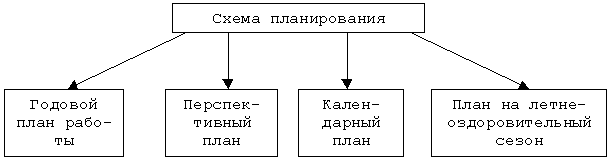 Составляется по схеме:методическая работа;Организационно-педагогическая деятельность;Контроль;Административно-хозяйственная работа;Работа с социумом.Он составляется на основе анкетирования педагогов, диагностических карт всех воспитанников, анализа деятельности ДОУ за прошедший год. Определяются приоритетные задачи на следующий год и указываются пути их решения: создание условий, оснащение игровой развивающей среды.Второе направление предусматривает работу по повышению квалификации воспитателей через научно-методическую работу, участие в педсоветах, семинарах, педагогических чтениях, методических конференциях и др.Третье направление указывает формы направлений учебно-воспитательного процесса.Годовой план работы обеспечивает перспективу работы, единство всего коллектива.2. Перспективный план.Перспективный план – это распределение по всем направлениям по неделям каждого месяца на год.Основой перспективного плана служит диагностическая карта, составленная по результатам исследования детей, где зафиксированы индивидуальные особенности детей, что помогает педагогу программировать для воспитанников “ближайшую зону” развития, выбрать формы и методы работы.Указываются: тема, цель, приемы.3. Календарное планирование.Составляется план работы на неделю, в котором отражаются все направления работы, проводимой с детьми в течение дня.Структура календарного плана1-я половина дня:Утро: 2-3 вида деятельности(можно дидактические игры, настольные, хороводы, труд, наблюдение в уголке природы, музыкально-дидактические игры, рассматривание иллюстраций, беседы и др.)Записи по схеме: с кем, что, зачем, как.Занятия:1) если речь или ФЭМП, или экологическое, то цели должны звучать так:а) обучающая (чему учить);б) развивающая;в) словарная (речевая);г) воспитательная.Предварительная работаПодготовка воспитателя:Материал:Индивидуальная работа (можно в ходе занятия)Ход:1 – приемы2 – приемы3 – приемы2) если планируется занятие по изодеятельности (рисование, лепка, аппликация, консультирование), то цели ставятся следующим образом:а) чему учить;б) как учить;в) зачем учить (воспитательно-развивающая).Подготовка к занятиюПредшествующая работаХод:1 часть – сюрприз, игровой прием, объяснение, показ, закрепление.2 часть – самостоятельная работа детей, индивидуальная работа.3 часть – анализ (от цели).3) если физкультурное занятие, то цели:а) учить;б) закрепить;в) воспитывать.Оборудование:Индивидуальная работа:Ход:1 часть – …2 часть – основная… Например:прыжки в длину с места (4 р), способ поточный, темп средний, второй этап;метание в цель (3 р), способ – фронтально, способ –метание от плеча, темп средний, третий этап;подвижная игра “Волк во рву”, третий этап.3 часть –  …4) если музыкальное занятие, то цели:а) учить;б) закрепить;в) развить.Оборудование:Индивидуальная работа:Ход:1 часть – музыкально-ритмические движения (приемы)2 часть – слушание;3 часть – пение;4 часть – музыкально-ритмические игрыПрогулка 1: 1, 2, 3, части обязательны.наблюдение (вопросы, худ. слово, опыты).3-4 подвижные игры.Индивидуальная работа по физвоспитанию.4), 5) части чередуются; труд, с/р игры, д/и, индивидуальная работа по другим разделам.2-я половина дня2-3 вида деятельности, если развлечения, то – один.Можно планировать: с/р игры, труд, театральную деятельность и т. д.Прогулка 2: см. схему 1.Вечер: 1–2 вида деятельности.а) физкультурные занятия – указываются задачи, которые решаются в основной части: учить – закрепить – совершенствовать. Например, разучить толчок в прыжке в длину с места; закрепить отталкивание… При планировании подвижных игр указываются задачи по развитию физических качеств. Например, в игре “У медведя во бору” развивать гибкость. Или указываются задачи на воспитание нравственно-волевых качеств. Например, воспитывать честность в игре “Хитрая лиса”.б) подвижные игры – в повседневной жизни планируются по этапам.1 этап – первоначальное разучивание. Цель не пишется, поскольку, подразумевается одна цель – разучить подвижную игру.2 этап – углубленное разучивание, указывается только этап.3 этап – закрепление двигательного навыка и усовершенствование техники. Например, с группой детей разучить подвижную игру “Ловишки”. 1 этап. Приемы: показ, объяснение. Название, зрительные ориентиры, указания.3 этап условно длится на 3а, 3б, 3в этапы.За – развитие физических качеств. Указывается, какие задачи, на какое физическое качество, через какую п/и. Например: с подгруппой детей организовывать п/и “Мы веселые ребята”. Цель: развивать у детей быстроту. Приемы: команда, звуковые ориентиры, наглядность.3б – воспитание нравственно-волевых качеств. Прописывается соответствующая цель. Например: с Колей А., Леной М. Организовать п/и “Кот и мыши”. Цель: воспитывать смелость. Приемы: указания, поощрения, игровой момент.3в – развитие самостоятельности, творчества.в) утренняя гимнастика.Главное условие – весь двигательный материал должен быть хорошо отработан и закреплен на занятиях.Например:Утренняя гимнастика с… по…1 часть – построение, повороты, 3-4 вида ходьбы и бега в чередовании, упражнение на внимание, ориентировку, перестроение на общеразвивающие упражнения.2 часть – ОРУ (название…)И.П.В: мл. возраст – запись словамиСо ср. гр. 1–3 –2  –  И.П. 4  – И.П.(дозировка, темп, дыхание) после каждого упражнения3 часть – 2-3 вида ходьбы и бега в чередовании, п/и малой подвижности, дыхательные упражнения, танцевальные движения, спокойная ходьба.После утренней гимнастики или речевка или хоровод, или малоподвижная игра и др. (на 2-3 минуты).г) индивидуальная, дифференцированная работа.Планируется в утренний, вечерний отрезки времени и на прогулках. При планировании учитывать, что детям нужна различная помощь: одним помочь усвоить программный материал, вторым укрепить веру в себя, третьим – помочь выработать сдержанность.
Важно знать особые склонности детей (к физвоспитанию, рисованию и т.д.).
Критериями планирования индивидуальной работы выступают показатели:состояние здоровья;индивидуальные особенности и способности людей;возраст детей.Индивидуальная работа планируется по схеме:форма организации детей (с кем) – фатально, по подгруппам, индивидуально;тема (что);цель (зачем);  приемы (как).Например, с группой детей провести дидактическую игру “Большие – маленькие”.Цель: учить соотносить домашних животных, классифицировать, обогащать словарь: корова – телята – теленок. Воспитывать интерес к домашним животным.Приемы: рассказ, пед. Ситуации, выполнение трудовых заданий, поощрение.Для облегчения календарного планирования, педагоги пользуются циклограммой 4. План на летне-оздоровительный сезонОсновой для составления служит диагностическая карта, составленная по результатам медико-педагогического исследования детей. Здесь важно на основе диагностических данных и условий предусмотреть использование в полной мере психо-гигиенических и эколого-природных факторов спрограммировать целостный режим.Таким образом, от правильного планирования зависит система подачи знаний, выработка умений развитие и воспитание детей; назначение планирования состоит в том, чтобы обеспечить высокие конечные результаты.РАЗДЕЛ 3. ОБУЧЕНИЕ ДЕТЕЙ РАННЕГО И ДОШКОЛЬНОГО ВОЗРАСТА.Тема 3.1. Дидактика и методы обучения.План изучения темы (перечень вопросов, обязательных к изучению):Дошкольная дидактикаХарактеристика процесса обучения.Система дидактических принципов.Методы, приемы и средства обучения.Наглядные методы обучения.Практические метод обучения.Игровые методы и приемы.Словесные методы обучения.Лекция № 19Дошкольная дидактикаЦель лекции: сформировать понятие о дошкольной дидактике.Вопросы:Дидактика детского сада. Причины проблем в умственном развитии дошкольников    Дидактика детского сада. Слово «дидактика» происходит от греческого «дидактикос»,  что означает – обучающий, наставляющий, поучающий. Областью дошкольной педагогики, исследующей закономерности процесса обучения детей дошкольного возраста, является дошкольная дидактика. Предметом дошкольной дидактики является процесс обучения детей.Идеи обучения детей дошкольного возраста впервые возникли еще на заре становления педагогики как науки. Ян Амос Коменский в книге «Материнская школа» предложил первую в мире программу обучения маленьких детей в семье. Огромную роль в развитие дидактики детского сада  внесли Г. Песталоцци, Ж.-Ж. Руссо, Ф.Фребель. Значителен вклад в развитие отечественной дошкольной дидактики В.Ф. Одоевского, К.Д. Ушинского А.В. Запорожца, Д.Б. Эльконина, В.В. Давыдова, Л.А. Венгера, Н.П. Подъякова.Введение в практику работы отечественных дошкольных учреждений систематического обучения (1953) вызывало необходимость разработки частных методик. К началу 60-х гг. были созданы оригинальные методики:- музыкального воспитания, - обучения родному языку, - развития основных движений, - изобразительной деятельности,       -формирования элементарных математических представлений. Обучение дошкольников рассматривалось как процесс, направленный на ознакомление детей с окружающим миром, развитие у детей умений наблюдать, сравнивать, анализировать. Ученые считали, что главное – научить детей учиться, развивать их умственные способности. Данная идея получила свое научное обоснование и глубокую экспериментальную разработку в исследованиях А.П. Усовой в 50-х годах 20 века. Коллектив ученых под руководством А.П. Усовой разработал концепцию о дошкольном обучении как единстве образовательной, обучающей и воспитательной работы. Исследователями были определены содержание образовательной работы для каждой возрастной группы, средства и формы организации обучения, методы обучения. Психолого-педагогические исследования убедительно свидетельствуют о влиянии обучения на ускорение процесса умственного развития детей дошкольного возраста.Причины проблем в умственном развитии дошкольников Дошкольная дидактика на современном этапе интенсивно развивается прежде всего за счет психологического обоснования содержания, форм и методов обучения. Вместе с тем, ученые отмечают, что при высоких в общем показателях умственного развития у современных детей обнаруживается расхождение между количеством и качеством знаний, часто знания детей несистемны, отрывочны, разрознены. Отсутствие четких упорядоченных и осмысленных знаний неизбежно ведет к новой проблеме – к низкому уровню обобщения и к плохо оформленным понятиям. Отмечается недостаточная сформированность умственной аналитико-синтетической деятельности (Н.Н. Поддъяков, Н.П. Сакулина, М.П. Голощекина и др.). Эти и другие проблемы в умственном развитии дошкольников объясняются исследователями следующим рядом причин:1. Воспитатели далеко не всегда используют возможности обучения в умственном развитии на ранних его ступенях, как правило, основные задачи начинают решаться в старших группах, что затрудняет планомерную работу в умственном воспитании детей.2. Задачи умственного воспитания в основном решаются при проведении занятий по познавательному развитию, в то время как при проведении музыкальных занятий, изобразительных, физкультурных – такие задачи вообще не ставятся. А между тем, педагогические исследования показывают, что в содержании любых занятий скрыты большие возможности развивающего обучения.3. Проводимые занятия с детьми в детском саду не всегда отвечают предъявляемым требованиям. Воспитатели часто испытывают серьезные трудности при отборе и планировании программного материала занятий, типичным недостатком при планировании занятий является то, что в программное содержание включается, как правило, только формирование знаний и не всегда конкретно отражаются другие задачи обучения и умственного воспитания детей, такие как развитие мыслительных процессов (анализа, синтеза, сравнения, обобщения, классификации), форм мышления (умозаключения, суждений, понятий), умственных качеств (любознательности, активности, самостоятельности и т.д.), умственных действий (умения наблюдать, планировать свою работу, выбирать способы ее выполнения и др.), конкретные умения и навыки учебной деятельности. Решение этих и других задач будет зависеть от возрастной группы, вида занятия, опыта детей.4. Одной из существенных причин, влияющих на уровень умственного развития детей является недостаточное владение многими воспитателями методами и приемами развивающего обучения, современными образовательными технологиями.Анализ существующих проблем в области обучения современных дошкольников побуждает ученых и практиков к поискам новых форм организации обучения в детском саду. Рассматриваются возможности таких форм обучения, при которых стимулируется общение между детьми в процессе решения учебной задачи (Е.В.Субботский, Н.Я. Михайленко, Н.А. Короткова).Вопросы для самоконтроля:Назовите видных зарубежных и отечественных педагогических деятелей, внесших вклад в развитие дошкольной дидактики?Дата введения в практику работы отечественных дошкольных учреждений систематического обучения? Кто является основоположником концепции о дошкольном обучении как единстве образовательной, обучающей и воспитательной работы?Что является областью дошкольной педагогики?Что означает слово «дидактика»?Что является предметом дошкольной дидактики?Лекция № 20Характеристика процесса обучения в детском садуЦель лекции: охарактеризовать процесс обучения в ДОУ.Вопросы:Понятие обучения в детском саду.Структура процесса обучения.Становление предпосылок учебной деятельности у детей дошкольного возрастаПонятие обучения в детском саду.Обучение как процесс представляет собой целенаправленное, организованное с помощью специальных методов и разнообразных форм, активное обучающее взаимодействие взрослого и ребенка. Обучение в дошкольном возрасте - это систематический, планомерный, целенаправленный процесс развития познавательных способностей детей, вооружение их системой элементарных знаний, формирование умений и навыков в объеме, предусмотренном программой воспитания в детском саду. Обучение представляет собой общение между теми, кто обладает знаниями и определенным опытом и теми, кто их усваивает.Структура процесса обучения.Процесс обучения имеет четкую структуру.Ее ведущим элементом является цель. Педагог как организатор учебного процесса всегда имеет в своем сознании идеальное представление о том результате, к которому он стремится в обучающем взаимодействии с ребенком. Психолого-педагогическое значение цели заключается в том, что она организует и мобилизует творческие силы воспитателя, повышает эффективность его обучающего взаимодействия с детьми, помогает отбирать и выбирать наиболее эффективные содержания, методы и формы работы.Структурным элементом, вокруг которого развертывается педагогическое действие, взаимодействие всех участников обучения – является содержание обучения. Содержание определяется программой воспитания и развития детей дошкольного возраста.Существенным элементом структуры процесса обучения являются методы обучения. Они являются способами обучающего взаимодействия педагога и детей. Характер процесса обучения во многом зависит от индивидуальности воспитателя и возрастных особенностей детей. В педагогической практике огромную роль играет не столько потенциальная эффективность самих методов обучения, сколько индивидуальная методическая система педагога, сложившаяся система его взаимодействия с детьми. Методы обучения являются способами работы не только воспитателя, но и дошкольников. Любой метод только тогда эффективен, когда объединяет в активном взаимодействии обе стороны, способствуют превращению методической системы воспитателя в способы познавательной деятельности детей.Процесс обучения немыслим без такого элемента как организационные формы. Ведущая форма обучения в детском саду – занятие. Многообразие видов и форм организации обучения в детском саду делает обучение максимально приближенным к потребностям и возможностям детей дошкольного возраста.Результаты обучения как завершающий компонент процесса предполагают не только усвоение детьми знаний, умений и навыков, но и развитие умственных сил и способностей, формирование отношения к окружающему. Отсюда процесс обучения включает деятельность обучающего – педагога (воспитателя) и активную деятельность обучающихся детей. Последняя протекает под непосредственным руководством воспитателя, под его организующим воздействием. Таким образом, обучение – это специально организованная взаимосвязанная деятельность тех, кто обучает (преподавание) и кого обучают (учение). 3.Становление предпосылок учебной деятельности у детей дошкольного возрастаУчебная деятельность – это самостоятельная деятельность ребенка по усвоению знаний, умений и навыков и способов действий (А.П. Усова)Учебная деятельность имеет свою структуру: учебная задача, учебные действия, контроль и оценка.Принятие ребенком учебной задачи во многом определяет успех учебной деятельности. Учебная задача в дошкольном обучении охватывает содержание знаний, умений, навыков, способы умственной и практической деятельности. В младшем возрасте учебная задача часто сливается с практической, например, «Нарисовать дом» «Сосчитать сколько кубиков». При этом большая часть детей этого возраста не считает для себя обязательным конкретное содержание деятельности, а воспринимает задание как разрешение к деятельности, манипулированию с предметами. Постепенно педагог развивает у детей умение воспринимать и принимать учебную задачу. Для этого используются следующие приемы: оценка результата деятельности ребенка в продуктивных видах деятельности; сравнение результата с образцом; совпадение вопросов воспитателя с проявлениями объектов восприятия, например, «Что делает птичка?»;совпадение вопросов заданий с обследовательскими или преобразующими действиями ребенка, например: «Потрогай мех и скажи пушистый он или гладкий?».Постепенно к среднему дошкольному возрасту, ребенок начинает дифференцировать практическую и учебно-познавательную задачи. В начале занятия дети принимают общую учебную задачу, в ходе занятия воспитатель ее должен дробить и конкретизировать с помощью вопросов и заданий. Важнейшими условиями дальнейшего формирования у детей умения принимать учебно-познавательную задачу являются ее конкретность и определенность, связь с практической задачей и близость детскому опыту.Учебные задачи на занятиях со старшими дошкольниками приобретают учебно-познавательный характер и направлены на овладения детьми практической и умственной деятельностью.В дошкольном возрасте осваивается такой компонент учебной деятельности как планирование ребенком своих действий. Планирование включает в себя: отбор средств и способов деятельности,установление последовательности действий в соответствии с поставленной учебной задачей. В процессе планирования происходит:значительная мыслительная работа, развивается логическое рассуждающее мышление – надо предвидеть процесс выполнения задания, следовать ему, контролировать свои действия. Ученые (Парамонова Л.А., Сергеева Д.Б., Воробьева Д.И. и др.) выделяют несколько уровней планирования:- ситуативное планирование, т.е. обсуждение действий по ходу работы;- фрагментарное планирование – планирование 1-2 этапа до начала деятельности;- схематическое планирование, т.е. намечается общая последовательность работы, но обсуждение этапов поверхностно, без подробного раскрытия их содержания;- полное планирование – это когда дети аргументировано обсуждают содержание и последовательность этапов деятельности, определяют объем работы каждому члену группы.Формирование умения планировать проходит несколько этапов: первый этап – детей приучают принимать план взрослого, второй этап – совместное планирование деятельности с воспитателем и третий этап – самостоятельное планирование. Для того, чтобы научить детей планировать воспитатель использует совокупность методов и приемов:- повторение плана, данного педагогом, постановка вопросов перед детьми о последовательности и содержании предстоящей работы;- рассказ детей об уже проделанной работе, оценка результата работы в соответствии с намеченным планом;- самостоятельное предварительное обдумывание детьми процесса деятельности;- совместное обсуждение плана с детьми;- самоконтроль по ходу выполнения и в конце деятельности.Успех учебной деятельности ребенка связан с умением контролировать ход деятельности и правильно оценивать ее результаты. Элементы оценки и самооценки начинают формироваться в младшем и среднем дошкольном возрасте путем применения дифференцированной оценки практической деятельности ( А.П. Усова, Т.Н. Доронова).Ученые выделяют три вида контроля:- контроль по результату (ребенок овладевает способами сравнения, например, рисунка с изображаемым предметом, определяет ошибки и корректирует их;- контроль за способом действия (сопоставление ребенком производимых действий с определенными способами их выполнения, соответствие решению поставленных задач);- предпосылки предвосхищающего контроля (умение ребенка при планировании деятельности предвосхищать возникновение возможных трудностей путем оценки своих умений и навыков и сопоставление их с заданными и избежать их, поупражнявшись в выполнении навыка.Для формирования контроля по результату используются основные приемы: показ и объяснение приемов наглядного сопоставления результата деятельности с заданным образцом сначала воспитателем, затем отдельными детьми;коллективное обсуждение выполнений действия контроля, взаимопроверки между детьми; вспомнить задание, которое выполнялось, повторить указание педагога и сравнить свои результаты с поставленной задачей.По мере овладения способами контроля по конечному результату можно приступить к обучению детей старшего дошкольного возраста поэтапному контролю. С этой целью необходимо учить детей думать, какой способ действия будет самым рациональным, четко выделять перед детьми способ действия – что и как делать, ставить детей в ситуацию, требующую от них постоянного контроля за способом действия.Когда дети овладеют устойчивыми навыками выполнения контроля по результату и контроля за способом действия, можно приступить к обучению их выполнению действий предвосхищающего контроля. С этой целью целесообразно обговорить с детьми трудные для них действия и в начале воспитателем, а затем отдельными детьми осуществить показ и объяснение способов выполнения этих действий.Овладение контрольными действиями способствует формированию у детей умения планировать собственную деятельность.Ребенок дошкольного возраста побуждается к учению самыми разнообразными мотивами:- мотивы непосредственного эмоционального отношения ребенка к материалам, используемым на занятии;- мотивы учения, связанные с интересами практической или игровой деятельности;- мотив престижа;- мотив общественной необходимости;- мотив познавательного интереса.А.П. Усова в своих дидактических исследованиях определила три уровня развития учебной деятельности детей.Первый уровень - отличается произвольностью и целенаправленностью всех процессов познавательной деятельности, активным, заинтересованным отношением к учению, способностью к самоконтролю своих действий, оценке результатов. На основе усвоенных знаний и умений, дети могут решать доступные им задачи в практической и умственной деятельности. Дошкольники внимательно слушают воспитателя, задают вопросы, если что-то непонятно, планируют свою деятельность, получают результат и анализируют его.Второй уровень - характеризуется большей произвольностью процессов восприятия, внимания, наблюдательности, большей системностью усвоения знаний. Дети слушают указания взрослого, но не всегда руководствуются ими, в большей степени действуют по подражанию, результата достигают не всегда.Третий уровень - начало формирования учебной деятельности, когда процессы умственной деятельности еще недостаточно произвольны. Дети слушают воспитателя, но не слышат его указания, не руководствуются ими в своей деятельности, не получают нужного результата.Вопросы для самоконтроля:Что представляет собой процесс обучения в дошкольном возрасте?Какова структура процесса обучения? Дайте понятие учебной деятельности?Какова структура учебной деятельности?Что включает в себя планирование ребенком своих действий?Уровни планирования.Этапы планирования.Методы и приемы  научения детей планированию учебной деятельности.С чем связан успех учебной деятельности ребенка?Выделите виды контроля. Основные приемы для формирования контроля по результату.Мотивы побуждения ребенка к учению.Уровни развития учебной деятельности детей.Лекция № 21.Система дидактических принциповЦель лекции: сформировать понятия о системе дидактических принципов.Вопросы:1. Соотношение принципов и правил.2. Система дидактических принципов.1. Соотношение принципов и правил.Успешность процесса обучения во многом зависит от положений, которыми руководствуется педагог в его организации.   Дидактические принципы - это основные положения, определяющие содержание, организационные формы и методы учебного процесса в соответствии с его общими целями и закономерностями. В принципах обучения выражаются нормативные основы обучения, взятого в его конкретно - историческом виде. Выступая как категории дидактики, принципы обучения характеризуют способы использования законов и закономерностей в соответствии с намеченными целями.В педагогической интерпретации правило - это основанное на общих принципах описание педагогической деятельности в определенных условиях для достижения определенной цели. Чаще всего под правилами обучения понимают те руководящие положения, которые раскрывают отдельные стороны применения того или иного принципа обучения. На основе правил обучения нельзя прогнозировать развитие дидактических явлений - это лишний раз доказывает их практическую направленность. В правилах обычно предусматривается типичный способ действия учителей в типичных ситуациях обучения. Дидактические правила - это конкретные указания педагогу о том, как нужно поступить в типичной педагогической ситуации. Истина, как всегда, находится между крайностями. Нельзя слишком увлекаться правилами и требовать их педантичного соблюдения, поскольку чрезмерно рьяное исполнение их может привести к сковыванию творческой инициативы педагогов, но нельзя совсем от них отказываться, обрекая учебную работу на полную свободу действий. Правила вытекают из принципов обучения. Правила не только автоматически следуют из принципов, но являются обобщением практического опыта многих поколений педагогов. Обычно правила имеют форму советов - напоминаний педагогу о том, что нужно делать для возможно более полного выполнения требований принципа. Ответа на вопрос как действовать, они почти не содержат. Это обусловливает творческий характер их применения.2. Система дидактических принципов.Многочисленны попытки разработать систему дидактических принципов в работах исследователей нового времени. Их анализ позволяет выделить в качестве основополагающих, общепризнанных следующие принципы:сознательности и активности;наглядности;систематичности и последовательности;прочности;научности;доступности;связи теории с практикой.Эти принципы составляют систему дидактических принципов.*Суть принципа сознательности и активности состоит в умелом использовании разнообразных приемов, способствующих возбуждению потребности и интереса к овладению знаниями, придание учебному процессу проблемного характера. Для сознательного и активного овладения знаниями необходимо: приучать детей к постановке вопросов, как перед учителем, так и для самостоятельного ответа и разрешения; выработать у учащихся самостоятельный подход к изучаемому материалу, глубоко продумывать те теоретические выводы и понятия, мировоззренческие и морально - эстетические идеи, которые имеются в его содержании. Решить эту задачу нельзя, если педагог не сумеет возбудить и поддерживать познавательную активность и сознательность учащихся в процессе обучения.  *Суть принципа наглядности обусловлена рядом факторов:наглядность обучения вытекает из того, что оно выступает для детей как средство познания окружающего мира, и поэтому процесс этот происходит более успешно, если основан на непосредственном наблюдении и изучении предметов, явлений или событий.познавательный процесс требует включения в овладение знаниями различных органов восприятия. По мнению Ушинского, наглядное обучение повышает внимание учащихся, способствует более глубокому усвоению знаний.наглядность обучения основана на особенностях мышления детей, которое развивается от конкретного к абстрактному.наглядность повышает интерес учащихся к знаниям и делает процесс обучения более легким. Многие сложные теоретические положения при умелом использовании наглядности становятся доступными и понятными для учащихся. К наглядным пособиям относятся: реальные предметы и явления в их натуральном виде, модели машин, муляжи, иллюстративные пособия (картины, рисунки, фотографии), графические пособия (диаграммы, графики, схемы, таблицы), различные технические средства (учебные кинофильмы, средства программированного обучения, компьютеры).  *Суть принципа систематичности и последовательности заключается в обеспечении последовательного усвоения учащимися определенной системы знаний в разных областях науки, систематическое прохождение школьного обучения. Обеспечение систематичности и последовательности обучения требует глубокого осмысления учащимися логики и системы в содержании усваиваемых знаний, а также систематической работы по повторению и обобщению изучаемого материала. Одной из распространенных причин неуспеваемости учащихся является отсутствие у них системы в учебной работе, неумение проявлять настойчивость и прилежание в учении.  *Принцип прочности отражает ту особенность обучения, в соответствии с которой овладение знаниями, умениями, навыками, мировоззренческими и нравственно-эстетическими идеями достигается только тогда, когда они, с одной стороны, обстоятельно осмыслены, а с другой - хорошо усвоены и продолжительное время сохраняются в памяти. Прочность обучения достигается, прежде всего, тогда, когда учащиеся совершают в процессе обучения полный цикл учебно-познавательных действий: первичное восприятие и осмысление изучаемого материала, его последующее более глубокое осмысление, проделывали определенную работу по его запоминанию, применению усвоенных знаний на практике, а также по их повторению и систематизации. Для прочного усвоения знаний большое значение имеет систематически осуществляемая проверка и оценка знаний учащихся.  *Суть принципа научности состоит в том, что содержание образования в школе должно быть научным и иметь мировоззренческую направленность. Для его реализации учителю необходимо: глубоко и доказательно раскрывать каждое научное положение изучаемого материала, не допуская ошибок, неточностей и механического зазубривания учащимися теоретических выводов и обобщений; показывать значение изучаемого материала для понимания современных общественно-политических событий и их соответствия интересам и стремлениям народа.  *Суть принципа доступности заключается в необходимости учета возрастных и индивидуальных особенностей учащихся в учебном процессе и недопустимости его чрезмерной усложненности и перегруженности, при которых овладение изучаемым материалом может оказаться непосильным.
Сделать обучение доступным - значит: правильно, с учетом познавательных возрастных возможностей учащихся определить его содержание, тот объем знаний, практических умений и навыков, которыми необходимо овладеть школьникам каждого класса по каждому учебному предмету. Правильно определить степень теоретической сложности и глубины изучения программного материала. Правильно определить количество учебного времени, отводимого для изучения каждого учебного предмета с учетом его важности и сложности и обеспечения его глубокого и прочного усвоения. Необходимо совершенствовать учебные программы и учебники. Учитель должен использовать в процессе обучения яркий фактический материал, компактно и доходчиво его излагать, связывать с жизнью и умело подводить учащихся к теоретическим выводам и обобщениям. Учитывать индивидуальные особенности мыслительной деятельности и памяти учащихся, а также уровня их подготовки и развития.  *Принцип связи теории с практикой предусматривает, чтобы процесс обучения стимулировал учеников использовать полученные знания в решении поставленных задач, анализировать и преобразовывать окружающую действительность вырабатывая собственные взгляды. Для этого используется анализ примеров и ситуаций из реальной жизни. Одним из направлений реализации данного принципа является активное подключение учащихся к общественно полезной деятельности в школе и за ее пределами.Вопросы для самоконтроля:Дайте определение понятию «дидактические принципы»Раскройте соотношение дидактических принципов и правил.Охарактеризуйте принцип сознательности и активности.Охарактеризуйте принцип наглядности.Охарактеризуйте принцип систематичности и последовательности.Охарактеризуйте принцип прочности.Охарактеризуйте принцип научности.Охарактеризуйте принцип доступности.Охарактеризуйте принцип связи теории с практикой.Лекция № 22.Методы, приемы и средства обучения.Цель лекции: сформировать понятия о методах, приемах и средствах обучения.Вопросы: Понятие о методах и приемах обучения.2  Средства обучения.1. Понятие о методах и приемах обучения.Слово «метод» в переводе с греческого означает «исследование, способ, путь к достижению цели», путь к чему- либоМетод обучения – способ совместной деятельности учителя и учащихся, направленный на овладение учениками знаниями, умениями и навыками, на развитие и их воспитание воспитанников ДОУ (или учащихся).Приемы обучения (дидактический и методический) – составляющие компоненты метода, функцией которого является направление учащихся на развитие отдельных дидактических задач.Выбор методов обучения. Выбор методов обучения не может быть произвольным. Выбирая тот или иной метод обучения, педагогу необходимо каждый раз учитывать многие зависимости. Прежде всего, определяются главная цель и конкретные задачи, которые будут решаться на занятии. Они «задают» группу методов, в общих чертах пригодных для достижения намеченных задач. Далее следует целенаправленный выбор оптимальных путей, позволяющих наилучшим образом осуществить познавательный процесс.Выбор метода обучения зависит от:1.   Общих целей образования, воспитания и развития и ведущих установок современной дидактики.2.  Особенностей содержания и методов данной науки и изучаемого предмета, темы.3.   Особенностей методики проведения конкретного занятия.4.   Цели, задачи, содержания материала конкретного уровня.5.   Времени, отведенного на изучение того или иного материала.6.   Возрастных особенностей учащихся, уровня реальных познавательных возможностей.7.   Уровня подготовленности (образованности, воспитанности, развития).8.  Материальной оснащенности учебного заведения, наличия оборудования, наглядных пособий, технических средств.9.  Возможностей и особенностей педагога, уровня теоретической и практической подготовленности, методического мастерства, его личных качеств.В дидактике установлена следующая закономерность: чем в большем числе аспектов был обоснован педагогом выбор методов обучения, тем более высокие и прочные учебно-воспитательные результаты будут достигнуты в процессе обучения, причем за меньшее время.Классификация методов обученияНе менее сложным является вопрос о классификации методов обучения. Дидактические исследования показывают, что номенклатура (наименование) и классификация методов обучения характеризуются большим разнообразием в зависимости от того, какой подход избирается при их разработке. Рассмотрим важнейшие из них.Некоторые дидакты  считали, что при классификации методов обучения необходимо учитывать те источники, из которых черпают знания учащиеся, т.е - по источникам передачи и характеру восприятия информации. На этой основе они выделяли следующие  группы методов, наиболее применяемые в ДОУ:а) наглядные;б) словесные;в) игровые;г) практические.И действительно, слово, наглядные пособия, практические работы и игровые – относимые к инновационным методам (инсценирование, генерации идей и др.)  широко используются в учебном процессе дошкольного образовательного учреждения.2  Средства обучения Средства обучения — совокупность материальных, технических, информационных и организационных ресурсов, используемых для обеспечения многообразных методов обучения. Изменение содержания обучения требует и обновления фондов используемых средств. Современные средства обученияСовременная система образования представляет собой весьма многообразную сферу жизни общества, в которой задействованы большие массы людей, сконцентрированы значительные материальные, финансовые и информационные ресурсы. Эти ресурсы, призванные обеспечить образовательный процесс, и называют средствами обучения. Для уяснения содержания этого многопланового понятия обычно выделяют несколько уровней средств обучения.К материальным средствам относятся действующие на уровне отдельного учебного заведения  учебные здания с оборудованными лекционными аудиториями и специализированными учебными кабинетами, библиотеками, типографиями, столовыми, медицинскими кабинетами, помещениями для преподавателей, сотрудников и администрации, специальными спортивными сооружениями, общежитиями и т.п. На уровне обучения отдельным предметам выделяются следующие группы средств обучения: словесные (учебники, и учебные пособия, другие тексты, раздаточные материалы в виде набора заданий, упражнений, тестов, схем), визуальные средства (микроскоп, диаскоп и т.п. - призваны демонстрировать реальные объекты: предприятия, исторические памятники, обеспечить эффективное восприятие информации, стимулировать учебную деятельность обучаемых. Наиболее практичны, модели, макеты, карты, рисунки), аудиальные (проигрыватель, магнитофон), аудиовизуальные (телевизор, видеомагнитофон), средства автоматизации процесса обучения (лингвистические кабинеты, компьютеры, локальные телекоммуникационные сети), а также учебно-методические материалы, помещенные на сайтах учебного заведения в сети Интернет.Технические средства обучения (ТСО)Сложную группу технических средств образуют компьютеры, созданные на их основе телекоммуникационные сети. Их применение породило педагогическую информатику как особое направление педагогической науки. Современное учебное заведение немыслимо без информационных систем, телекоммуникационных сетей, медиатек и т.п. Информатизация образования — есть внедрение в учебный процесс информационных знаний, методов, технологий. Информатизация педагогической деятельности может фундаментально изменить педагогические концепции и даже, по мнению некоторых ученых (академик В.П. Беспалько), может превратить педагогику в компьютику. В созданных на ее основе образовательных системах главное звено современного обучения — «преподаватель — ученик» — будет заменено звеном — «информационная система — ученик».Но уже сегодня компьютер зарекомендовал себя в качестве многофункциональной обучающей машины. С его помощью предъявляются не только тексты, но и информация в звуковой форме. Он может формировать не только знания, но и умения, служить развитию учащихся.Имеющиеся программные продукты постоянно улучшаются. Они используются и для управления образованием, и при проведении научно-педагогических исследований. Применение компьютеров в образовании ведет и к повышению его экономической эффективности. Несомненно, что за информатизацией образования большое будущее.Однако, поддерживая и развивая компьютеризацию обучения, не следует отбрасывать опыт прошлого. Полезно помнить старую притчу: кто стреляет в прошлое из пистолета, получит от него выстрел из пушки. Нужно помнить, что появление в свое время книгопечатания не повлекло за собой исчезновения живого общения из практики преподавания; также и появление компьютеров не повлечет за собой исчезновения ни печатных носителей информации, ни живого общения. Живое человеческое общение всегда сохранится в качестве незаменимой основы процесса обучения и воспитания.К организационным средствам относятся действующие в учебном заведении системы обучения: дневная (очная), вечерняя, заочная, дистантная. К этой же группе средств обучения относят и взятые в совокупности методы обучения, которые были рассмотрены выше, а также характер распределения обучаемых по группам (классам, курсам), продолжительность учебных циклов (четвертей, семестров, общие сроки обучения), характер и сроки контрольных мероприятий — текущих и итоговых.Вопросы для самоконтроля:Дайте характеристику методам и приемам обучения.Выбор методов обучения.Классификация методов обучения.4   Какие средства обучения вы знаете?Лекция № 23.Наглядные методы обученияЦель лекции: сформировать понятие о наглядных методах обучения.Вопросы:Понятие о наглядных методах обучения.Наблюдение, рассматривание картин и демонстрация диафильмов, кинофильмов, видеофильмов, спектаклей.Понятие о наглядных методах обучения.Наглядные методы обучения - это такие методы обучения, при которых усвоение учебного материала в процессе обучения зависит от применения наглядных пособий и технических средств.Наглядные методы обучения необходимо использовать на занятиях в детском саду. Это правило вытекает из психологических особенностей внимания дошкольников.Эти методы способствуют развитию памяти, мышления, воображения. Однако не следует отрицать при этом роль внимания. Как известно, внимание является функцией, обслуживающей все психические процессы. Без внимания не возможно осуществлять ни одну сознательную деятельность, не возникает мысль. Следовательно, без внимания не возможно нормально построить процесс обучения. Поэтому так важно научиться управлять вниманием учеников.У дошкольников небольшая устойчивость внимания, им свойственно частое отвлечение. В связи с этим с первых занятий необходимо "воспитывать" внимание.Наблюдение, рассматривание картин и демонстрация диафильмов, кинофильмов, видеофильмов, спектаклей.НАБЛЮДЕНИЕ – один из основных, ведущих методов дошкольного обучения. В зависимости от характера познавательных задач в обучении используются наблюдения разного вида:
   – распознающего характера, в ходе которых формируются знания о свойствах и качествах предметов и явлений;
   – за изменением и преобразованием объектов;
   – репродуктивного характера, когда по отдельным признакам устанавливается состояние объекта, по части – картина всего явления.Эффективность метода наблюдения обеспечивается при выполнении воспитателем следующих требований:
   – ясность и конкретность постановки перед детьми цели, задач наблюдения;
   – планомерное, последовательное развертывание процесса наблюдения;
   – учет возрастных возможностей детей при отборе объема представлений, формируемых в ходе наблюдения;
   – высокая умственная активность и самостоятельность детей.РАССМАТРИВАНИЕ КАРТИН в учебном процессе детского сада используется для решения различных дидактических задач. В первую очередь это помогает понять ребенку, что живопись отражает окружающую нас реальность, а также позволяет художнику изобразить плод его фантазии, воображения. Кроме того, это очень важно для развития эстетических вкусов ребенка, нравственных и эмоциональных оценок и представлений об окружающем. Рассматривание картин помогает лучше понять и даже почувствовать яркие эмоциональные переживания, учит сопереживать, формировать собственное отношение к увиденному.Помимо формирования художественных вкусов дошкольников, здесь присутствует важный познавательный момент – знакомство с произведениями знаменитых художников прошлого и современности, умение различать жанры живописи (портрет, пейзаж, натюрморт). Большую роль здесь играют экскурсии в музеи изобразительного искусства. Экскурсии должны быть организованы с участием специалиста, который мог бы наиболее полно раскрыть детям художественный материал. При этом необходимо учитывать возрастные, психологические и интеллектуальные возможности группы дошкольников.При рассматривании возможно многократное восприятие как картины в целом, так и отдельных ее деталей, что очень важно для решения указанных дидактических задач.
В педагогическом процессе детского сада используются специальные картины – предметные и сюжетные (например, «Времена года» – авт. С. А. Веретеникова, картины Левитана, Шишкина и др.). Дошкольники с легкостью узнают своих любимых сказочных персонажей в сюжетах картин Васнецова («Аленушка», «Иван Царевич…» и др.).Реалистичность, простота и ясность замысла художника, выразительность художественных средств в единстве с доступным детям познавательным содержанием – основные требования, предъявляемые к картинам, используемым в обучении дошкольников. Кроме того, метод рассматривания картин позволяет дать дошкольникам первое, самое общее представление о приемах живописи классиков и современности. Можно обратить внимание детей на то, что в изобразительном искусстве (графике, живописи) в наши дни постепенно устанавливаются новые стандарты, особенности современного стиля, условности изображения, подчас необычные, но своеобразные и яркие. Разглядывая понравившуюся картину, ребенок учится видеть перспективу, замечать пропорции, контраст цвета и тени, глубину изображения.ДЕМОНСТРАЦИЯ ДИАФИЛЬМОВ, КИНОФИЛЬМОВ, ВИДЕОФИЛЬМОВ, СПЕКТАКЛЕЙ в образовательной работе помогает решению двух больших задач:
   1) расширение знаний детей и развитие их речи;
   2) воспитание культурного зрителя, способного к глубокому восприятию.Умение воспринимать и понимать изображенное на экране формируется под воздействием взрослого. При этом имеет значение и высокая эмоциональность детей – их увлекают яркость и динамичность явлений, внешняя сторона действий и поступков героев. В связи с этим возникает необходимость научить детей глубоко воспринимать содержание.В работе с дошкольниками используются два вида учебных фильмов:
   – очерковые;
   – сюжетные.Общая методика демонстрации учебных фильмов складывается из следующих этапов:
   – предварительная беседа с детьми, в ходе которой оживают опыт, знания детей о том явлении, которому посвящен учебный фильм. В итоге обсуждения перед детьми ставится новая познавательная задача, затем им показывают фильм;
   – после просмотра фильма в короткой беседе дети обмениваются впечатлениями со сверстниками и воспитателем. В этой беседе не следует требовать воспроизведения содержания фильма. Воспитатель лишь задает вопросы, позволяющие ему выяснить, как дети усвоили содержание, помогает им понять идеи, установить связи;
   – через несколько дней проводится повторный показ фильма, при этом обращается внимание на те стороны, которые в предыдущий раз оказались недостаточно восприняты или поняты;
   – после повторного просмотра проводится беседа. Она включает пересказ содержания, его анализ – выделение существенных фактов и связей между ними. В ходе беседы важно сохранить и углубить эмоциональное впечатление от просмотренного фильма, сопереживание детьми воспринятых событий и отношения к героям.Важное значение имеет просмотр дошкольником спектаклей, показ которых организуется воспитателями в детском саду. Для этого приглашаются актеры театров или театральных студий. В ходе спектакля осуществляется живое общение актеров (действующих лиц) с детьми. Дети эмоционально оценивают происходящее, внимательно следя за ходом представления. Кроме приглашения театральных актеров в дошкольно—педагогические учреждения, полезно водить детей на детские спектакли в театр. Ведь само посещение театра может стать настоящим праздником, подарить много новых ярких впечатлений и волнующих переживаний.Театр может стать для детей источником радости, воспитать в них талант быть зрителями, понимать сценическое искусство. Просмотр спектаклей позволяет развить эстетическую, нравственную и эмоциональную чуткость, помочь детям постичь законы театрального искусства. Если педагогу удастся подготовить дошкольников к внимательному просмотру спектакля, то им станет доступен мир, созданный автором и режиссером спектакля, сможет увлечь их, обогатить воображение. Привычка быть зрителем поможет дошкольнику познать особый, образный мир театрального искусства.Игра воображения позволяет развить творческое мышление. Сразу после спектакля дошкольники отвечают на вопросы о сюжете, о смысле показанного представления. Воспитатели при этом могут оценить интеллектуальный уровень подготовки детей благодаря полноте и правильности их ответов, дать детям необходимые разъяснения о новых понятиях, которые они узнали в ходе спектакля.
Использование наглядных методов обеспечивает развитие восприятия как ведущего познавательного процесса, а также развитие наглядно—действенной, наглядно—образной форм мышления и речи, основных видов деятельности дошкольника – игры, изобразительной и трудовой деятельности.Вопросы для самоконтроля:Какие методы обучения называют наглядными?Чему способствуют наглядные методы обучения?Чему способствуют такие методы, как наблюдение, иллюстрация и демонстрация?Лекция № 24.Практические методы обученияЦель лекции: сформировать понятие о практических методах обучения.Вопросы:Практические методы обучения основаны на практической деятельности дошкольников.  К группе практических методов обучения в детском саду относятся:
   – упражнения;
   – игровой метод;
   – элементарные опыты;
   – моделирование.
   Познавательная деятельность детей при этом основывается на наглядно—действенных и наглядно—образных формах мышления во взаимодействии со словесно—логическим мышлением.
   УПРАЖНЕНИЕ – это многократное повторение ребенком умственных и практических действий заданного содержания. Основные виды упражнений:
   – подражательного характера;
   – конструктивного характера;
   – творческого характера;
   – игровые.
   ИГРОВОЙ МЕТОД предусматривает использование разнообразных компонентов игровой деятельности в сочетании с другими приемами: вопросами, указаниями, объяснениями, пояснениями, показом.
   ЭЛЕМЕНТАРНЫЙ ОПЫТ – это преобразование жизненной ситуации, предмета или явления с целью выявления скрытых, непосредственно не представленных свойств объектов, установления связей между ними, причин их изменения и т. д.
   МОДЕЛИРОВАНИЕ – процесс создания моделей и их использование в целях формирования знаний о свойствах, структуре, отношениях, связях объектов.
 Вопросы для самоконтроля:На чем основаны практические методы обучения?Каковы основные виды практических методов? Что понимают под упражнениями? лабораторные, практические работы, дидактические игры.Лекция № 25.Игровые методы обучения дошкольниковЦель лекции: сформировать понятие об игровых методах обучения.Вопросы:Игра - естественный путь обучения маленьких детей.Игра как активный метод обучения.Главные черты игр.Функции игры.1.Игра — естественный путь обучения маленьких детей.Рассматривая проблему взаимосвязи игры и обучения, А.В. Запорожец отмечал, что нельзя противопоставлять игру обучению, а необходимо выяснить, как в игре осуществляется обучение и как оно влияет на развитие способностей детей. Он указывал, что обучение на разных возрастных этапах имеет свои особенности, это может быть манипулирование с предметами, игра и специальная учебная деятельность. По его мнению, в игре продолжается обучение в широком смысле.В настоящее время в дошкольных учреждениях можно выделить две проблемы, обусловленные использованием игры на занятиях: первая проблема заключается в значительном уменьшении использования игры и игровых приемов даже в обучении детей 3-5 лет, вторая проблема состоит в неумении части педагогов вообще использовать в обучении игровой метод. Анализ практики работы дошкольных учреждений позволяет выделить следующее противоречие: между возможностью более эффективной подачи знаний дошкольникам при использовании игровых технологий и неумением педагогов использовать максимально возможности игры для обучения и воспитания современных дошкольников.2.Игра как активный метод обучения.Понятие «игровые педагогические технологии» включает достаточно обширную группу методов и приемов организации педагогического процесса в форме различных педагогических игр. В отличие от игр вообще педагогическая игра обладает существенным признаком — четко поставленной целью обучения и соответствующим ей педагогическим результатом. Итоги игры выступают в двойном плане — как игровой и как учебно-познавательный результат.Взаимосвязь игры и обучения осуществляется путем создания в обучении воображаемой (условной) ситуации. Разные виды игр задаются разными воображаемыми ситуациями: режиссерская игра — путем смыслового объединения предметов; сюжетно-ролевая игра требует не менее двух сопряженных ролей; игра с правилами — возникает при выполнении правил. В обучении детей важны все виды игр.3. Большинству игр присущи четыре главные черты:1. Игра приносит ребенку удовольствие прежде всего от ее процесса, а не только результата.2. Творческий и импровизационный характер этой деятельности.3. Эмоциональная насыщенность игровой деятельности, соперничество, соревнование, состязательность.4. Наличие прямых и косвенных правил, отражающих содержание игры, логическую и временную последовательность ее развития.В обучении детей игра организуется взрослыми. Игровой метод обучения дошкольников требует от педагога умения специально разрабатывать учебно-игровые диалоги.Все элементы игровых обучающих ситуаций: сюжет, ролевое поведение и игровые действия воспитателя и детей имеют дидактическое начало и направлены на выполнение задач занятия. В рамках игры дети получают новые знания, выполняют исследовательские действия.Игровые персонажи (Незнайка, Карлсон и др.) включаются педагогом в учебно-игровое общение не для развлечения, а как условие, обеспечивающее выполнение дидактических задач, создают положительную познавательную мотивацию и поддерживают ее на протяжении всего занятия. Игровые персонажи не просто приходят в гости к детям, а обращаются к ним со своими проблемами, они нуждаются в помощи и знаниях детей. Проблемная ситуация, задаваемая персонажем, меняет позицию ребенка из обучаемого в обучающего. Смена позиции активизирует интеллектуальную деятельность детей, усиливает познавательную мотивацию.Игра как форма организации и метод обучения детей дошкольного возраста формирует заинтересованное отношение детей к материалу занятия, создает положительный эмоциональный фон и возможность проявления способностей каждым ребенком. Помогает ему почувствовать собственные возможности и обрести уверенность в себе. К игре как методу обучения предъявляются следующие требования: создание игрового сюжета, мотивирующего детей на игровые цели; включенность каждого участника в игру; предоставление участникам игры возможности самостоятельного активного действия;игровые задания должны быть сложными, но доступными детям;пути и средства достижения целей должны быть вариативными.При использовании игрового метода обучения дошкольников могут возникнуть такие трудности: дети могут увлечься игрой и легко перейти от цели к мотиву, в этом случае игра теряет свое образовательное содержание, превращается только в развлечение.В обучении дошкольников необходимо рациональное сочетание игровых и неигровых методов.4.Функции игры.Место и роль игровой технологии в учебном процессе во многом зависят от понимания педагогом функций игры. Самая главная функция — обучающая. Она обеспечивает усвоение знаний и умений и развитие интеллектуальных функций (памяти, мышления, внимания, воображения).Мотивационная функция способствует созданию благоприятной атмосферы на занятии, превращает занятие в увлекательное приключение.Коммуникативная функция объединяет детей, способствует установлению эмоциональных контактов, формирует навыки общенияДиагностическая функция выявляет проблемы в развитии детей, позволяет педагогу изучать особенности личности ребенка в раскрепощенной формеРелаксационная функция снимает напряжение при интенсивном обучении.Коррекционная функция вносит позитивные изменения в структуру личности ребенка.Основной потребностью детей дошкольного возраста является игра. Дети живут и самовыражаются в играх. Поэтому основной формой занятий должна быть игра, в которой дети осваивают новые умения, отношения с другими детьми. Дошкольник легко учиться в игре. Д.Б. Эльконин выделил четыре линии влияния игры на психическое развитие ребенка: развивается мотивационно-потребностная сфера; преодолевается познавательный и эмоциональный эгоцентризм; развивается произвольность поведения; развиваются умственные действия.Игровая технология обучения поддерживает и укрепляет физическое и психическое здоровье детей. Поэтому важной профессиональной задачей является освоение воспитателями дошкольных учреждений игровых технологий обучения детей.Вопросы для самоконтроля:Докажите, что игра - естественный путь обучения маленьких детей.Игра как активный метод обучения.В чем заключаются главные черты игр.Раскройте функции игры.Лекция № 26.Словесные методы обучения.Цель лекции: сформировать понятие о словесных методах и приемах обучения детей.Вопросы:Словесные методы и приемы обучения детей.2.Рассказ педагога, беседа, чтение художественной литературы.1.Словесные методы и приемы обучения детейСловесные методы и приемы позволяют в кратчайший срок передавать детям информацию, ставить перед ними учебную задачу, указывать пути ее решения. Словесные методы и приемы сочетаются с наглядными, игровыми, практическими методами, делая последние более результативными. Чисто словесные методы в обучении дошкольников имеют ограниченное значение.Словесные методы:- рассказ педагога,- беседа,- чтение художественной литературы2.Рассказ педагога, беседа, чтение художественной литературы.Рассказ педагога - важнейший словесный метод, который позволяет в доступной для детей форме излагать учебный материал.Рассказ достигает своей цели в обучении детей, если в нем отчетливо прослеживается главная идея, мысль, если он не перегружен деталями, а его содержание динамично, созвучно личному опыту дошкольников, вызывает у них отклик, сопереживание.В рассказе знания разного содержания передаются в образной форме. В качестве материала для рассказов используются литературные произведения (рассказы К.Д.Ушинского, Л.Н.Толстого, В.В.Бианки, В.А.Осеевой и др.), рассказы педагога из личного опыта.Рассказ относится к наиболее эмоциональным методам словесного обучения. Обычно он оказывает сильное воздействие на ребенка, так как воспитатель вкладывает свое отношение к тем событиям, о которых повествует.Требования к рассказчику:   Свободное владение материалом.   Использование мимики, жестов, речевых выразительных средств.   Выразительность речи.Требования к рассказу:   Художественность формы   Динамичность содержания   Новизна   Необычность информации.Перед рассказом педагог ставит перед детьми учебно-познавательную задачу. В процессе рассказа интонацией, риторическими вопросами заостряет их внимание на наиболее существенном.Беседа - диалогический метод обучения, который предполагает, что задавать вопросы и отвечать, высказывать свою точку зрения могут все участники беседы. Беседа применяется в тех случаях, когда у детей имеются некоторый опыт и знания о предметах и явлениях, которым она посвящена.Задача педагога так построить беседу, чтобы опыт каждого ребенка стал достоянием всего коллектива (Е. А. Флерина). Виды беседПо содержанию:            - Этические -  воспитание нравственных чувств, формирование нравственных представлений, суждений, оценок.            - Познавательные -  тесно связана с содержанием жизни детей, событиями текущей жизни, с окружающей природой и трудом взрослых.По дидактическим целям:- Вводные беседы- готовят детей к предстоящей деятельности, наблюдению.- Обобщающая (итоговая) беседа - проводится с целью суммирования, уточнения, систематизации знаний, приобретенных детьми по той или иной теме образовательной работы на протяжении достаточно большого отрезка времени. Чтение художественных произведений.Предполагает ряд требований:      Необходимо подбирать произведения, ценные в воспитательном отношении, соответствующие возрасту и уровню развития детей.      Педагог подготавливает детей к восприятию произведения краткой беседой, ставит перед ними учебно-познавательную задачу.      Следует продумывать сочетания чтения с другими методами, в частности с наглядными (здесь те же правила, которые касаются и метода рассказа).       После чтения проводится беседа, помогающая ребенку полнее осознать содержание произведения.      В ходе беседы педагог старается усилить его эмоционально-эстетическое воздействие на воспитанников.В процессе обучения используются словесные приемы: вопросы к детям, указание, пояснение, объяснение, педагогическая оценка.При чтении и рассказывании художественных произведений воспитатель использует такие приемы, которые помогают детям понять и, следовательно, лучше усвоить текст, обогащают речь детей новыми словами, т. е. дают им новые знания об окружающем мире.Эти приемы следующие:1) объяснение непонятных детям слов, встретившихся в тексте;2) введение слов — этических оценок поступков героев;3) сравнение двух произведений, из которых второе продолжает и уточняет этическую тему, начатую в первом, или противопоставляет поведение в сходных ситуациях двух героев — положительного и отрицательного.В обучении дошкольников необходимо сочетать разные типы вопросов (А.И.Сорокина):- требующие простой констатации известных ребенку фактов (типа кто?, что?, какой?, где?, когда?);- побуждающие детей к мыслительной деятельности, к формулировке умозаключений, выводов (типа почему?, зачем?, отчего?, с какой целью?).Вопросы должны быть определенными, предполагающими тот или иной ответ ребенка; точными по формулировке.Вопросы для самоконтроля:На что направлено применение словесных методов обучения?Что является важнейшим словесным методом обучения?Каковы требования к рассказу?Какие требования предъявляются к рассказчику?Какие виды бесед вы знаете?Какие требования предъявляются к чтению художественных произведений?Тема 3.2. Формы обучения.План изучения темы (перечень вопросов, обязательных к изучению):Понятие о формах обучения. Индивидуальная форма обучения дошкольников.Групповая форма обучения дошкольников.Фронтальные занятия дошкольников.Структура занятия в ДОУ.Экскурсия как форма обучения.Дифференциация и индивидуализация дошкольников. Работа с одаренными дошкольникамиЛекция № 27Понятие о формах обучения. Индивидуальная форма обучения дошкольников.Цель лекции: сформировать понятие  о формах обучения.Вопросы:Понятие о формах обучения. Индивидуальная форма обучения дошкольников.1.	Понятие о формах обучения. Форма организации обучения – это совместная деятельность обучающего и обучаемых, которая осуществляется в определенном порядке и установленном режиме.Традиционно выделяются следующие формы организации обучения: групповая, фронтальная, индивидуальная.Каждая из форм отличается своей спецификой, которая выражается в дидактической цели, в степени самостоятельности детей, в соотношении коллективной и индивидуальной работы, в особенностях педагогического руководства.Индивидуальная форма обучения существует с времен античности и была распространена до XVIII века в целом ряде европейских стран. Суть заключается в выполнении ребенком самостоятельно или с помощью взрослого каких-либо обучающих заданий. Индивидуальная форма организации обучения заключает в себе много положительных факторов. Педагог имеет возможность определять задачу, содержание, методы и средства обучения соответственно уровню развития ребёнка, с учётом темпа усвоения им материала, особенностей психических процессов т.п. С каждым ребёнком в группе педагог периодически проводит индивидуальное занятие контрольно – диагностического характера, чтобы выявить уровень его облученности, во время определить проблемы в усвоении знаний и умений. Это необходимо для корректировки дальнейшего обучения детей. При такой форме реализуется максимально доверительное общение; достигается учет и возможность дальнейшего исследования индивидуальных особенностей ребенка; индивидуализируются содержание, формы, методы, средства, темпы обучения. Достижения и недостатки ребенка находятся на виду у взрослого, что дает возможность корректировать процесс обучения. Минус этой формы состоит в отсутствии взаимодействия и сотрудничества со сверстниками, что сказывается на социализации ребенка; не формируется умение работать в группе.Вопросы для самоконтроля:Какие существуют формы обучения? В чем сущность индивидуальной формы обучения дошкольников?Лекция № 28.Групповая форма обучения дошкольников.Цель лекции: сформировать понятие о групповой форме обучения дошкольников.Вопросы:Групповая форма обучения предполагает, что занятия проводятся с подгруппой не более 6 человек. Основанием для комплектования могут быть личные симпатии, общность их интересов, но ни в коем случае не совпадение в уровнях развития. В каждой подгруппе должны быть дети с разными уровнями развития, тогда «сильные» станут «маячками» для тех, кого часто относят к отстающим. Обеспечить такое взаимодействие детей в учебном процессе – основная функция групповой формы обучения. Главным признаком групповой работы учащихся на занятии являются:- группа на данном занятии делится на группы для решения конкретных учебных задач;- каждая группа получает определенное задание (либо одинаковое, либо дифференцированное) и выполняет его сообща под непосредственным руководством лидера группы или педагога:-задания в группе выполняются таким способом, который позволяет учитывать и оценивать индивидуальный вклад каждого члена группы:- состав группы непостоянный, он подбирается с учетом того, чтобы с максимальной эффективностью для коллектива могли реализоваться учебные возможности каждого члена группы.- руководители групп и сам их состав могут быть различными на разных учебных предметах и подбираются они по принципу объединения детей разного уровня обученности, внеурочной информированности по данному предмету, совместимости учащихся, что позволяет им взаимно дополнять и компенсировать достоинства и недостатки друг друга.-в группе не должно быть негативно настроенных друг другу учащихся.Однородная групповая работа предполагает выполнение небольшими группами учащихся одинакового для всех задания, а дифференцированная – выполнение различных заданий разными группами. В ходе работы членам группы разрешается совместное обсуждение хода и результатов работы, обращение за советом друг другу.Только при таких условиях « … работая в составе группы, звена, - писал известный русский дидакт М.А.Данилов, - школьники на собственном опыте убеждаются в пользе совместного планирования, распределения обязанностей, взаимообщения. Учащиеся сплачиваются между собой, приучаются действовать согласованно и слаженно, испытывая чувство коллективной ответственности  за результаты совместной деятельности. Групповая форма организации работы, кроме того делает явным условия и способности каждого, что является естественным стимулом здорового творческого соревнования».Результаты совместной работы учащихся в группах, как правило, всегда значительно выше по сравнению с выполнением  того же задания каждым учащимся индивидуально. И это потому, что члены группы помогают друг другу, несут коллективную ответственность в результатах отдельных членов группы, а так же потому, что работа каждого ученика в группе особенно индивидуализируется при регулировании темпа продвижения при изучении какого-либо вопроса.При групповой форме работы учащихся на занятии  в значительной степени возрастает  и индивидуальная помощь каждому нуждающемуся в ней ученику, как со стороны педагога, так и учащихся – консультантов. Это объясняется тем, что при фронтальной  и индивидуальной форме работы педагогу труднее помогать всем ученикам. Пока он работает с одним – двумя учениками, остальные нуждающиеся в помощи, вынуждены дожидаться своей очереди.  Совсем иное положение таких учащихся в группе. Наряду с помощью учителя, нуждающиеся в ней, получают и со стороны сильных учеников – консультантов в своей группе, а также и с других групп. Причем, помогающий ученик  получает при этом  не меньшую помощь, чем ученик слабый, поскольку его знания актуализируются, конкретизируются, приобретают гибкость, закрепляются именно при объяснении своему однокласснику. Консультант руководит работой группы по одной теме. По другой теме - он является рядовым членом группы, работает под руководством другого, более подготовленного, информированного одноклассника-консультанта. Сменяемость консультантов предупреждает опасность появления зазнайства у отдельных учащихся.Правильно организованная групповая работа представляет собой вид коллективной деятельности, она может успешно протекать при четком распределении работы между всеми членами группы, взаимной проверке результатов работы каждого, постоянной поддержке педагога, его оперативной помощи. Без тщательной направляющей деятельности педагога группы не могут эффективно работать. Содержание этой деятельности сводится, прежде всего, к обучению учащихся, умению работать самостоятельно, советоваться с одноклассниками, не нарушая общей тишины в кабинете, к созданию системы заданий для отдельных групп учащихся, обучение их умениям распределять эти задания между членами группы, чтобы был учтен темп работы  и возможности каждого.Как справедливо пишет Т.А.Ильина, все это требует от  педагога уделять необходимое  и достаточное внимание каждой группе и определенных затрат труда, но в конечном результате это помогает ему решить такие важные задачи воспитания: самостоятельности, активности, умения сотрудничать с другими при выполнении общего дела, формирования социальных качеств личности.Успех групповой работы учащихся зависит, прежде всего от мастерства педагога. Всем своим поведением педагог обязан выражать заинтересованность в успехе как сильных, так и слабых учащихся.Исследования И.М. Чередовой показали, что групповая форма обучения предъявляет высокие требования к педагогу. Он должен хорошо владеть дисциплиной, в совершенстве освоить методику определения заданий для групповой работы учеников, направлять их деятельность, выделяя ключевые положения, акцентируя внимание на самом главном в изучаемом материале, следить за сотрудничеством в каждой группе. Регулировать темп работы, обращать внимание на слабых, пассивных учеников, помогать включиться им в активную деятельность.Достоинства групповой организации учебной деятельности заключаются в следующем:- приучение учащихся к коллективным методам работы;-в формировании положительных нравственных качеств личности.Групповая форма организации учебной деятельности несет и ряд недостатков.- трудность комплектования групп и организации  работы в них;- слабая способность учащихся самостоятельно разобраться в учебном материале;-неспособность учащихся избрать самый экономный путь выполнения задания.В результате слабые ученики с трудом усваивают материал, а сильные нуждаются в более трудных заданиях, оригинальных заданиях.Только в сочетании с другими формами обучения – фронтальной и индивидуальной – групповая форма организации работы учащихся приносит ожидаемые положительные результаты. Сочетание этих форм, выбор наиболее оптимальных вариантов этого сочетания определяется педагогом в зависимости от решаемых учебно-воспитательных задач, от учебного предмета, специфики содержания, его объема и сложности, от специфики группы и отдельных учеников, уровня его учебных возможностей, от стиля отношений педагога и учащихся, отношений учащихся между собой, от той доверительной атмосферы, которая установилась в группе и постоянной готовности оказывать друг другу помощь.Вопросы для самоконтроля:Главный  признак  групповой работы учащихся на занятии.Положительные стороны групповой формы работы.Отрицательные стороны групповой формы работы.Лекция № 29.Фронтальные формы обучения дошкольников.Цель лекции: сформировать понятие  о фронтальных формах обучения дошкольников.Вопросы:Понятие о фронтальном обучении дошкольников.Характерные черты фронтального обучения.Достоинства фронтальной формы организации учебной деятельности.Недостатки фронтальной формы организации учебной деятельности.В ходе занятия педагог обеспечивает активную познавательную деятельность обучающихся, используя различные формы ее организации. Организация учебной работы обучающихся теснейшим образом связана с формированием и укреплением  коллектива. Этой цели соответствует фронтальное обучение, при котором коллектив  выступает как единое целое, а каждый ребенок в отдельности участвует в ней как член коллектива, выполняя порученную ему часть общей работы.Что же такое фронтальное обучение? Фронтальной формой организации учебной деятельности обучающихся называется такой вид деятельности педагога и обучающихся, когда все дети одновременно выполняют одинаковую, общую для всех работу, всей группой обсуждают, сравнивают и обобщают результаты этой работы. При фронтальном обучении педагог управляет учебно-познавательной деятельностью всей группы, работающей над единой задачей. Он организует сотрудничество обучающихся и определяет единый для всех темп работы.Педагог ведет работу со всей группой одновременно, общается с обучающимися непосредственно в ходе своего рассказа, объяснения, показа. Фронтальная форма познавательной деятельности предполагает одновременное выполнение общих заданий всеми воспитанниками для достижения ими общей познавательной задачи. Это самая распространённая форма организации познавательной деятельности: она используется на уроках, семинарах, экскурсиях, конференциях и на других  видах учебных занятий. Фронтальная форма организации учебной деятельности способствует установлению особенно близких отношений между педагогом и группой, совместной дружной работе, в ходе которой достигается общее участие в решении не только образовательных, но и воспитательных задач. Фронтальное обучение способствует взаимопомощи, формированию устойчивых познавательных интересов, позволяет использовать разнообразные методы и приемы для активизации процесса обучения. Эта форма обеспечивает привлечение к работе всех обучающихся группы и их общий прогресс в обучении.Вместе с тем она не может быть универсальной, так как недостаточно учитывает уровень развития, познавательные интересы и возможности, специфические особенности каждого ребенка. Поэтому фронтальная работа на занятии сочетается с индивидуальной. Так, наряду с фронтальным изложением материала, которое применяется чаще всего для сообщения новой информации, широко используется фронтальная беседа. Постановкой вопросов (проблемных, наводящих и др.), комментариями и оценочными суждениями педагог  направляет ход беседы таким образом, чтобы привлекать к участию в коллективном обсуждении отдельных обучающихся с учетом их индивидуальных особенностей. Фронтальная учебная работа может быть организована и таким образом, что каждый ребенок выполняет задание или упражнение самостоятельно, одновременно с другими, по указанию и под руководством педагога. Индивидуальные задания могут составлять часть общего коллективного задания, и после их выполнения все обучающиеся принимают участие в обсуждении полученных результатов.Назовем характерные черты фронтального обучения:- Педагог ведёт работу и непосредственно общается со всеми обучающимися: рассказывает, объясняет, показывает и т.д. Всё, что необходимо знать и уметь каждому, показывается педагогом одновременно для всех.- Происходит прямое, непосредственное идейно-эмоциональное воздействие педагога на коллектив обучающихся, которое должно пробудить у них ответные мысли, чувства, переживания.- Каждый обучающийся «потребляет» информацию, передаваемую педагогом, стремится ее усвоить.- Общая цель работы достигается за счёт индивидуальных усилий каждого ребенка.- Педагогическая эффективность фронтальной работы во многом зависит от умения педагога держать в поле зрения всю группу и при этом не упускать из виду работу каждого ребенка. Ее результативность повышается, если педагогу удается создать атмосферу творческой коллективной работы, поддерживать внимание и активность воспитанников.- Если данная форма осуществляется на такой активной основе, то, участвуя в общей работе, обучающийся ощущает ритм совместного поиска, разделяет успех общих достижений, проявляет определённую творческую активность.- Если же эта форма основывается на элементарной, сухой передаче учебной информации, то тогда начинают проявляться её негативные стороны: утрачивается обратная связь с коллективом, отсутствует взаимопомощь и сотрудничество обучающихся, снижается их социальная активность.- Для фронтальной работы обязательной является общая оценка её результатов, ибо она в определённой степени способствует становлению коллективных интересов.Фронтальная форма организации познавательной деятельности может быть реализована в виде проблемного, информационного и объяснительно-иллюстративного изложения и сопровождаться репродуктивными и творческими заданиями. Достоинства фронтальной формы организации учебной деятельности:– воспитывает в обучающихся чувство коллективизма;– позволяет обучаемым рассуждать;– формирует устойчивые познавательные интересы;– педагог получает возможность влиять на весь коллектив.Фронтальная форма учебной работы имеет ряд существенных недостатков. Она по своей природе нацелена на некоего абстрактного обучающегося, в силу чего часто проявляются тенденции к побуждению обучающихся к единому темпу работы. К чему,  в силу своей разноуровневой работоспособности, подготовленности, реального фонда знаний, умений и навыков они не готовы. Дети с низкими учебными возможностями работают медленно, хуже усваивают материал, им требуется больше внимания со стороны педагога, больше времени на выполнение заданий, больше различных упражнений, чем детям с высокими учебными возможностями. Сильные же обучающиеся нуждаются не в увеличении количества заданий, а в усложнении их содержания, в заданиях поискового, творческого типа, работа над которыми способствует развитию обучающихся и усвоению знаний на более высоком уровне. Поэтому для максимальной эффективности учебной деятельности детей необходимо использовать наряду с данной формой организации учебной работы и другие формы.Так, где же эффективнее всего использовать фронтальную форму организации познавательной деятельности?  При изучении нового материала и его закреплении. А вот применение полученных знаний лучше всего организовать, максимально используя индивидуальную работу. Фронтально можно организовать проведение лабораторных работ, однако и здесь надо искать возможности максимального развития каждого ребенка. Работу можно заканчивать ответом на вопросы-задания различной степени сложности. Таким образом, удается оптимально сочетать на одном занятии лучшие стороны разных форм обучения.	Фронтальные занятия также необходимы в условиях современного
дошкольного учреждения. Их содержание может быть деятельностью
художественного характера. На этих занятиях важен эффект «эмоционального воздействиями сопереживания», что приводит к повышению умственной активности, побуждает ребёнка к самовыражению.Достоинствами формы являются четкая организационная структура, простое управление, возможность взаимодействия детей, экономичность обучения; недостатком - трудности в индивидуализации обучения. Примерами фронтальных форм обучения являются наблюдение с детьми за природными явлениями, за трудом взрослых во время прогулок, а также в уголке природы.Формы организации обучения в повседневной жизни.На протяжении дня воспитатель имеет возможность осуществлять обучение при использовании разнообразных форм организации детей, имеют место фронтальные формы обучения:прогулка, которая состоит из:  - наблюдений за природой, окружающей жизнью;  - подвижных игр;  - труда в природе и на участке;   - самостоятельной игровой деятельности;экскурсии;игры:- сюжетно-ролевые; - дидактические игры; - игры-драматизации; - спортивные игры;дежурство детей по столовой, на занятияхтруд:- коллективный;- хозяйственно-бытовой; - труд в уголке природы;- художественный труд;развлечения, праздники;экспериментирование;проектная деятельность;чтение художественной литературы;беседы;показ кукольного театра;вечера-досуги;В ДОУ –  выделено специальное время в процессе проведения режимных моментов, организована индивидуальная работа с детьми. Содержанием обучения в этом случае являются следующие виды деятельности: предметно-игровая, трудовая, спортивная, продуктивная, общение, сюжетно-ролевые и другие игры, которые могут быть источником и средством обучения.Вопросы для самоконтроля:Дайте понятие о фронтальном обучении дошкольников.Раскройте характерные черты фронтального обучения.В чем достоинства фронтальной формы организации учебной деятельности?Охарактеризуйте недостатки фронтальной формы организации учебной деятельности.Лекция № 30.Структура занятия в ДОУ.Цель лекции: сформировать понятие о структуре занятия в ДОУ.Вопросы:Занятие – форма обучения детей дошкольного возраста. Современные виды занятий в д/саду.1.Занятие – форма обучения детей дошкольного возраста. Основной формой организации обучения в дошкольном образовательном учреждении является непосредственно образовательная деятельность (НОД). Непосредственно образовательная деятельность организуется и проводится педагогами в соответствии с основной общеобразовательной программой ДОУ. НОД проводятся с детьми всех возрастных групп детского сада. В режиме дня каждой группы определяется время проведения НОД, в соответствии с "Санитарно-эпидемиологических требований к устройству, содержанию и организации режима работы дошкольных образовательных организаций".По дидактическим задачам занятия  делятся на 3 группы:1 - усвоение новых знаний и умений;2 - закрепление ранее приобретенных знаний и умений;3 - творческое применение знаний и умений.По содержанию знаний (раздел обучения)	1.    Классические занятия по разделам обучения;2.    Интегрированные (включающие содержание  из нескольких разделов обучения).Непосредственно образовательная деятельность организуется по всем направлениям воспитательно-образовательной работы с детьми: по ознакомлению с окружающим, по развитию речи, по музыкальному воспитанию, изобразительной деятельности, конструированию, формированию элементарных математических представлений, по физической культуре.При проведении непосредственно образовательной деятельности выделяется три основные части.Первая часть - введение детей в тему занятия, определение целей, объяснение того, что должны сделать дети.Вторая часть - самостоятельная деятельность детей по выполнению задания педагога или замысла самого ребенка.Третья часть - анализ выполнения задания и его оценка.Требования к составлению сетки занятий:1) необходимо учитывать, что наивысшая работоспособность в середине недели, наиболее трудные занятия ставить на вт., ср., чт.2) нельзя соединять в один день занятия из одинаковых разделов программы3) необходимо соблюдать правильную последовательность занятий: от сложных к легким со сменой деятельности.Требования к организации непосредственно образовательной деятельностиГигиенические требования:непосредственно образовательная деятельность проводятся в чистом проветренном, хорошо освещенном помещении;воспитатель, постоянно следит за правильностью позы ребенка, не допускать переутомления детей на занятиях. предусматривать чередование различных видов деятельности детей не только на различных занятиях, но и на протяжении одного занятия.Дидактические требованияточное определение образовательных задач НОД, ее место в общей системе образовательной деятельности;творческое использование при проведении НОД всех дидактических принципов в единстве;определять оптимальное содержание НОД в соответствии с программой и уровнем подготовки детей;выбирать наиболее рациональные методы и приемы обучения в зависимости от дидактической цели НОД;обеспечивать познавательную активность детей и развивающий характер НОД, рационально соотносить словесные, наглядные и практические методы с целью занятия;использовать в целях обучения дидактические игры (настольно-печатные, игры с предметами (сюжетно-дидактические и игры-инсценировки)), словесные и игровые приемы, дидактический материал.систематически осуществлять контроль за качеством усвоения знаний, умений и навыков.Организационные требованияиметь в наличие продуманный план проведения НОД;четко определить цель и дидактические задачи НОД;грамотно подбирать и рационально использовать различные средства обучения, в том число ТСО, ИКТ;поддерживать необходимую дисциплину и организованность детей при проведении НОД.не смешивать процесс обучения с игрой, т.к. в игре ребенок в большей мере овладевает способами общения, осваивает человеческие отношения. НОД в ДОУ не должна проводиться по школьным технологиям; НОД следует проводить в определенной системе, связывать их с повседневной жизнью детей (знания, полученные на занятиях, используются в свободной деятельности); организации процесса обучения полезна интеграция содержания, которая позволяет сделать процесс обучения осмысленным, интересным для детей и способствует эффективности развития. С этой целью проводятся интегрированные и комплексные занятия.Структура НОД с учетом ФГОС ДО1. Мотивация(беседа, рассказ, проблемная ситуация, создающая мотивацию к деятельности и др.) Детям предлагается личностно-значимая ситуация, которая должна заканчиваться фразами: «Хотите? », «Сможете? »2. Опора на знания детейДетям предлагается игра, предметная деятельность с диалогом, в ходе которой они вспоминают, что поможет им познакомиться с новой темой (актуализация знаний и умений) .3. Проблема в игровой ситуацииВ конце игры должно возникнуть затруднение, которое дети фиксируют в речи. (Почему не смогли? Мы этого еще не знаем, не умеем.) . Воспитатель побуждает задавать вопросы и вместе с детьми определяет тему предстоящей деятельности. В результате детьми делается вывод, что необходимо подумать, как всем вместе выйти из затруднительной ситуации (совместная постановка цели и планирование) .4. Решение проблемы. Открытие нового знания или уменияПедагог с помощью подводящего диалога на основе игровой деятельности приводит детей к открытию нового знания или умения. Оформив в речи новое знание или умение, дети возвращаются к ситуации, вызвавшей затруднение и проходят ее, используя новый способ действия.5. Закрепление нового в типовой ситуацииНа этом этапе проводятся игры, где детьми используется новое знание или умение (создается игровая ситуация, которая фиксирует индивидуальное освоение каждым ребенком нового материала) .6. Итог НОДДети фиксируют в речи, что нового узнали, где новые знания, умения пригодятся. В конце НОД воспитатель подводит совместно с детьми итог, привлекая детей к самооценке (взаимооценке) результатов деятельности.Вопросы для самоконтроля:Охарактеризуйте занятие  как основную форму обучения детей дошкольного возраста. Какие вы знаете современные виды занятий в д/саду?Лекция № 31.Экскурсия как форма обучения.Цель лекции: сформировать понятия об экскурсии  как форме обучения.Вопросы:1.Экскурсия как особый вид занятий.2.Организация и методика проведения.1.Экскурсия как особый вид занятий.Особым видом занятий являются экскурсии.Образовательные и воспитательные задачи во время проведения экскурсий решаются в единстве.   При этом необходимо помнить о краеведческом и сезонном принципах, а также принципах повторности, постепенности, наглядности. Основное значение экскурсий в том, что они обеспечивают формирование у детей конкретных представлений и впечатлений об окружающей жизни. Во время экскурсий дошкольники начинают познавать мир во всем его многообразии, развитии, наблюдают взаимную связь явлений.Во второй младшей группе экскурсии проводятся внутри дошкольного учреждения, участка, а начиная со средней группы - за пределами детского сада.Содержание экскурсий определено программой, по которой работает дошкольное учреждение.Немаловажную роль играет также непосредственное окружение дошкольного учреждения, а именно: наличие достопримечательностей, культурных объектов (библиотека, театр, концертный зал, музей и др.), природных ландшафтов (парк, сквер, река, канал и др.), производственных заведений (ателье, мастерские) и др.Воспитатель должен обеспечить непосредственное знакомство детей с наиболее яркими и интересными объектами растительного и животного мира, с сезонными изменениями в природе, с видами сельскохозяйственного и другого труда, характерными для той местности, где находится детский сад.Учет краеведческого принципа и принципа сезонности при разработке плана и содержания экскурсий обеспечивает наглядность и повторность восприятия учебного материала, постепенное усложнение знаний в соответствии с особенностями детского мышления, создает благоприятные условия для развития познавательных интересов.В каждом дошкольном учреждении определяют объекты природы, труда, общественные и культурные заведения, ознакомление с которыми целесообразно осуществлять на экскурсиях. Описание маршрутов экскурсий находится в методическом кабинете дошкольного учреждения.2.Организация и методика проведения.При планировании системы экскурсий нужно иметь в виду следующее:-  экскурсия должна обеспечить первоначальное яркое целостное восприятие предметов и явлений, что диктуется особой ролью эмоционального фактора в пробуждении и развитии у детей любознательности, познавательных интересов;- для расширения, углубления, обобщения представлений детей о знакомом объекте или явлении проводятся повторные экскурсии. Повторные экскурсии раскрывают перед ребенком изменения, новые качества и свойства в том объекте, явлении, который он наблюдал на предыдущей экскурсии. Целесообразно намечать повторные экскурсии на тот период, когда в наблюдаемом объекте, явлении происходят заметные и качественные сдвиги;- постепенное усложнение программного материала должно происходить в двух направлениях: за счет расширения круга наблюдаемых явлений и за счет последовательного углубления и обобщения знаний об одних и тех же явлениях;- на каждой экскурсии образовательные и воспитательные задачи следует решать в единстве, поэтому нужно планировать объем знаний и умений; продумывать, какие чувства, отношения, нравственные качества, эстетические переживания будут активизированы.Экскурсия имеет определенные структурные части, неразрывно связанные между собой: подготовительный этап, ход экскурсии, последующая после экскурсионная работа.В подготовительный этап входят подготовка педагога и подготовка детей. Педагог (при календарном планировании образовательной работы) намечает тему экскурсии, определяет ее программное содержание, сроки проведения. Накануне педагог осматривает место, куда планируется повести детей, знакомится с состоянием объектов, уточняет объем знаний для усвоения, формулирует примерные вопросы, продумывает содержание пояснений, подбирает фрагменты из стихотворений, пословицы и поговорки.Решаются и организационные вопросы: каким маршрутом вести детей, где их разместить для наблюдения, отдыха, игр. Подготовка детей к предстоящей экскурсии необходима в силу того, что их учебная деятельность будет протекать в особых условиях, при наличии разных отвлекающих факторов. Ее результаты во многом зависят от психологической установки, которая создается у детей на подготовительном этапе экскурсии.Для этого используются такие педагогические приемы и средства:- сообщение новых, интересных для детей сведений о предметах и явлениях, с которыми им предстоит встретиться на экскурсии (о маскирующей окраске животных, об электричестве, которое приводит в движение не только домашнюю технику, но и транспортные средства - троллейбус, трамвай);- актуализация опыта детей (перед экскурсией в музей педагог интересуется, кто из детей бывал в музее, что видел, что понравилось);-  использование произведений искусства (художественная литература, репродукции картин, музыка, песни) с целью воздействия на эмоциональную сферу ребенка, так как это, в свою очередь, обостряет наблюдательность, восприятие.В ходе самой экскурсии используются различные методы обучения, но ведущим является наблюдение.Сначала детям предоставляется возможность познакомиться с объектом в целом. Непосредственное восприятие можно усилить художественным словом: сам педагог или кто-то из детей читает стихотворение (отрывок). От целостного восприятия объекта (явления) педагог ведет детей к его анализу, что дает основу для углубленного познания. При этом используются вопросы разных типов:- нацеливающие внимание, требующие констатации фактов (как называется, какие части, какими обладает качествами, особенностями);- активизирующие мышление, требующие сравнения, сопоставления, различения, обобщения (для установления связей, отношений);- стимулирующие деятельность воображения, побуждающие к творческому мышлению, к выводам, суждениям.Пояснения на экскурсии должны касаться того, что дети непосредственно воспринимают, и быть краткими, точными.На некоторых экскурсиях основным методом обучения становится беседа, например, с представителем профессии, с которой знакомят детей (работник почты, повар, продавец, библиотекарь, агроном, экскурсовод и др.)- Педагог заранее готовит такую беседу.В процессе экскурсии важно поддерживать мыслительную активность детей. С этой целью используются приемы, стимулирующие познавательный поиск: детям предлагают задать вопросы о том, что они воспринимают, что их заинтересовало, что кажется непонятным; вспомнить соответствующее стихотворение, пословицу, народную примету, загадку.В конце экскурсии подводится итог: что узнали, увидели. Можно предложить нескольким детям рассказать о том, что им понравилось, что было особенно интересно.Послеэкскурсионная работа направлена на расширение, уточнение, систематизацию знаний, на упрочение чувств, отношении, зародившихся на экскурсии. Для этого используются такие приемы:-  оформление материалов, принесенных с экскурсии. Эго могут быть шишки, желуди, камни и др.;- обращение к художественным произведениям (книга, музыка, песни, репродукции, предметы декоративно-прикладного искусства), с помощью которых усиливаются впечатления от экскурсии, а дети побуждаются к сравнению предлагаемого с тем, что непосредственно воспринимали;- работа в уголке книги (оформление альбомов «Наш город», «Наш парк», «Кто живет в лесу», «Как трудятся люди нашего города» и др.), в уголке природы (изготовление макетов, коллекций, гербариев);-  организация игр (режиссерских, дидактических, сюжетно-ролевых и т. п.);- обобщающие беседы, которые проводятся по завершении блока образовательной работы по определенной тематике.Вопросы для самоконтроля:1. Охарактеризуйте экскурсию как особый вид занятий.2.Раскройте особенности организации и методики проведения экскурсий..Лекция № 32.Основы развивающего обучения.Дифференциация и индивидуализация воспитания и обучения. Цель лекции: сформировать понятие об основах развивающего обучения,дифференциации и индивидуализации воспитания и обучения в детском саду. Вопросы:1.Основы развивающего обучения.2.Дифференциация и индивидуализация воспитания и обучения. 1.Основы развивающего обучения.Развивающее образование 
1. Предмет развития – психическое развитие ребенка в целом2.Ребенок субъект развития всех сфер психики (интеллектуального, нравственного, эмоционального и т.д.), субъект своего собственного развития3.Знания являются средством развития способностей личности4.Постоянное проектирование, моделирование и экспертиза развивающей образовательной среды (условий) направленной на обеспечение саморазвития каждого участника образовательного процесса 5.Субъектно-субъектные отношения6.Формирование у всех участников образовательного процесса способности к мышлению 6.Психолого-педагогические новообразования являются основой развития ребенка при построении образовательного процесса7.Педагог ценится не только за имеющиеся у него  знания, а за умение организовать процесс саморазвития ребенка8.Методы, цели, средства, содержание, образовательная среда, направлены на развитие личности ребенка его творческого потенциалаРазвивающее обучение1.Предмет развития – одна из сфер психики ребенка2.Ребенок субъект одной из сфер развития психики (например интеллектуальной)3.Ребенок должен усвоить и достичь определенного уровня знаний, умений, навыков.4.Субъектно-субъектные отношения5.Закономерности развития ребенка основа построения образовательного процесса 
             Развивающее обучение направлено на развитие одной из психических функций, а развивающее образование на одновременное развитие всех психических функций человека, в основе развивающего обучения и образования лежат деятельностный подход и психолого-педагогические закономерности развития человека.Основоположник теории развивающего обучения  Выготский Л.С. (1896-1934г.), его последователи Леонтьев А.Н.Занков Л.В.Эльконин Д.Б. В.В.Давыдов. В основе развивающего обучения лежит  культурно-историческая концепция (психические функции человека возникают и развиваются в процессе обучения).Идея развивающего обучения состоит в том, что обучение должно быть  опережающим  развитием ребенка, основой развивающего обучения  является ребенок,  знания выступают как средства развития ребенка. Развивающее обучение то, которое идет впереди развития. 
Принципы развивающего обучения- принцип субъектности образования;- принцип учета ведущих видов деятельности и законов их смены;- принцип учета сензитивных периодов развития (сензитивный период — период наивысших возможностей для наиболее эффективного развития какой-либо стороны психики. Например, сензитивный период развития речи — от полутора до 3-х лет[2].Известный своей авторской методикой раннего развития итальянский педагог Мария Монтессори выделяла следующие сензитивные периоды развития:Сензитивный период развития речи (0-6 лет)Сензитивный период восприятия порядка (0-3 года)Сензитивный период сенсорного развития (0-5,5 лет)Сензитивный период восприятия маленьких предметов (1,5-6,5 лет)Сензитивный период развития движений и действий (1-4 года)Сензитивный период развития социальных навыков (2,5-6 лет))- принцип определения зоны ближайшего развития и организации в ней совместной деятельности детей и взрослых;- принцип амплификации (обогащения, усиления, углубления) детского развития;- принцип проектирования, конструирования и создания ситуации образовательной деятельности; - принцип обязательной результативности каждого вида деятельности;- принцип высокой мотивированности любых видов деятельности;- принцип обязательной рефлексивности всякой деятельности;- принцип нравственного обогащения используемых в качестве средства видов деятельности; - принцип сотрудничества при организации и управлении различными формами деятельности. 2.Дифференциация и индивидуализация воспитания и обучения. Дифференциация и индивидуализация воспитания и обучения обеспечивает развитие ребенка в соответствии с его склонностями, интересами и возможностями. Осуществляется этот принцип через создание условий для воспитания и обучения каждого ребенка с учетом индивидуальных особенностей его развития.Федеральный государственный стандарт дошкольного образования выдвигает перед педагогами дошкольных организаций такие требования, как использование в образовательной деятельности форм и методов работы с детьми, соответствующих их возрастным и индивидуальным особенностям и построение образовательной деятельности на основе взаимодействия взрослых с детьми, ориентированных на интересы и возможности каждого ребенка и учитывающего социальную ситуацию его развития. На основании этих требований мы можем сделать вывод об исключительной важности индивидуализации дошкольного образования и оптимизации работы с группой детей.Проблема развития способностей является в настоящее время одной из самых актуальных. Что такое способности? Под способностями обычно подразумевают индивидуальные особенности человека, которые являются условиями успешного выполнения какой-либо деятельности.Задача педагога – обнаружить, выявить и раскрыть индивидуальные способности каждого ребенка. У термина “способности” довольно много синонимов. Один из них – “уровень развития”. У способных детей более высокий уровень умственных способностей. Высокий уровень определяется относительно возрастной нормы, а ею служит показатель, который является средним для данной возрастной группы. Дети одного возраста различаются по уровню развития умственных способностей. Те из сверстников, которые обладают высоким уровнем развития, решают более трудные задачи, быстрее овладевают новыми понятиями. При решении же определенной задачи им требуется значительно меньше времени, чем детям с более низким уровнем развития. Во-первых, потому, что необходимые умственные операции у них более отработаны, отлажены, во-вторых, они реже ошибаются. Умственное развитие у таких детей происходит с опережением по отношению в возрастной норме, а у детей с низким уровнем развития – с отставанием.Выходом из создавшейся ситуации может послужить дифференцированный подход в воспитании и обучении дошкольников на основе представлений педагога о личностных возможностях воспитанника, анализа представления способностей детей к обучению. «Дифференциация» в переводе с латинского обозначает «разделение, расслоение целого на части, формы, ступени». Дифференцированное обучение – это форма организации учебного процесса, при которой педагог работает с группой детей, составленной с учетом наличия у них каких либо значимых для учебного процесса общих качеств (гомогенная группа). Дифференцированное обучение (дифференцированный подход в обучении) это:• создание разнообразных условий обучения для различных образовательных учреждений, групп, с целью учета особенностей их контингента;• комплекс методических, психолого-педагогических, организационно-управленческих мероприятий, обеспечивающих обучение в гомогенных группах.Одним из видов дифференциации (разделения) является индивидуальное обучение. По характерным индивидуально-психологическим особенностям детей, составляющих основу формирования гомогенных групп, различают дифференциацию:• по возрастному составу (группы, возрастные параллели, разновозрастные группы) ;• по полу (мужские, женские, смешанные) ;• по области интересов (технические, природоведческие, художественные, социальные) ;• по уровню умственного развития (или по уровню достижения) : одаренные дети, дети, входящие в группу общего развития, дети, требующие повышенного индивидуального внимания;• по личностно-психологическим типам (по типу мышления, акцентуации характера, темпераменту и др.) ;• по уровню здоровья (группы здоровья) .Внедрение дифференцированного подхода в образовательный процесс невозможно без знания индивидуальности каждого ребенка с присущими только ему личностными особенностями. Знание этих особенностей как раз и обеспечивает построение личностно-ориентированной системы воспитания и построения индивидуальной траектории развития ребенка. Следовательно, исходный пункт в организации системы дифференцированного подхода – раскрытие возможностей каждого воспитанника с целью его дальнейшего развития и повышения эффективности всего образовательного процесса в целом.Вопросы для самоконтроля:1.Раскройте основы развивающего обучения.2.В чем сущность дифференциации и индивидуализации воспитания и обучения. Для обучающихся с отклонениями в развитии создаются специальные образовательные учреждения (классы, группы) коррекционного характера; обеспечивающие их лечение, воспитание и обучение, социальную адаптацию и интеграцию в общество. Дети и подростки направляются в такие образовательные учреждения органами управления образованием только с согласия родителей (или лиц, их заменяющих) по заключению психолого-медико-педагогической консультации.Профессиональные образовательные учреждения создаются для реализации профессиональных образовательных программ начального, среднего и высшего профессионального образования.Начальное профессиональное образование имеет целью подготовку работников квалифицированного труда по всем основным направлениям общественно полезной деятельности на базе основного общего образования.По отдельным профессиям оно может основываться на среднем (полном) общем образовании.1 модель2 модель3 модельМодель дошкольного образования, реализуемая в условиях города.(включает разные формы дошкольного образования, муниципальные ДОУ, предшкольные группы, группы кратковременного пребывания (для мам, работающих на условиях не полной занятости), центры развития ребенка, гувернерство.Смешанная модель дошкольного образования (преимущественно вариант государственной формы собственности и частные детские сады семейного вида в муниципальном (государственном) дошкольном образовательном учреждении на основе формирования муниципального задания. Модель дошкольного образования, реализуемая в условиях сельской местности (деревни, села, поселка, небольшого города):как филиал районного образовательного учреждения,индивидуальное предпринимательство и др. формы;мини-детские сады для не больших поселений, центры дошкольного образования на основе размещения муниципального заказа для немуниципальных (негосударственных) поставщиков – индивидуальных предпринимателей.История дошкольного образования в России.Первые детские сады в России.В России детский сад как новый тип воспитательного учреждения появляется в  60-е годы 19 века. Он возник как отголосок фребелевского движения на Западе. Однако «идея» детского сада была воспринята российскими педагогами неоднозначно: одни видели в ней «отупляющее влияние немецкой системы», другие считали детский сад единственно верным способом воспитания нового человека.Первые детские сады в России появились по инициативе частных лиц, благотворительных и филантропических обществ, некоторых передовых земств. Было их мало, и, за редким исключением, все они были платными.Первый платный детский сад был открыт в Гельсингфорсе в 1859 г. Седмиградским, второй в Петербурге в 1863 г. женой профессора Петербургского университета С. А. Люгебиль, третий – в Гельсингфорсе в 1863 г., четвертый - в Петербурге  27 сентября 1863 г (по другим данным в 1866 г.).В детском саду С.А. Люгебиль, существовавшем в Петербурге с 1863 по 1869 г. стремились проводить игры и занятия без строгой регламентации, предоставлять детям больше возможности играть и заниматься «по своему вкусу», но при постоянном надзоре детской «садовницы».Творческие искания новых путей воспитательно-образовательной работы проводились и в детском саду А.С. Симонович. В периодической печати того времени он отмечался как «лучший и разумнейший». В дошкольное заведение принимали детей в возрасте от трёх до восьми лет. В программе «детсада» были уроки шитья, конструирование, подвижные игры, и даже курс Родиноведения.  Некоторые детские сады были тесно связаны с элементарной школой, в них проводилось обучение детей старшего дошкольного возраста, как, например, в детском саду и элементарной школе, открытых в 1872 г. в Г. Туле Е.П. Смидович.Государство не принимало участия в  организации детских садов. Плата за посещение частных детских садов была очень высокой, время пребывания в них ограничивалось обычно 4-мя часами, поэтому их услугами могли пользоваться только состоятельные родители. Направление воспитательной работы и подбор персонала всецело зависели от лиц, содержавших детские сады.В 1866 г. был открыт в России первый бесплатный детский сад для детей «низших» слоев населения. Это было благотворительное учреждение при «Обществе дешевых квартир для детей работниц Петербурга». Там имелась швейная мастерская для пошива детского белья, кухня, прачечная, школа для детей. Детей старшего дошкольного возраста обучали священному писанию, молитвам, проводились различные ручные работы, такие как, плетение, рисование, вырезание и многое другое. Но в виду отсутствия средств к существованию, бесплатный детский сад был вскоре закрыт.Царское правительство не поддержало инициативу частных лиц, открывавших детские сады в 80-х годах ХIX в.; в обстановке наступившей реакции интерес к детским садам снизился. В это время большее распространение имели детские приюты.Интересный факт. Мало кто знает, что был еще Егор Осипович Гугель - духовный последователь И.Песталоцци, инспектор классов в Гатчинском воспитательном доме, который осуществил свой первый в России опыт «школ для малолетних детей» за 30 лет до появления первого детского сада в России. Это был еще не детский сад (просто термина такого не существовало), но и не школа, так как в небольшом домике в Гатчинском парке Е. Гугель со своим товарищем П. Гурьевым собрали десять мальчиков 4-6 лет не для обучения, а для придания «правильного направления в развитии детских способностей».20.11.1917г. - выходит « Декларация по дошкольному воспитанию» - начало государственной системы дошкольного образования.1918г. открыт второй Московский государственный педагогический факультет с дошкольным отделением.В 1919г. в Москве проходит первый Всероссийский съезд по дошкольному воспитанию.1927-1928г.г. - ставится вопрос об установлении единства в работе всех дошкольных учреждений. Задачами дошкольного воспитания становятся формирование эмоций и поведения в соответствии с требованиями коммунистической морали, привитие трудовых навыков, укрепление здоровья детей, а также усвоение ими элементарных знаний. Эти требования были отражены в первой программе 1932г.В 20-е годы прошлого века в СССР существовало три типа дошкольных учреждений – детские дома для детей-сирот, детские очаги, детские сады. Целью дошкольных учреждений провозглашалась подготовка ребёнка к усвоению материалистического мировоззрения, а также выработка коллективистских навыков. Большое внимание уделялось свободной детской игре при направляющей роли воспитателя.В 1928 году в СССР начинает выходить ежемесячный научно-методический журнал « Дошкольное воспитание».В 1936 году после резкой критики со стороны партии работы дошкольных учреждений, обвиненных в переоценке роли среды в воспитании детей, была поставлена задача сделать педагога центральной фигурой в дошкольном учреждении. Именно эта линия, обернувшаяся ограничением инициативы и самостоятельности ребенка, зафиксированная в «Программе воспитания в детском саду» (1962г.), получила основное развитие в «Программе воспитания и обучения в детском саду» (под редакцией М.А. Васильевой, 1985г.), в которой жестко и формально регламентированной оказалась деятельность не только ребенка, но уже педагога. Стержнем процесса стала программа обучения, а детский сад по принципиальной ориентации в своей работе приблизился к школе, что в корне противоречило природе и задачам дошкольного возраста.1939 год - типовые штаты для детских садов всех видов и ведомств.В 1959 году предложен новый вид дошкольного образовательного учреждения –ясли-сад.В  начале 60-х годов 20 века комплексная программа воспитания в детском саду – это единый и обязательный документ в работе дошкольных учреждений страны.В 1989 году была создана «Концепция дошкольного воспитания» (под редакцией В. Давыдова, В. Петровского), которая определила ключевые позиции обновления детского сада. Реализация этой концепции потребовала создания правовой базы.В 1990 году охват детей учреждениями общественного дошкольного воспитания Российской Федерации составил примерно 70%.В 1992 году принят Закон РФ «Об образовании» , в кот. определился правовой статус дошкольных образовательных учреждений, их функции и обязанности, вариативный характер. В 1996 году было принято «Временное положение о дошкольных учреждениях», определявшее в качестве основных функций дошкольного учреждения охрану и укрепление физического и психического здоровья детей, обеспечение их интеллектуального и личностного развития, заботу об эмоциональном благополучии каждого ребенка.Развитие дошкольного образования не стоит на месте.10.03.2010 г.  вступил в силу   Приказ Минобрнауки РФ от 23.11.2009г.№655, устанавливающий ФГТ к структуре основной общеобразовательной программы дошкольного образования.С 1 сентября 2013 года вступил в силу новый Закон об образовании РФ, где дошкольные учреждения называются начальной ступенью образования.ГодПрограммные документы, определяющие работу дошкольных учреждений1919"Инструкция по ведению очага и детского сада"1932"Программа работы дошкольных учреждений" (проект)1934"Программа и внутренний распорядок детского сада"1938"Руководство для воспитателя детского сада".1945Значительно дополнено и переиздано.1953Дополнено рекомендациями по проведению организованных занятий1962-1982"Программа воспитания в детском саду".Переиздавалась 9 раз с изменениями и дополнениями.С 1970 г. – "Программа воспитания и обучения в детском саду"1984"Типовая программа воспитания и обучения в детском саду" (СССР) под редакцией Р. А. Курбатовой и Н. Н. Поддъякова19851987"Программа воспитания и обучения в детском саду" (РСФСР). Разработана на основе Типовой программы.1995"Типовое положение о дошкольном образовательном учреждении", объявившее о том, что ДОУ самостоятельно в выборе программы из комплекса вариативных программ, рекомендованных государственными органами управления образованием, внесении изменений в них, а также в разработке собственных (авторских) программ.Общие требования к программам ("Рекомендации по экспертизе образовательных программ для ДОУ")2000Письмо Министерства образования РФ от 09.08.2000 № 237/23-16 "О построении преемственности в программах дошкольного образования и начальной школы"1 января2014 г.Дата  вступления в силу ФГОС ДО. Разработка ООП ДО с учетом требований ФГОС